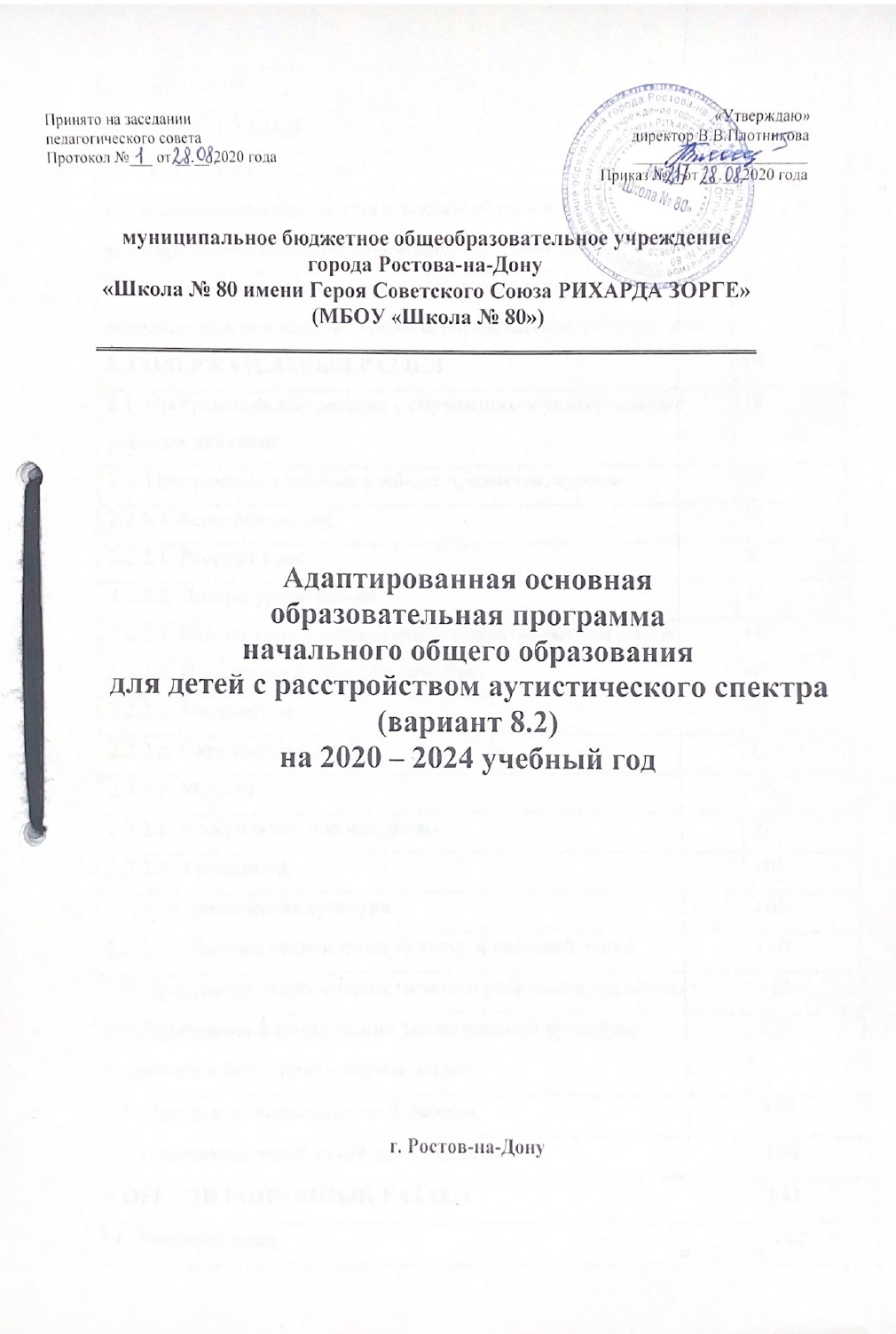 ЦЕЛЕВОЙ РАЗДЕЛ1.1. ПОЯСНИТЕЛЬНАЯ ЗАПИСКААдаптированная основная образовательная программа начального общего образования разработана педагогическим коллективом МБОУ «Школа № 80» в соответствии с ФГОС НОО для детей с ОВЗ и представляет собой образовательную программу, адаптированную для обучения детей с расстройствами аутистического спектра и учитывающая особенности их психофизического развития, индивидуальные возможности, обеспечивающая коррекцию нарушений развития и социальную адаптацию с учетом требований следующих нормативных документов:- Федерального закона Российской Федерации от 29.12.2012 № 273-ФЗ «Об образовании в Российской Федерации»;Приказа Министерства образования и науки РФ от 18.12.2012 №1060 «О внесении изменений в федеральный образовательный стандарт начального общего образования, утвержденный приказом Министерства образования и науки РФ от 06 октября 2009 №373»;Приказа Министерства образования и науки Российской Федерации № 1598 от 19 декабря 2014 года «Об утверждении Федерального государственного образовательного стандарта начального общего образования для детей с ОВЗ»;Примерной АООП НОО для детей с РАС;Постановления Главного государственного санитарного врача РФ от 29.12.2010 №189 «Об утверждении СанПиН 2.4.2.2821 – 10 «Санитарно- эпидемиологические требования к условиям и организации обучения в общеобразовательных учреждениях»;Постановления Главного государственного санитарного врача РФ от 10.07.2015	№26	«Об	утверждении	СанПиН	2.4.2.3286-15	«Санитарно- эпидемиологические требования к условиям и организации обучения и воспитания в организациях, осуществляющих образовательную деятельность по адаптированным основным общеобразовательным программам для обучающихся с ограниченными возможностями здоровья»;Локальных нормативно-правовых документов, регламентирующих деятельность МБОУ «Школа № 80»;Устава МБОУ «Школа № 80».Цели реализации адаптированной основной образовательной программы начального общего образованияЦели реализации адаптированной основной образовательной программы начального общего образования конкретизированы в соответствии с требованиями стандарта к результатам освоения обучающимися адаптированной основной образовательной программы начального общего образования.Адаптированная основная образовательная программа начального общего образования направлена на:овладение обучающимися учебной деятельностью;	формирование у них общей культуры, обеспечивающей разностороннее развитие их личности (нравственно-эстетическое,	социально-личностное,	интеллектуальное, физическое), в соответствии с принятыми в семье и обществе духовно-нравственными и социокультурными ценностями; достижение планируемых результатов в соответствии с ФГОС и на основе УМК «Школа России».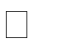 Обучаясь по адаптированной основной образовательной программе начального общего образования (вариант 8.2), обучающийся с РАС получает образование, сопоставимое по итоговым достижениям к моменту завершения школьного обучения с образованием здоровых сверстников, но в более пролонгированные календарные сроки. Сроки получения начального общего образования обучающимися с РАС пролонгируются с учетом психофизиологических возможностей и индивидуальных особенностей развития данной категории обучающихся и определяются Стандартом.Особые образовательные потребности обучающихся с расстройствами аутистического спектраРазвитие связей аутичного ребёнка с близким человеком и социумом в целом нарушено и осуществляется не так в норме, и не так, как у других детей с ОВЗ. Психическое развитие при аутизме не просто задержано или нарушено, оно искажено, поскольку психические функции такого ребёнка развиваются не в русле социального взаимодействия и решения реальных жизненных задач, а в большой степени как средство аутостимуляции, средство ограничения, а не развития взаимодействия со средой и другими людьми.Искажение развития характерно проявляется в изменении соотношения простого и сложного в обучении ребёнка. Он может иметь фрагментарные представления об окружающем, не выделять и не осмыслять простейших связей в происходящем в обыденной жизни, чему специально не учат обычного ребёнка. Может не накапливать элементарного бытового жизненного опыта, но проявлять компетентность в более формальных, отвлечённых областях знания – выделять цвета, геометрические формы,интересоваться цифрами, буквами, грамматическими формами и т.п. Этому ребёнку трудно активно приспосабливаться к меняющимся условиям, новым обстоятельствам, поэтому имеющиеся у таких детей способности и даже уже выработанные навыки и накопленные знания плохо реализуются в жизни.Передача таким детям социального опыта, введение их в культуру представляют особенную трудность. Установление эмоционального контакта и вовлечение ребёнка в развивающее практическое взаимодействие, в совместное осмысление происходящего представляют базовую задачу специальной психолого-педагогической помощи при аутизме.Особые образовательные потребности детей с аутизмом в период начального школьного обучения включают, помимо общих, свойственных всем детям с ОВЗ, следующие специфические нужды:в значительной части случаев в начале обучения возникает необходимость постепенного и индивидуально дозированного введения ребенка в ситуацию обучения в классе. Посещение класса должно быть регулярным, но регулируемым в соответствии с наличными возможностями ребенка справляться с тревогой, усталостью, пресыщением и перевозбуждением.большинство детей с РАС значительно задержано в развитии навыков самообслуживания и жизнеобеспечения: необходимо быть готовым к возможной бытовой беспомощности и медлительности ребенка, проблемам с посещением туалета, столовой, с избирательностью в еде, трудностями с переодеванием, с тем, что он не умеет задать вопрос, пожаловаться, обратиться за помощью. Поступление в школу обычно мотивирует ребенка на преодоление этих трудностей и его попытки должны быть поддержаны специальной коррекционной работой по развитию социально-бытовых навыков;необходима специальная поддержка детей (индивидуальная и при работе в классе) в развитии возможностей вербальной и невербальной коммуникации: обратиться за информацией и помощью, выразить свое отношение, оценку, согласие или отказ, поделиться впечатлениями;может возникнуть необходимость во временной и индивидуально дозированной поддержке тьютором организации всего пребывания ребенка в школе и его учебного поведения на уроке; поддержка должна постепенно редуцироваться и сниматься по мере привыкания ребенка, освоения им порядка школьной жизни, правил поведения в школе и на уроке, навыков социально-бытовой адаптации и коммуникации.Принципы и подходы, заложенные в основу формирования адаптированной основной образовательной программыобщего образованияВ основу разработки АООП НОО обучающихся с РАС заложены дифференцированный и деятельностный подходы.Дифференцированный подход к построению АООП ОО для обучающихся с РАС предполагает учет их особых образовательных потребностей, которые проявляются в неоднородности возможностей освоения содержания образования. Это обусловливает необходимость создания разных вариантов образовательной программы, в том числе и на основе индивидуального учебного плана. Варианты АООП создаются в соответствии с дифференцированно сформулированными требованиями в ФГОС НОО обучающихся с РАС к:―структуре образовательной программы;―условиям реализации образовательной программы; ―результатам образования.Применение дифференцированного подхода к созданию образовательных программ обеспечивает разнообразие содержания, предоставляя обучающимся возможность реализовать индивидуальный потенциал развития.Деятельностный подход основывается на теоретических положениях отечественной психологической науки, раскрывающих основные закономерности и структуру образования с учетом специфики развития личности обучающегося с РАС.Деятельностный подход в образовании строится на признании того, что развитие личности обучающихся с РАС школьного возраста определяется характером организации доступной им деятельности (предметно - практической и учебной).Основным средством реализации деятельностного подхода в образовании является обучение как процесс организации познавательной и предметно-практической деятельности обучающихся, обеспечивающий овладение ими содержанием образования. В контексте разработки АООП общего образования для обучающихся с РАС реализация деятельностного подхода обеспечивает:придание результатам образования социально и личностно значимого характера;прочное усвоение обучающимися знаний и опыта разнообразной деятельности и поведения, возможность их самостоятельного продвижения в изучаемых образовательных областях;существенное повышение мотивации и интереса к учению, приобретению нового опыта деятельности и поведения;обеспечение условий для общекультурного и личностного развития на основе формирования базовых учебных действий, которые обеспечивают не только успешное усвоение некоторых элементов системы научных знаний, умений и навыков (академических результатов), но и прежде всего жизненной компетенции, составляющей основу социальной успешности.Общие подходы к организации внеурочной деятельностиВнеурочная деятельность организуется по направлениям развитияличности (коррекционно-развивающее, спортивно-оздоровительное,духовно-нравственное, социальное, общеинтеллектуальное, общекультурное) в таких формах как экскурсии, кружки, «веселые старты», олимпиады, соревнования, походы, проекты и т.д.Коррекционно-развивающее направление является обязательной частью внеурочной деятельности, поддерживающей процесс освоения содержания АООП начального общего образования обучающихся с РАС.Содержание этого направления представлено коррекционно- развивающими занятиями (логопедическими и психо-коррекционными занятиями) и ритмикой.Внеурочная деятельность способствует социальной интеграции обучающихся путем организации и проведения мероприятий, в которых предусмотрена совместная деятельность обучающихся разных категорий (с ОВЗ и без таковых), различных организаций. Виды совместной внеурочной деятельности подбираются с учетом возможностей и интересов как обучающихся с расстройствами аутистического спектра, так и их обычно развивающихся сверстников.включение обучающихся в процессы познания и преобразования внешкольной социальной среды (населённого пункта, района, города) для приобретения опыта реального управления и действия.При выборе форм, способов и методов обучения и воспитания (образовательных технологий) в начальной школе педагоги руководствуются возрастными особенностями и возможностями младших школьников и обеспечивают с учетом этих факторов:расширение деятельностных форм обучения, предполагающих приоритетное развитие творческой и поисковой активности в учебной и во всех остальных сферах школьной жизни;организацию образовательного процесса с использованием технологий учебного сотрудничества, обеспечивающих расширение видов групповой работы обучающихся, их коммуникативного опыта в совместной деятельности, как в одновозрастных, так и в разновозрастных группах, широкое использование всех видов коммуникации, в том числе сиспользованием возможностей информационных и коммуникативных технологий;использование игровых технологий, способствующих решению основных учебных задач на уроке;использование во всех классах (годах обучения) начальной школы оценочной системы, ориентированной на обучение детей само - и взаимооцениванию.1.2. ПЛАНИРУЕМЫЕ РЕЗУЛЬТАТЫ ОСВОЕНИЯ ОБУЧАЮЩИМИСЯАДАПТИРОВАННОЙ ОСНОВНОЙ ОБРАЗОВАТЕЛЬНОЙ ПРОГРАММЫ НАЧАЛЬНОГО ОБЩЕГО ОБРАЗОВАНИЯРезультаты освоения обучающимися с адаптированной основной образовательной программы начального общего образования оцениваются как итоговые на момент завершения начального общего образования.Освоение адаптированной образовательной программы начального общего образования (вариант 8.2), созданной на основе Стандарта, обеспечивает достижение обучающимися трех видов результатов: личностных, метапредметных и предметных.В структуре планируемых результатов ведущее место принадлежит личностным и метапредметным результатам, поскольку именно они обеспечивают овладение комплексом жизненных компетенций, необходимых для достижения основной цели современного образования ― введение обучающихся с РАС в культуру, овладение ими социокультурным опытом.Личностные		результаты		освоения		адаптированной			основной образовательной программы начального общего образования включают индивидуально-личностные		качества		и			социальные			(жизненные) компетенции		обучающегося			РАС,	социально	значимые			ценностные установки,	необходимые	для		достижения	основной	цели	современного образования		―	введения	обучающихся		в		культуру,	овладение	ими социокультурным опытом.Личностные результаты освоения адаптированной основной образовательной программы начального общего образования должны отражать:осознание себя как гражданина России; формирование чувства гордости за свою Родину, российский народ и историю России; становление гуманистических и демократических ценностных ориентаций;формирование целостного, социально ориентированного взгляда на мир в его органичном единстве природной и социальной частей;формирование уважительного отношения к иному мнению, истории и культуре других народов;развитие адекватных представлений о собственных возможностях и ограничениях, о насущно необходимом жизнеобеспечении;овладение начальными навыками адаптации в динамично изменяющемся и развивающемся мире;овладение социально-бытовыми умениями, используемыми в повседневной жизни;владение навыками коммуникации и принятыми ритуалами социального взаимодействия (т. е. самой формой поведения, его социальным рисунком), в том числе с использованием информационных технологий;способность к осмыслению и дифференциации картины мира, ее временно-пространственной организации;способность к осмыслению социального окружения, своего места в нем, принятие соответствующих возрасту ценностей и социальных ролей;принятие и освоение социальной роли обучающегося, формирование и развитие социально значимых мотивов учебной деятельности;развитие навыков сотрудничества со взрослыми и сверстниками в разных социальных ситуациях;формирование эстетических потребностей, ценностей и чувств;развитие этических чувств, доброжелательности и эмоционально- нравственной отзывчивости, понимания и сопереживания чувствам других людей;формирование установки на безопасный, здоровый образ жизни, наличие мотивации к творческому труду, работе на результат, бережному отношению к материальным и духовным ценностям.1.3. СИСТЕМА ОЦЕНКИ ДОСТИЖЕНИЯ ОБУЧАЮЩИМИСЯПЛАНИРУЕМЫХ РЕЗУЛЬТАТОВ ОСВОЕНИЯ АДАПТИРОВАННОЙ ОБРАЗОВАТЕЛЬНОЙ ПРОГРАММЫ НАЧАЛЬНОГО ОБЩЕГООБРАЗОВАНИЯСистема оценки достижения обучающимися с РАС планируемых результатов освоения адаптированной основной образовательной программы начального общего образования призвана решить следующие задачи:закреплять основные направления и цели оценочной деятельности, описывать объект и содержание оценки, критерии, процедуры и состав инструментария оценивания, формыпредставления результатов, условия и границы применения системы оценки;ориентировать образовательный процесс на духовно-нравственное развитие и воспитание обучающихся, достижение планируемых результатов освоения содержания учебных предметов и формирование универсальных учебных действий;обеспечивать комплексный подход к оценке результатов освоения адаптированной основной образовательной программы начального общего образования, позволяющий вести оценку предметных, метапредметных и личностных результатов;предусматривать оценку достижений обучающихся и оценку эффективности деятельности образовательного учреждения;позволять осуществлять оценку динамики учебных достижений обучающихся и развития жизненной компетенции.Результаты достижений обучающихся с РАС в овладении АООП являются значимыми для оценки качества образования обучающихся. При определении подходов к осуществлению оценки результатов целесообразно опираться на следующие принципы:дифференциации оценки достижений с учетом типологических и индивидуальных особенностей развития и особых образовательных потребностей обучающихся;динамичности оценки достижений, предполагающей изучение изменений психического и социального развития, индивидуальных способностей и возможностей обучающихся;единства параметров, критериев и инструментария оценки достижений в освоении содержания АООП, что сможет обеспечить объективность оценки в разных образовательных организациях. Для этого необходимым является создание	методического	обеспечения	(описание	диагностических материалов, процедур их применения, сбора, формализации, обработки, обобщения и представления полученных данных) процесса осуществления оценки достижений обучающихся.Эти принципы, отражая основные закономерности целостного процесса образования обучающихся с РАС, самым тесным образом взаимосвязаны и касаются одновременно разных сторон процесса осуществления оценки результатов их образования.В соответствии с требованиями ФГОС для обучающихся с РАС оценке подлежат личностные, метапредметные и предметные результаты.Личностные результаты включают овладение обучающимися социальными (жизненными) компетенциями, необходимыми для решения практико-ориентированных задач и обеспечивающими формирование и развитие социальных отношений обучающихся в различных средах.Метапредметные результаты включают освоенные обучающимися универсальные учебные действия (познавательные, регулятивные и коммуникативные), обеспечивающие овладение ключевыми компетенциями (составляющими основу умения учиться) и межпредметными знаниями, способность решать учебные и жизненные задачи и готовность к овладению в дальнейшем АООП основного общего образования.Предметные результаты включают освоенные обучающимися знания и умения, специфичные для каждой образовательной области, готовность их применения.В процессе оценки достижения планируемых личностных, метапредметных и предметных результатов должны использоваться разнообразные методы и формы, взаимно дополняющие друг друга (стандартизированные письменные и устные работы, проекты, практические работы, творческие работы, самоанализ и самооценка, наблюдения и др.).В	соответствии	с		Требованиями		Стандарта 	предоставление	и использование		персонифицированной	информации	возможно	только	в рамках процедур итоговой оценки обучающихся. Во всех иных процедурах допустимо	предоставление	и		использование			исключительно неперсонифицированной		(анонимной)			информации		о		достигаемых обучающимися образовательных результатах.Интерпретация результатов оценки ведётся на основе контекстной информации об условиях и особенностях деятельности субъектов образовательного процесса. В частности, итоговая оценка обучающихся определяется с учётом их стартового уровня и динамики образовательных достижений.Особенности оценки личностных, метапредметных и предметных результатовОценка личностных результатов представляет собой оценку достижения обучающимися планируемых результатов в их личностном развитии, представленных в разделе «Личностные учебные действия» программы формирования универсальных учебных действий у обучающихся на уровне начального общего образования.Достижение личностных результатов обеспечивается в ходе реализации всех компонентов образовательного процесса, включая внеурочную деятельность, реализуемую семьёй и школой.Основным объектом оценки личностных результатов служит сформированность универсальных учебных действий, включаемых в следующие три основные блока:·самоопределение — сформированность внутренней позиции обучающегося — принятие и освоение новой социальной роли обучающегося; становление основ российской гражданской идентичности личности как чувства гордости за свою Родину, народ, историю и осознание своей этнической принадлежности; развитие самоуважения и способности адекватно оценивать себя и свои достижения, видеть сильные и слабые стороны своей личности;·смыслоообразование — поиск и установление личностного смысла (т.е. «значения для себя») учения обучающимися на основе устойчивой системы учебно-познавательных и социальных мотивов; понимания границ того, «что я знаю», и того, «что я не знаю», «незнания», и стремления к преодолению этого разрыва;·морально-этическая ориентация — знание основных моральных норм и ориентация на их выполнение на основе понимания их социальной необходимости; способность к моральной децентрации — учёту позиций, мотивов и интересов участников моральной дилеммы при её разрешении; развитие	этических	чувств	—	стыда,	вины,	совести	как	регуляторов морального поведения.Основное	содержание	оценки	личностных	результатов	на	уровне начального общего образования строится вокруг оценки:·сформированности внутренней позиции обучающегося, которая находит отражение в эмоционально-положительном отношении обучающегося к образовательному учреждению, ориентации на содержательные моменты образовательного процесса — уроки, познание нового, овладение умениями и новыми компетенциями, характер учебного сотрудничества с учителем и одноклассниками, — и ориентации на образец поведения «хорошего ученика» как пример для подражания;·сформированности основ гражданской идентичности — чувства гордости за свою Родину, знание знаменательных для Отечества исторических событий; любовь к своему краю, осознание своей национальности, уважение культуры и традиций народов России и мира; развитие доверия и способности к пониманию и сопереживанию чувствам других людей;·сформированности самооценки, включая осознание своих возможностей в учении, способности адекватно судить о причинах своего успеха/неуспеха в учении; умение видеть свои достоинства и недостатки, уважать себя и верить в успех;·сформированности мотивации учебной деятельности, включая социальные, учебно-познавательные и внешние мотивы, любознательность и интерес к новому содержанию и способам решения проблем, приобретению новых знаний и умений, мотивации достижения результата, стремления к совершенствованию своих способностей;·знания моральных норм и сформированности морально-этических суждений, способности к решению моральных проблем на основе децентрации (координации различных точек зрения на решение моральной дилеммы); способности к оценке своих поступков и действий других людей с точки зрения соблюдения/нарушения моральной нормы.Формирование и достижение указанных выше личностных результатовзадача и ответственность системы образования и образовательного учреждения. Поэтому оценка этих результатов образовательной деятельности осуществляется в ходе внешних неперсонифицированных мониторинговых исследований, результаты которых являются основанием для принятияуправленческих решений при проектировании и реализации региональных программ развития, программ поддержки образовательного процесса, иных программ. К их осуществлению должны быть привлечены специалисты, не работающие	в	данном		образовательном		учреждении	и		обладающие необходимой		компетентностью	в		сфере	психологической		диагностики развития личности в детском и подростковом возрасте. Предметом оценки в этом случае становится не прогресс личностного развития обучающегося, а эффективность					воспитательно-образовательной			деятельности образовательного		учреждения,		муниципальной,	региональной	или федеральной			системы	образования.	Это		принципиальный	момент,отличающий оценку личностных результатов от оценки предметных и метапредметных результатов.В ходе текущей оценки возможна ограниченная оценка сформированности отдельных личностных результатов, полностью отвечающая этическим принципам охраны и защиты интересов ребёнка и конфиденциальности, в форме, не представляющей угрозы личности, психологической безопасности и эмоциональному статусу учащегося. Такая оценка направлена на решение задачи оптимизации личностного развития обучающихся и включает три основных компонента:·характеристику достижений и положительных качеств обучающегося;·определение приоритетных задач и направлений личностного развития с учётом как достижений, так и психологических проблем развития ребёнка;·систему психолого-педагогических рекомендаций, призванных обеспечить успешную реализацию задач начального общего образования.Система предметных знаний — важнейшая составляющая предметных результатов. В ней можно выделить опорные знания (знания, усвоение которых принципиально необходимо для текущего и последующего успешного обучения) и знания, дополняющие, расширяющие или углубляющие опорную систему знаний, а также служащие пропедевтикой для последующего изучения курсов.К опорным знаниям относятся, прежде всего, основополагающие элементы научного знания (как общенаучные, так и относящиеся к отдельным отраслям знания и культуры), лежащие в основе современной научной картины мира: ключевые теории, идеи, понятия, факты, методы. На уровне начального общего образования к опорной системе знаний отнесён понятийный аппарат (или «язык») учебных предметов, освоение которого позволяет учителю и обучающимся эффективно продвигаться в изучении предмета.Портфель достижений как инструмент оценки динамики индивидуальных образовательных достиженийПоказатель динамики образовательных достижений – один из основных показателей в оценке образовательных достижений. На основе выявления характера динамики ПОРТФЕЛЯ образовательных достижений обучающихся можно оценивать эффективность учебного процесса, эффективность работы учителя или образовательного учреждения, эффективность системы образования в целом. При этом наиболее часто реализуется подход, основанный на сравнении количественных показателей, характеризующих результаты оценки, полученные в двух точках образовательной траектории учащихся.Оценка динамики образовательных достижений, как правило, имеет две составляющие: педагогическую, понимаемую как оценку динамики степени и уровня овладения действиями с предметным содержанием, и психологическую, связанную с оценкой индивидуального прогресса в развитии ребёнка.Одним из наиболее адекватных инструментов для оценки динамики образовательных достижений служит портфель достижений ученика. Как показывает опыт его использования, портфель достижений может быть отнесён к разряду аутентичных индивидуальных оценок, ориентированных на демонстрацию динамики образовательных достижений в широком образовательном контексте (в том числе в сфере освоения таких средств самоорганизации собственной учебной деятельности, как самоконтроль, самооценка, рефлексия и т. д.).Портфель достижений — это не только современная эффективная форма оценивания, но и действенное средство для решения ряда важных педагогических задач, позволяющее:·поддерживать высокую учебную мотивацию обучающихся;·поощрять их активность и самостоятельность, расширять возможности обучения и самообучения;·развивать навыки рефлексивной и оценочной (в том числе самооценочной) деятельности обучающихся;·формировать умение учиться — ставить цели, планировать и организовывать собственную учебную деятельность.Портфель достижений представляет собой специально организованную подборку работ, которые демонстрируют усилия, прогресс и достижения обучающегося в различных областях. Портфель достижений является оптимальным способом организации текущей системы оценки. При этом материалы портфеля достижений должны допускать проведение независимой оценки, например при проведении аттестации педагогов.В	состав	портфеля	достижений		могут	включаться	результаты, достигнутые учеником не только в ходе учебной деятельности, но и в иных формах		активности:	творческой,	социальной,	коммуникативной, физкультурно-оздоровительной, трудовой деятельности, протекающей как в рамках повседневной школьной практики, так и за её пределами.В портфель достижений учащихся с РАС начальной школы, который используется для оценки достижения планируемых результатов начального общего образования, целесообразно включать следующие материалы:·Выборки детских работ — формальных и творческих, выполненных в ходе обязательных учебных занятий по всем изучаемым предметам, а также в ходе посещаемых учащимися факультативных учебных занятий, реализуемых в рамках образовательной программы образовательного учреждения (как её общеобразовательной составляющей, так и программы дополнительного образования).Обязательной составляющей портфеля достижений являются материалы стартовой диагностики, промежуточных и итоговых стандартизированных работ по отдельным предметам.Остальные работы должны быть подобраны так, чтобы их совокупность демонстрировала нарастающие успешность, объём и глубину знаний, достижение более высоких уровней формируемых учебных действий. Примерами такого рода работ могут быть:·по русскому, родному языку и литературному чтению, иностранному языку — диктанты и изложения, сочинения на заданную тему, сочинения на произвольную тему, аудиозаписи монологических и диалогических высказываний, «дневники читателя», иллюстрированные «авторские» работы детей, материалы их самоанализа и рефлексии и т.п.;·по математике — математические диктанты, оформленные результаты мини-исследований,		записи	решения		учебно-познавательных	и	учебно- практических задач, математические модели, аудиозаписи устных ответов (демонстрирующих	навыки	устного	счёта,	рассуждений,	доказательств, выступлений, сообщений на математические темы), материалы самоанализа и рефлексии и т.п.;РЕГУЛЯТИВНЫЕ КАЧЕСТВА:Выпускник может научиться:- принимать и сохранять учебную задачу;- учитывать выделенные учителем ориентиры действия в новом     учебном материале в сотрудничестве с учителем;- планировать свои действия в соответствии с поставленной задачей и условиями её реализации, в том числе во внутреннем плане;- учитывать установленные правила в планировании и контроле способа решения;- осуществлять итоговый и пошаговый контроль по результату (в случае работы в интерактивной среде пользоваться реакцией среды решения задачи);- оценивать правильность выполнения действия на уровне адекватной ретроспективной оценки соответствия результатов требованиям данной задачи и задачной области;- адекватно воспринимать предложения и оценку учителей, товарищей, родителей и других людей;- различать способ и результат действия;- вносить необходимые коррективы в действие после его завершения на основе его оценки и учёта характера сделанных ошибок, использовать предложения и оценки для создания нового, более совершенного результата, использовать запись (фиксацию) в цифровой форме хода и результатов решения задачи, собственной звучащей речи на русском, родном и иностранном языках;- выполнять учебные действия в материализованной и умственной форме.ПОЗНАВАТЕЛЬНЫЕ КАЧЕСТВАВыпускник может научиться:- осуществлять	поиск	необходимой	информации	для	выполнения учебных заданий с использованием учебной литературы, энциклопедий, справочников	(включая		электронные,		цифровые),		в		открытом информационном пространстве, в том числе контролируемом пространстве Интернета;- осуществлять запись (фиксацию) выборочной информации об окружающем мире и о себе самом, в том числе с помощью инструментов ИКТ;- использовать знаково-символические средства, в том числе модели (включая виртуальные) и схемы (включая концептуальные) для решения задач;- сообщения в устной и письменной форме;- ориентироваться на разнообразие способов решения задач;- основам смыслового восприятия художественных и познавательных текстов, выделять существенную информацию из сообщений разных видов (в первую очередь текстов);- осуществлять анализ объектов с выделением существенных и несущественных признаков;- осуществлять синтез как составление целого из частей;- проводить сравнение, классификацию по заданным критериям;- устанавливать причинно-следственные связи в изучаемом круге явлений;- строить рассуждения в форме связи простых суждений об объекте, его строении, свойствах и связях;- обобщать, т. е. осуществлять генерализацию и выведение общности для целого ряда или класса единичных объектов на основе выделения сущностной связи.КОММУНИКАТИВНЫЕ КАЧЕСТВА:Выпускник может научиться:адекватно		использовать	коммуникативные,	прежде		всего	речевые, средства	для	решения	различных		коммуникативных	задач,		строить монологическое высказывание (в том числе сопровождая его аудиовизуальной		поддержкой,	владеть	диалогической		формой коммуникации, используя в том числе средства и инструменты ИКТ и дистанционного общения;допускать возможность существования у людей различных точек зрения, в том числе не совпадающих с его собственной, и ориентироваться на позицию партнёра в общении и взаимодействии;учитывать разные мнения и стремиться к координации различных позиций в сотрудничестве;формулировать собственное мнение и позицию;договариваться	и	приходить	к	общему	решению	в	совместной деятельности, в том числе в ситуации столкновения интересов;строить понятные для партнёра высказывания, учитывающие, что партнёр знает и видит, а что нет;задавать вопросы;контролировать действия партнёра; использовать речь для регуляции своего действия;адекватно использовать речевые средства для решения различных коммуникативных задач, строить монологическое высказывание, владеть диалогической формой речи.СОДЕРЖАТЕЛЬНЫЙ РАЗДЕЛ2. 1. ПРОГРАММА ФОРМИРОВАНИЯ УНИВЕРСАЛЬНЫХ УЧЕБНЫХ ДЕЙСТВИЙПрограмма формирования универсальных учебных действий для начального общего образования:устанавливает ценностные ориентиры начального общего образования для детей с РАС;определяет характеристики универсальных учебных действий обучающихся и типовые задачи их формирования;выявляет связь универсальных учебных действий с содержанием учебных предметов;определяет условия, обеспечивающие преемственность программы формирования у обучающихся универсальных учебных действий при переходе от дошкольного к начальному и основному общему образованию.Программа формирования универсальных учебных действий на уровне начального общего образования конкретизирует требования Стандарта к личностным и метапредметным результатам освоения основной образовательной программы начального общего образования, дополняет традиционное содержание образовательно-воспитательных программ и служит основой разработки примерных программ учебных предметов, курсов, дисциплин.Программа	формирования	универсальных	учебных	действий направлена на обеспечение системно-деятельностного подхода, положенного в основу Стандарта, и призвана способствовать реализации развивающего потенциала общего среднего образования, развитию системы универсальных учебных действий, выступающей как инвариантная основа образовательного процесса и обеспечивающей школьникам умение учиться, способность к саморазвитию и самосовершенствованию. Всё это достигается путём как освоения обучающимися конкретных предметных знаний и навыков в рамках отдельных дисциплин, так и сознательного, активного присвоения ими нового социального опыта. При этом знания, умения и навыкирассматриваются как производные от соответствующих видов целенаправленных действий, если они формируются, применяются и сохраняются в тесной связи с активными действиями самих учащихся. Качество усвоения знаний определяется многообразием и характером видов универсальных действий.Цель программы формирования универсальных учебных действий: реализация системно-деятельностного подхода, обеспечение условий дляформирования у обучающихся умения учиться, развития способности к саморазвитию и самосовершенствованию.Задачи программы:актуализация ценностных ориентиров содержания начального общего образования, необходимых для разработки рабочих учебных программ и программы внеурочной деятельности;разработка механизмов взаимосвязи универсальных учебных действий и содержания учебных предметов;выявить связь УУД с содержанием завершенных предметных линий УМК «Школа России».определить условия формирования УУД в образовательном процессе и жизненно важных ситуациях при работе по УМК «Школа России».описание типовых задач формирования УУД;разработка преемственных связей формирования УУД при переходе от дошкольного к начальному общему образованию.Ценностные ориентиры начального общего образования Ценностные ориентиры начального образования конкретизируютличностный, социальный и государственный заказ системе образования,выраженный в Требованиях к результатам освоения основной образовательной программы, и отражают следующие целевые установки системы начального общего образования:·формирование основ гражданской идентичности личности на базе:чувства сопричастности и гордости за свою Родину, народ и историю, осознания ответственности человека за благосостояние общества;восприятия мира как единого и целостного при разнообразии культур, национальностей, религий; уважения истории и культуры каждого народа;·формирование психологических условий развития общения, сотрудничества на основе:доброжелательности, доверия и внимания к людям, готовности к сотрудничеству и дружбе, оказанию помощи тем, кто в ней нуждается;уважения к окружающим — умения слушать и слышать партнёра, признавать право каждого на собственное мнение и принимать решения с учётом позиций всех участников;·развитие ценностно-смысловой сферы личности на основе общечеловеческих принципов нравственности и гуманизма:принятия и уважения ценностей семьи и образовательного учреждения, коллектива и общества и стремления следовать им;ориентации в нравственном содержании и смысле как собственных поступков, так и поступков окружающих людей, развития этических чувств (стыда, вины, совести) как регуляторов морального поведенияПонятие, функции, состав и характеристики универсальных учебных действий на уровне начального общего образованияПоследовательная реализация деятельностного подхода направлена на повышение эффективности образования, более гибкое и прочное усвоение знаний учащимися, возможность их самостоятельного движения в изучаемой области, существенное повышение их мотивации и интереса к учёбе.В рамках деятельностного подхода в качестве общеучебных действий рассматриваются основные структурные компоненты учебной деятельностимотивы, особенности целеполагания (учебная цель и задачи), учебные действия, контроль и оценка, сформированность которых является одной из составляющих успешности обучения в образовательном учреждении.При оценке сформированности учебной деятельности учитывается возрастная специфика, которая заключается в постепенном переходе от совместной деятельности учителя и обучающегося к совместно-разделённой (в младшем школьном и младшем подростковом возрасте) и к самостоятельной с элементами самообразования и самовоспитания деятельности (в младшем подростковом и старшем подростковом возрасте).В широком	значении термин	«универсальные	учебные		действия» означает умение учиться, т.е. способность субъекта к саморазвитию и самосовершенствованию	путём	сознательного	и	активного	присвоения нового социального опыта.Способность обучающегося самостоятельно успешно усваивать новые знания, формировать умения и компетентности, включая самостоятельную организацию этого процесса, т.е. умение учиться, обеспечивается тем, что универсальные учебные действия как обобщённые действия открывают учащимся возможность широкой ориентации как в различных предметных областях, так и в строении самой учебной деятельности, включающей осознание её целевой направленности, ценностно-смысловых и операциональных характеристик. Таким образом, достижение умения учиться предполагает полноценное освоение обучающимися всех компонентов учебной деятельности, которые включают: познавательные иучебные мотивы, учебную цель, учебную задачу, учебные действия и операции (ориентировка, преобразование материала, контроль и оценка). Умение учиться — существенный фактор повышения эффективности освоения учащимися предметных знаний, формирования умений и компетенций, образа мира и ценностно-смысловых оснований личностного морального выбора.Функции универсальных учебных действий:обеспечение возможностей обучающегося самостоятельно осуществлять деятельность учения, ставить учебные цели, искать и использовать необходимые средства и способы их достижения, контролировать и оценивать процесс и результаты деятельности;создание условий для гармоничного развития личности и её самореализации на основе готовности к непрерывному образованию; обеспечение успешного усвоения знаний, формирования умений, навыков и компетентностей в любой предметной области.·установление причинно-следственных связей, представление цепочек объектов и явлений;·построение логической цепочки рассуждений, анализ истинности утверждений;·доказательство.По мере становления личностных действий ребёнка (смыслообразование и самоопределение, нравственно-этическая ориентация) функционирование и развитие универсальных учебных действий (коммуникативных, познавательных и регулятивных) претерпевает значительные изменения. Регуляция общения, кооперации и сотрудничества проектирует определённые достижения и результаты ребёнка, что вторично приводит к изменению характера его общения и Я-концепции.Познавательные действия также являются существенным ресурсом достижения успеха и оказывают влияние как на эффективность самой деятельности и коммуникации, так и на самооценку, смыслообразование и самоопределение учащегося.Связь универсальных учебных действий с содержанием учебных предметовФормирование универсальных учебных действий, обеспечивающих решение задач общекультурного, ценностно-личностного, познавательного развития обучающихся, реализуется в рамках целостного образовательного процесса в ходе изучения системы учебных предметов и дисциплин, в метапредметной деятельности, организации форм учебного сотрудничества и решения важных задач жизнедеятельности обучающихся.На уровне начального общего образования имеет особое значение обеспечение при организации учебного процесса сбалансированного развития у обучающихся логического, наглядно-образного и знаково- символического мышления, исключающее риск развития формализма мышления, формирования псевдологического мышления. Существенную роль в этом играют такие учебные предметы, как «Литературное чтение»,«Технология», «Изобразительное искусство», «Музыка».Каждый учебный предмет в зависимости от предметного содержания и релевантных способов организации учебной деятельности обучающихся раскрывает определённые возможности для формирования универсальных учебных действий.В частности, учебный предмет «Русский язык», «Родной язык» обеспечивает		формирование	познавательных,			коммуникативных		и регулятивных	действий.	Работа		с		текстом	открывает		возможности	для формирования		логических			действий		анализа,		сравнения,	установления причинно-следственных	связей.				Ориентация			в		морфологической		и синтаксической		структуре	языка		и		усвоение	правил	строения	слова и предложения, графической формы букв обеспечивает развитие знаково- символических				действий			—	замещения		(например, звука буквой), моделирования (например, состава слова путём составления схемы) и преобразования модели (видоизменения слова). Изучение русского и родного языка создаёт условия для формирования «языкового чутья» как результата ориентировки ребёнка в грамматической и синтаксической структуре родного языка и обеспечивает успешное развитие адекватных возрасту форм и функций речи, включая обобщающую и планирующую функции.«Литературное чтение», «Литературное чтение на родном языке». Требования к результатам изучения учебного предмета включают формирование всех видов универсальных учебных действий личностных,коммуникативных, познавательных и регулятивных (с приоритетом развития ценностно-смысловой сферы и коммуникации).Литературное чтение — осмысленная, творческая духовная деятельность, обеспечивает освоение идейно-нравственного содержания художественной литературы, развитие эстетического восприятия. Важнейшей функцией восприятия художественной литературы является трансляция духовно-нравственного опыта общества через коммуникацию системы социальных личностных смыслов, раскрывающих нравственное значение поступков героев литературных произведений. На уровне начального общего образования важным средством организации понимания авторской позиции, отношения автора к героям произведения и отображаемой действительности является выразительное чтение.Учебный предмет «Литературное чтение», «Литературное чтение на родном языке» обеспечивают формирование следующих универсальных учебных действий:·самоопределения и самопознания на основе сравнения образа «Я» с героями литературных произведений посредством эмоционально- действенной идентификации;·основ гражданской идентичности путём знакомства с героическим историческим прошлым своего народа и своей страны и переживания гордости и эмоциональной сопричастности подвигам и достижениям её граждан;·эстетических ценностей и на их основе эстетических критериев;·нравственно-этического оценивания через выявление морального содержания и нравственного значения действий персонажей;·эмоционально-личностной децентрации на основе отождествления себя с героями произведения, соотнесения и сопоставления их позиций, взглядов и мнений;·умения понимать контекстную речь на основе воссоздания картины событий и поступков персонажей;·умения произвольно и выразительно строить контекстную речь с учётом целей коммуникации, особенностей слушателя, в том числе используя аудиовизуальные средства;·умения устанавливать логическую причинно-следственную последовательность событий и действий героев произведения;·умения строить план с выделением существенной и дополнительной информации.«Иностранный язык (английский)» обеспечивает прежде всего развитие коммуникативных действий, формируя коммуникативную культуру обучающегося. Изучение иностранного языка способствует:·общему речевому развитию учащегося на основе формирования обобщённых лингвистических структур грамматики и синтаксиса;·развитию произвольности и осознанности монологической и диалогической речи;·развитию письменной речи;·формированию ориентации на партнёра, его высказывания, поведение, эмоциональное состояние и переживания; уважение интересов партнёра;умение	слушать	и	слышать	собеседника;	вести	диалог,	излагать	и обосновывать своё мнение в понятной для собеседника форме.Знакомство обучающихся с культурой, историей и традициями других народов и мировой культурой, открытие универсальности детской субкультуры создаёт необходимые условия для формирования личностных универсальных действий — формирования гражданской идентичности личности, преимущественно в её общекультурном компоненте, и доброжелательного отношения, уважения и толерантности к другим странам и народам, компетентности в межкультурном диалоге.Изучение иностранного языка способствует развитию общеучебных познавательных действий, в первую очередь смыслового чтения (выделение субъекта и предиката текста; понимание смысла текста и умение прогнозировать развитие его сюжета; умение задавать вопросы, опираясь на смысл прочитанного текста; сочинение оригинального текста на основе плана).«Математика и информатика». На уровне начального общего образования этот учебный предмет является основой развития у обучающихся познавательных универсальных действий, в первую очередь логических и алгоритмических. В процессе знакомства с математическими отношениями, зависимостями у школьников формируются учебные действия планирования последовательности шагов при решении задач; различения способа и результата действия; выбора способа достижения поставленной цели; использования знаково-символических средств для моделирования математической ситуации, представления информации; сравнения и классификации (например, предметов, чисел, геометрических фигур) по существенному основанию. Особое значение имеет математика для формирования общего приёма решения задач как универсального учебного действия.Формирование моделирования как универсального учебного действия осуществляется в рамках практически всех учебных предметов на этом уровне образования. В процессе обучения обучающийся осваивает систему социально принятых знаков и символов, существующих в современной культуре и необходимых как для обучения, так и для его социализации.«Окружающий мир». Этот предмет выполняет интегрирующую функцию и обеспечивает формирование у обучающихся целостной научной картины природного и социокультурного мира, отношений человека с природой, обществом, другими людьми, государством, осознания своего места в обществе, создавая основу становления мировоззрения, жизненного самоопределения и формирования российской гражданской идентичности личности.В сфере личностных универсальных действий изучение предмета«Окружающий мир» обеспечивает формирование когнитивного, эмоционально-ценностного и деятельностного компонентов гражданской российской идентичности:·умения различать государственную символику Российской Федерации и своего региона, описывать достопримечательности столицы и родного края, находить на карте Российскую Федерацию, Москву — столицу России, свой регион и его столицу; ознакомление с особенностями некоторых зарубежных стран;·формирование основ исторической памяти — умения различать в историческом времени прошлое, настоящее, будущее, ориентации в основных исторических событиях своего народа и России и ощущения чувства гордости за славу и достижения своего народа и России, фиксировать в информационной среде элементы истории семьи, своего региона;·формирование основ экологического сознания, грамотности и культуры учащихся, освоение элементарных норм адекватного природосообразного поведения;·развитие морально-этического сознания — норм и правил взаимоотношений человека с другими людьми, социальными группами и сообществами.В сфере личностных универсальных учебных действий изучение предмета способствует принятию обучающимися правил здорового образа жизни, пониманию необходимости здорового образа жизни в интересах укрепления физического, психического и психологического здоровья.Изучение предмета «Окружающий мир» способствует формированию общепознавательных универсальных учебных действий:·овладению начальными формами исследовательской деятельности, включая умения поиска и работы с информацией;·формированию действий замещения и моделирования (использования готовых моделей для объяснения явлений или выявления свойств объектов и создания моделей);·формированию логических действий сравнения, подведения под понятия, аналогии, классификации объектов живой и неживой природы на основе внешних признаков или известных характерных свойств; установления причинно-следственных связей в окружающем мире, в том числе на многообразном материале природы и культуры родного края.«Музыка».Этот предмет обеспечивает формирование личностных, коммуникативных, познавательных действий. На основе освоения обучающимися мира музыкального искусства в сфере личностных действий будут сформированы эстетические и ценностно-смысловые ориентации учащихся, создающие основу для формирования позитивной самооценки, самоуважения, жизненного оптимизма, потребности в творческом самовыражении. Приобщение к достижениям национальной, российской и мировой музыкальной культуры и традициям, многообразию музыкального фольклора России, образцам народной и профессиональной музыки обеспечит формирование российской гражданской идентичности и толерантности как основы жизни в поликультурном обществе.Формирование основ российской гражданской идентичности, чувства гордости за свою Родину, российский народ и историю России, осознание своей этнической и национальной принадлежности; формирование ценностей многонационального российского общества;Будут сформированы коммуникативные универсальные учебные действия на основе развития эмпатии и умения выявлять выраженные в музыке настроения и чувства и передавать свои чувства и эмоции на основе творческого самовыражения.В области развития общепознавательных действий изучение музыки будет способствовать формированию замещения и моделирования.«Изобразительное искусство». Развивающий потенциал этого предмета связан с формированием личностных, познавательных, регулятивных действий.Моделирующий характер изобразительной деятельности создаёт условия для формирования общеучебных действий, замещения и моделирования в продуктивной деятельности учащихся явлений и объектов природного и социокультурного мира. Такое моделирование является основой развития познания ребёнком мира и способствует формированиюлогических операций сравнения, установления тождества и различий, аналогий, причинно-следственных связей и отношений. При создании продукта изобразительной деятельности особые требования предъявляются к регулятивным действиям — целеполаганию как формированию замысла, планированию и организации действий в соответствии с целью, умению контролировать соответствие выполняемых действий способу, внесению корректив на основе предвосхищения будущего результата и его соответствия замыслу.В сфере личностных действий приобщение к мировой и отечественной культуре и освоение сокровищницы изобразительного искусства, народных, национальных традиций, искусства других народов обеспечивают формирование гражданской идентичности личности, толерантности, эстетических ценностей и вкусов, новой системы мотивов, включая мотивытворческого самовыражения, способствуют развитию позитивной самооценки и самоуважения учащихся.«Технология». Специфика этого предмета и его значимость для формирования универсальных учебных действий обусловлена:·ключевой ролью предметно-преобразовательной деятельности как основы формирования системы универсальных учебных действий;·значением универсальных учебных действий моделирования и планирования, которые являются непосредственным предметом усвоения в ходе выполнения различных заданий по курсу (так, в ходе решения задач на конструирование обучающиеся учатся использовать схемы, карты и модели, задающие полную ориентировочную основу выполнения предложенных заданий и позволяющие выделять необходимую систему ориентиров);·специальной организацией процесса планомерно-поэтапной отработки предметно-преобразовательной деятельности обучающихся в генезисе и развитии психологических новообразований младшего школьного возрастаумении осуществлять анализ, действовать во внутреннем умственном плане; рефлексии как осознании содержания и оснований выполняемой деятельности;·широким использованием форм группового сотрудничества и проектных форм работы для реализации учебных целей курса;·формирование первоначальных элементов ИКТ-компетентности учащихся.Изучение технологии обеспечивает реализацию следующих целей:·формирование картины мира материальной и духовной культуры как продукта творческой предметно-преобразующей деятельности человека;·развитие знаково-символического и пространственного мышления, творческого и репродуктивного воображения на основе развития способности учащегося к моделированию и отображению объекта и процесса его преобразования в форме моделей (рисунков, планов, схем, чертежей);·развитие регулятивных действий, включая целеполагание; планирование (умение составлять план действий и применять его для решения задач); прогнозирование (предвосхищение будущего результата при различных условиях выполнения действия), контроль, коррекцию и оценку;·формирование внутреннего плана на основе поэтапной отработки предметно-преобразовательных действий;·развитие планирующей и регулирующей функции речи;·развитие коммуникативной компетентности обучающихся на основе организации совместно-продуктивной деятельности;·развитие эстетических представлений и критериев на основе изобразительной и художественной конструктивной деятельности;·формирование мотивации успеха и достижений младших школьников, творческой самореализации на основе эффективной организации предметно- преобразующей символико-моделирующей деятельности;·ознакомление обучающихся с миром профессий и их социальным значением, историей их возникновения и развития как первой ступенью формирования готовности к предварительному профессиональному самоопределению;·формирование ИКТ-компетентности обучающихся, включая ознакомление с правилами жизни людей в мире информации: избирательность в потреблении информации, уважение к личной информации другого человека, к процессу познания учения, к состоянию неполного знания и другим аспектам.«Физическая культура». Этот предмет обеспечивает формирование личностных универсальных действий:·основ общекультурной и российской гражданской идентичности как чувства гордости за достижения в мировом и отечественном спорте;·освоение моральных норм помощи тем, кто в ней нуждается, готовности принять на себя ответственность;·развитие мотивации достижения и готовности к преодолению трудностей на основе конструктивных стратегий совладания и умения мобилизовать свои личностные и физические ресурсы, стрессоустойчивости;·освоение правил здорового и безопасного образа жизни.«Физическая культура» как учебный предмет способствует:·в области регулятивных действий развитию умений планировать, регулировать, контролировать и оценивать свои действия;·в области коммуникативных действий развитию взаимодействия, ориентации на партнёра, сотрудничеству и кооперации (в командных видах спорта — формированию умений планировать общую цель и пути её достижения; договариваться в отношении целей и способов действия, распределения функций и ролей в совместной деятельности; конструктивно разрешать конфликты; осуществлять взаимный контроль; адекватно оценивать собственное поведение и поведение партнёра и вносить необходимые коррективы в интересах достижения общего результата.2.2. ПРОГРАММЫ ОТДЕЛЬНЫХ УЧЕБНЫХ ПРЕДМЕТОВ2.2.1. Общие положенияПрограммы по учебным предметам начальной школы разработаны в соответствии с требованиями к результатам (личностным, метапредметным, предметным) освоения основной образовательной программы начального общего образования Федерального государственного образовательного стандарта начального общего образования.Рабочие программы учебных предметов содержат:планируемые результаты освоения учебного предмета;содержание учебного предмета;тематическое планирование с указанием количества часов, отводимых на освоение каждой темы.Рабочие программы внеурочной деятельности содержат:результаты освоения курса внеурочной деятельности;содержание курса внеурочной деятельности с указанием форм организации и видов деятельности;тематическое планирование.Обязательные предметные области и основные задачи реализации содержания предметных областей приведены в таблице (Приказ Минобрнауки Российской Федерации от 31.12.2015г. № 1576 «О внесении изменений в федеральный государственный образовательный стандарт начального общего образования»).2.2.2.1. Образовательная область «Русский язык и литературное чтение» УМК «Школа России»Русский язык. 1—4 классы (Канакина В.П., Горецкий В.Г.) СОДЕРЖАНИЕДобукварный периодРечь (устная и письменная) - общее представление. Предложение и слово. Членение речи на предложения, предложения на слова, слова на слоги с использованием графических схем. Слог, ударение. Деление слов на слоги; ударение	в		словах			(выделение		голосом,		длительное	и	более		сильное произнесение одного из слогов в слове), определение количества слогов в слове. Звуки и буквы. Представление о звуке, различение на слух и при произношении гласных и согласных (твердых и мягких, глухих и звонких) звуков:	отсутствие		или	наличие			преграды			в		полости	рта,	наличие		или отсутствие		голоса,	слогообразующая	роль	гласных.	Выделение	в		словах отдельных		звуков	(гласных	и	согласных),			слого-звуковой		анализ	слов (установление количества звуков в слове, их характера, последовательности), выделение ударных слогов, соотнесение слышимого и произносимого слова со схемой-моделью, отражающей его слого-звуковую структуру.Самостоятельный подбор слов с заданным звуком, нахождение соответствия между	произносимыми	(а	впоследствии	и	читаемыми)	словами	и предъявленными слого-звуковыми схемами-моделями. Знакомство с буквами а, о, и, ы, у, узнавание букв по их характерным признакам (изолированно и в составе слова, в различных позициях), правильное соотнесение звуков и букв.БУКВАРНЫЙ ПЕРИОДОбучение чтениюСогласные и гласные звуки и буквы, ознакомление со способами обозначения твердости и мягкости согласных. Чтение слогов-слияний с ориентировкой на гласную букву, чтение слогов с изученными буквами. Составление из букв и слогов разрезной азбуки слов (послепредварительного слого-звукового анализа, а затем и без него), их чтение. Постепенное	обучение	осознанному,	правильному и	плавному слоговому чтению вслух отдельных слов, коротких предложений и небольших текстов, доступных детям по содержанию, на основе правильного и относительно быстрого узнавания букв, определения ориентиров в читаемом слове, места ударения в нем. Знакомство с правилами гигиены чтения.Обучение письмуЗнакомство с начертанием всех больших (заглавных) и маленьких (строчных) букв,	основными		типами			их	соединений.		Обозначение	звуков соответствующими	буквами	рукописного	шрифта.	Выработка	связного	и ритмичного	написания	букв	и	их		соединений	в	словах,	правильное расположение букв и слов на строке. Запись слов и предложений после предварительного их слого-звукового разбора с учителем, а затем и самостоятельно.Списывание слов и предложений с образцов (сначала с рукописного, а затем с печатного текста). Проверка написанного при помощи сличения с текстом- образцом и послогового орфографического чтения написанных слов. Письмо под диктовку слов, написание которых не расходится с произношением, и предложений. Правильное оформление написанных предложений (большая буква в начале предложения, точка в конце). Выработка умения писать большую букву в именах людей и кличках животных. Привлечение внимания детей к словам, написание которых расходится с произношением(безударные гласные, сочетания жи - ши, ча - ща, чу – щу). Знакомство с правилами гигиены письма.Развитие устной речиЗвуковая культура речи. Развитие у детей внимания к звуковой стороне слышимой речи (своей и чужой), слуховой памяти и речевого аппарата.Совершенствование общих речевых навыков: обучение неторопливому темпу и ритму речи, правильному речевому дыханию, умеренной громкости и правильному интонированию.Совершенствование произношения слов, особенно сложных по слого-звуковой структуре, в соответствии с нормами- орфоэпии, с соблюдением ударения. Правильное произнесение всех звуков родного языка, особенно различение на слух, верное употребление сходных звуков, наиболее часто смешиваемых детьми: л - р, с - з, щ - ж, п- б, с - ш и т. д. (изолированное произнесение в словах, фразах и скороговорках).Исправление недостатков произнесения некоторых звуков, обусловленных отклонениями в речевом развитии детей.Работа над словом. Уточнение, обогащение и активизация словаря детей. Правильное употребление слов - названий предметов, признаков, действий и объяснение их значения. Объединение и различие по существенным признакам предметов,	правильное	употребление	видовых	и	родовых	слов-названий. Умение быстро находить нужное слово, наиболее точно выражающее мысль, приводя его в грамматически верное сочетание с другими словами. Воспитание чуткости к смысловым оттенкам слов,различие и понимание простейших случаев многозначности слов, омонимии, подбор синонимов и антонимов (без использования терминов). Обучение пониманию образных выражений в художественном тексте.Выработка умений пользоваться словом в правильной грамматической форме, борьба с засорением речи нелитературными словами (диалектизмами, просторечиями).Работа над предложением и связной устной речью. Совершенствование речевых умений, полученных детьми до школы. Обдумывание предстоящего ответа на вопросы учителя, точное его формулирование, использование в ответе предложений различного типа.Пересказ знакомой сказки или небольшого рассказа без пропусков, повторений и перестановок частей текста (по вопросам учителя).Составление по картинке или серии картинок определенного количества предложений, объединенных общей темой, или небольшого рассказа с соблюдением логики развития сюжета.Ответы на вопросы по прочитанным предложениям и текстам.Рисование с помощью учителя словесной картинки с использованием нескольких прочитанных слов, объединенных ситуативно. Дополнение сюжета, самостоятельное придумывание событий, предшествующих изображенным или последующих.Составление рассказов о простых случаях из собственной жизни по аналогии с прочитанным, по сюжету, предложенному учителем.Развернутое объяснение загадок, заучивание наизусть стихотворений, потешек, песенок, считалок и воспроизведение их с соблюдением интонации, диктуемой содержанием.Развитие грамматически правильной речи детей, ее точности, полноты, эмоциональности, последовательности и содержательности при изложении собственных рассказов и при пересказе текста.ПОСЛЕБУКВАРНЫЙ ПЕРИОДОбобщение, систематизация, закрепление знаний, умений и навыков, приобретенных в процессе обучения грамоте.Круг произведений для чтения. Чтение небольших художественных произведений А. Пушкина, Л. Толстого, А. Н. Толстого, Б. Житкова, К. Чуковского, С. Маршака, В. Осеевой, С. Михалкова, А. Барто о природе, о детях, о труде, о Родине и т. д., Н. Носова, И. Сладкова, Ш. Перро, Л. Муур; стихов А. Фета, А, Майкова, В. Жуковского, А. К. Толстого и др.; совершенствование навыка чтения.Первоначальное знакомство детей с различными литературными жанрами (стихи, рассказы, сказки; потешки, загадки, пословицы и др.)Сопоставление текстов художественных и научно-популярных, стихов и рассказов; наблюдение над выразительными средствами языка и структурой текстов	(с	помощью	учителя).	Совместное	(коллективное	ив	группе), индивидуальное и семейное чтение произведений классиков отечественной и зарубежной литературы.Развитие способности полноценного восприятия художественных произведений. Развитие внимания к образному слову в художественном тексте, умения чувствовать, понимать и ценить выразительность слова.Формирование умения понимать образные выражения на основе сопоставления двух рядов представлений: реальных (непосредственных) и художественно- образных, развитие способности чувствовать мелодику языка, звукопись, ритм, рифму стиха. Воспитание эмоционально-эстетического восприятия художественных произведений; развитие интереса к творчеству писателей.Развитие воображения, фантазии и творческих способностей учащихся.Развитие способностей воспринимать красоту окружающего мира в процессе общения с природой, миром материальной культуры и искусством. Пробуждение у детей потребности записывать свои впечатления илитературные тексты в альбомы и красочно оформлять их. Обогащение эмоций школьников с помощью включения в уроки фонозаписи литературных произведений.Развитие умения читать текст выразительно, передавать свое отношение к прочитанному. Умение читать стихи, скороговорки с различными подтекстами, интонацией.КЛАССНаша речьЯзык и речь. Виды речи. Русский язык – родной язык русского народа.Текст, предложение, диалогТекст (общее представление). Смысловая связь предложений в тексте. Заголовок текста. Предложение как группа слов, выражающая законченную мысль. Выделение предложения из речи. Установление связи слов в предложении. Диалог. Знаки препинания в конце предложения (точка, вопросительный, восклицательный знаки).Слова, слова, слова…Слово. Роль слов в речи. Слова-названия предметов и явлений, слова-названия признаков предметов, слова-названия действий предметов. Тематические группы слов. Вежливые слова. Слова однозначные и многозначные (общее представление). Слова, близкие и противоположные по значению. Словари учебника: толковый, близких и противоположных по значению слов.Слово и слог. Ударение.Слово и слог. Перенос слов. Ударение (общее представление).Звуки и буквыЗвуки и буквы. Русский алфавит, или Азбука. Гласные звуки. Ударные и безударные гласные звуки. Согласные звуки. Твѐрдые и мягкие согласные звуки. Мягкий знак как показатель мягкости согласного звука. Согласные звонкие и глухие. Шипящие согласные звуки. Заглавная буква в словах.ПовторениеДанное содержание учебного предмета изучается в течение всего учебного года и распределяется по следующим темам:КЛАССНАША РЕЧЬ –Язык и речь. Речь – главный способ общения людей. Понятие о тексте. Главные члены предложения. Виды предложений по цели высказывания (повествовательные, вопросительные, побудительные). Развитие речи. Осознание ситуации общения: с какой целью, с кем и где происходит общение? Практическое овладение диалогической формой речи. Выражение собственного мнения, его аргументация с учѐтом ситуации общения.Овладение умениями ведения разговора (начать, поддержать, закончить разговор, привлечь внимание и т. П.). Овладение нормами речевого этикета в ситуациях учебного и бытового общения (приветствие, прощание, извинение, благодарность, обращение с просьбой).Практическое овладение монологической формой речи. Умение строить устное монологическое высказывание на определѐнную тему с использованием разных типов речи (описание, повествование, рассуждение).ТЕКСТТекст. Признаки текста. Смысловое единство предложений в тексте. Заглавие текста.Последовательность предложений в тексте. Последовательность частей текста (абзацев).Комплексная работа над структурой текста: озаглавливание, корректирование порядка предложений и частей текста (абзацев). План текста. Составление планов к заданным текстам. Создание собственных текстов по предложенным и самостоятельно составленным планам. Типы текстов: описание, повествование, рассуждение, их особенности. Знакомство с жанрами письма и поздравления. Создание собственных текстов и корректирование заданных текстов с учѐтом точности, правильности,богатства и выразительности письменной речи; использование в текстах синонимов и антонимов. Знакомство с основными видами изложений и сочинений (без заучивания учащимися определений): изложение подробное и выборочное, изложение с элементами сочинения; сочинение-повествование, сочинение-описание, сочинение-рассуждение.ПРЕДЛОЖЕНИЕ –Предложение. Связь слов в предложении. Главные члены предложения. Словосочетания. Синтаксис. Различение предложения, словосочетания, слова (осознание	их		сходства	и	различия).	Различение	предложений	по	цели высказывания:	повествовательные,	вопросительные		и	побудительные;	по эмоциональной окраске (интонации): восклицательные и невосклицательные.Правильно произносить повествовательные, побудительные, вопросительные предложения в зависимости от речевой ситуации (от контекста) и правильно оформлять их на письме. Составлять и записывать предложения из данных слов, заменяя при необходимости форму слов, выбирая подходящие по смыслу слова из слов для справок.СЛОВА, СЛОВА, СЛОВАОкончание и основа. Понятие о корне слова. Понятие о родственных словах. Однокоренные слова. Правописание безударных гласных в корне слова. Проверяемые и непроверяемые безударные гласные в корне слова. Правописание парных в корне. Правописание парных согласных в конце слова. Состав слова (морфемика). Овладение понятием «родственные (однокоренные) слова». Различение однокоренных слов и различных форм одного и того же слова.Лексика. Понимание слова как единства звучания и значения. Выявление слов, значение которых требует уточнения. Определение значения слова по тексту или уточнение значения с помощью толкового словаря. Представление об однозначных и многозначных словах, о прямом и переносном значении слова, о синонимах, антонимах, омонимах,фразеологизмах. Наблюдение за их использованием в тексте. Работа с разными словарямиРазвитие речи. Обогащение словаря новыми словами, уточнение значения по словарю вроде бы известных детям слов. Подборы синонимов, антонимов в условиях заданного контекста. Использование разных языковых средств выражения сравнительных отношений: описательные выражения (похож на…, подобен…), сравнительные обороты(нежный, как…, неуклюжий, точно…, словно…). Лексическое значение слов; однозначные	и	многозначные	слова;	синонимы,	антонимы;	родственные, однокоренные слова.ЗВУКИ И БУКВЫ –Фонетика и орфоэпия. Различение гласных и согласных звуков. Нахождение в слове ударных и безударных гласных звуков. Различение мягких и твѐрдых согласных звуков, определение парных и непарных по твѐрдости-мягкости согласных звуков. Различение звонких и глухих согласных звуков, определение парных и непарных по звонкости-глухости согласных звуков. Определение качественной характеристики звука: гласный– согласный; гласный ударный – безударный; согласный твѐрдый – мягкий, парный – непарный; согласный звонкий – глухой, парный – непарный. Деление слов на слоги. Слогообразующая роль гласных звуков.Словесное ударение и логическое (смысловое) ударение в предложениях. Словообразующая функция ударения. Ударение, произношение звуков и сочетаний звуков в соответствии с нормами современного русского литературного языка.Фонетический анализ словаПравописание сочетаний чк, чн, щн, жи-ши, ча-ща, чу-щу, разделительный мягкий знак. Графика. Различение звуков и букв. Обозначение на письме твѐрдости и мягкости согласных звуков. Установление соотношения звукового и буквенного состава слов типа стол, конь; в словах с йотированными гласными е, ѐ, ю, я.Использование небуквенных графических средств: пробела между словами, знака переноса, красной строки (абзаца), пунктуационных знаков (в пределах изученного).Знание алфавита: правильное называние букв, их последовательность. Использование алфавита при работе со словарями, справочниками, каталогами. ПРАВОПИСАНИЕ БУКВОСОЧЕТАНИЙ С ШИПЯЩИМИ ЗВУКАМИ -Орфография и пунктуация. Формирование орфографической зоркости, использование разных способов проверки орфограмм в зависимости от места орфограммы в слове. Использование орфографического словаря. Применение правил правописания и пунктуации:сочетания жи–ши, ча–ща, чу–щу в положении под ударением;сочетания чк–чн, чт, нч, щн и др.;перенос слов;прописная буква в начале предложения, в именах собственных;проверяемые безударные гласные в корне слова;парные звонкие и глухие согласные в корне слова;непроверяемые гласные и согласные в корне слова (на ограниченном перечне слов);непроверяемые буквы-орфограммы гласных и согласных звуков в корне слова;гласные и согласные в неизменяемых на письме приставках;разделительные ъ и ь;раздельное написание предлогов с именами существительными;раздельное написание частицы не с глаголами;раздельное написание предлогов с другими словами;знаки препинания в конце предложения: точка, вопросительный и восклицательныйЧАСТИ РЕЧИ –Общее понятие об имени существительном. Одушевленные инеодушевленные имена существительные. Изменение имен существительных по числам. Имена собственные и нарицательные. Заглавная буква в именах, отчествах и фамилиях людей, кличках животных, в географических названиях. Особенности написания названий книг, журналов и газет. Общее понятие о глаголе. Неопределенная форма глагола. Изменение глаголов по числам. Изменение глаголов по временам. Общее понятие об имени прилагательном. Связь имени прилагательного с именем существительным.Число имен прилагательных. Прилагательные, близкие и противоположные по значению. Общее понятие о предлоге. Значение предлогов в речи. Союзы и, а, но, да.Морфология. Части речи.Имя существительное. Значение и употребление в речи. Различение имѐн существительных одушевлѐнных и неодушевлѐнных по вопросам кто? И что? Выделение имѐн существительных собственных и нарицательных.Изменение существительных по числам.Имя прилагательное. Значение и употребление в речи. Изменение прилагательных по числам. Зависимость формы имени прилагательного от формы имени существительного.Глагол. Значение и употребление в речи. Различение глаголов, отвечающих на вопросы что сделать? И что делать? Изменение глаголов числам в настоящем и будущем времени.Частица. Частица не, еѐ значение.Предлог. Знакомство с наиболее употребительными предлогами. Функция предлогов.ПОВТОРЕНИЕСлово, предложение, текст. Основные правила правописания слов, оформление предложений. О «работе» средств языка в речи. Составление предложений на тему, со словарным словом, из набора отдельных слов.Развитие речевого слуха: мелодика слова и предложения (интонационный рисунок). Воспроизведение (изложение) чужой речи небольших по объемутекстов повествовательного характера: дословно (списывание с образца, письмо по памяти, письмо под диктовку), близко к исходному содержанию(устный и письменный пересказ/изложение по вопросам, по готовому плану). Составление небольших по объему текстов на тему летних каникул, новогоднего праздника, в жанре природной зарисовки и т.п. Повторение по темам: «Текст», «Предложение», «Слово и его значение»,«Части речи», «Звуки и буквы», «Правила правописания».КЛАССЯзык и речьНаша речь и наш язык.Текст. Предложение. СловосочетаниеТекст (повторение и углубление представлений). Предложение (повторение и углубление представлений о предложении и диалоге). Виды предложений по цели высказывания и интонации. Предложения с обращением (общее представление). Состав предложения. Простое и сложное предложения. Словосочетания.Слово в языке и речиЛексическое значение слова. Омонимы. Слово и словосочетание. Фразеологизмы. Части речи. Обобщение и углубление представлений об изученных частях речи (имени существительном, имени прилагательном, глаголе, местоимении, предлоге) и их признаках. Имя числительное (общее представление). Однокоренные слова. Слово и слог. Звуки и буквы (обобщение и углубление представлений).Состав словаКорень слова. Формы слова. Окончание. Приставка. Суффикс. Основа слова. Обобщение знаний о составе слова.Правописание частей словаПравописание слов с безударными гласными в корне. Правописание слов с парными по глухости-звонкости согласными на конце слов и перед согласным в корне. Правописание слов с удвоенными согласными. Правописание суффиксов и приставок. Правописание приставок и предлогов. Правописание слов с разделительным твердым знаком (ъ).Имя существительноеПовторение и углубление представлений. Число имен существительных. Падеж имен существительных.Имя прилагательноеПовторение и углубление представлений об имени прилагательном. Текст- описание. Формы имен прилагательных. Род имен прилагательных. Число имен прилагательных. Падеж имен прилагательных.Местоимене Лицо, число, род личных местоимений.ГлаголПовторение и углубление представлений о глаголе. Формы глагола. Число глаголов. Времена глагола. Род глаголов в прошедшем времени.Правописание частицы НЕ с глаголами.ПовторениеКЛАССПовторениеНаша	речь	и	наш	язык.	Текст.	Предложение.	Обращение.	Главные	и второстепенные члены предложения. Основа предложения.Словосочетание.	Однородные	члены	предложения.	Простые	и	сложные предложения.Слово в языке и речиЛексическое значение слова. Состав слова. Значимые части слова. Правописание гласных и согласных в значимых частях слова. Правописание Ъ и	Ь	разделительных	знаков.	Части	речи.	Повторение	и	углубление представлений о частях речи. Наречие.Имя существительноеИзменение по падежам. Три склонения имен существительных.Правописание безударных падежных окончаний имен существительных в единственном (множественном) числе.Имя прилагательноеПовторение и углубление представлений об имени прилагательном. Изменение по падежам имен прилагательных. Правописание падежных окончаний имен прилагательных. Склонение имен прилагательных мужского и среднего рода в единственном числе. Склонение имен прилагательных женского рода в единственном числе. Склонение имен прилагательных во множественном числе.Личные местоименияМестоимение. Изменение по падежам личных местоимений. Правописание местоимений.Глагол Неопределенная 2 форма глагола. Спряжение глагола. Изменение глаголов внастоящем и будущем времени по лицам и числам. I и II спряжение глаголов. Правописание глаголов с безударными личными окончаниями. Правописание возвратных глаголов. Правописание глаголов в прошедшем времени.Повторение2.2.2.2. Литературное чтение. 1—4 классы (Климанова Л.Ф., Горецкий В.Г.)Результаты изучения курса литературного чтенияЛичностные результатыФормирование чувства	гордости	за	свою	Родину,	российский народ и историю России.Формирование уважительного отношения к иному мнению, истории и культуре других народов.Развитие мотивов учебной деятельности и личностного смысла учения. Развитие самостоятельности, личной ответственности за свои поступки на основе представлений о нравственных нормах общения.Формирование эстетических чувствРазвитие этических чувств, доброжелательности и эмоционально- нравственной отзывчивости, понимания и сопереживания чувствам других людей. Развитие навыков сотрудничества; формирование стремления овладеть положительной, гуманистической моделью доброжелательного общения; развитие умения находить выходы из спорных ситуаций.8. Наличие мотивации к творческому труду, формирование установки на безопасный, здоровый образ жизни.Метапредметные результатыОвладение навыками смыслового чтения текстов различных видов и жанров, осознанно строить речевое высказывание в соответствии с задачами коммуникации и составлять тексты в устной и письменной форме.Активное использование речевых средств для решения познавательных и коммуникативных задач.Готовность слушать собеседника и вести диалог, признавать возможность существования	различных	точек	зрения,	излагать	своѐ	мнение	и аргументировать свою точку зрения.Овладение логическими действиями сравнения, анализа, синтеза, обобщения, классификации, установление аналогий и причинно-следственных связей, построения рассуждений.Овладение базовыми предметными и межпредметными понятиями, отражающими существенные связи между объектами и процессами (общение, культура, творчество; книга, автор, содержание; художественный текст и др.); осознание связи между предметами гуманитарно-эстетического направленияОвладение способностью принимать и сохранять цели и задачи учебной деятельности, находить средства их осуществления.Формирование умений планировать, контролировать и оценивать учебные действия	в	соответствии	с	поставленной	задачей,	определять	наиболее эффективные способы достижения результата.Предметные результаты1. Понимание литературы как явления национальной и мировой культуры, средства сохранения и передачи нравственных ценностей и традиций. 2. Формирование отношения к книге как важнейшей культурной ценности. 3. Формирование отношения к художественным произведениям как искусству слова.4. Осознание духовно-нравственных ценностей великой русской литературы и литературы народов многонациональной России.Осознание значимости систематического чтения для личностного развития; формирование представлений о мире, российской истории и культуре, первоначальных этических представлений, понятий о добре и зле, нравственности; успешности обучения по всем учебным предметам; формирование потребности в систематическом чтении.Понимание роли чтения; использование разных видов чтения (ознакомительное, изучающее, выборочное, поисковое); умение осознанно воспринимать и оценивать содержание и специфику различных видов текстов,участвовать в обсуждении, давать и обосновывать нравственную оценку поступков героев.Достижение необходимого для продолжения образования уровня читательской компетентности, общего речевого развития, т. е. овладение техникой чтения вслух и про себя, элементарными приѐмами интерпретации, анализа и преобразования художественных, научно-популярных и учебных текстов с использованием элементарных литературоведческих понятий.Умение выбирать книгу для самостоятельного чтения, ориентируясь на тематический и алфавитный каталоги и рекомендательный список литературы, оценивать результаты своей читательской деятельности, вносить коррективы, пользоваться	справочными	источниками	для	понимания	и	получения дополнительной информации.Виды речевой и читательской деятельности :-Аудирование (слушание).-Восприятие на слух звучащей речи (высказывание собеседника, чтение различных текстов). Адекватное понимание содержания звучащей речи, умение отвечать на вопросы по содержанию услышанного произведения, определение последовательности событий, осознание цели речевого высказывания, умение задавать вопрос по услышанному учебному, научно-познавательному и художественному произведению.-Чтение вслух.Постепенный переход от слогового к плавному осмысленному правильному чтению целыми словами вслух (скорость чтения в соответствии синдивидуальным темпом чтения), постепенное увеличение скорости чтения. Установка на нормальный для читающего темп беглости, позволяющий ему осознать текст. Соблюдение орфоэпических и интонационных норм чтения. Чтение		предложений	с	интонационным	выделением		знаков		препинания. Понимание смысловых особенностей разных по виду и типу текстов, передача их	с	помощью	интонирования.	Чтение		про	себя.		Осознание	смысла произведения при чтении про себя (доступных по объѐму и жанру произведений).		Определение	вида		чтения		(изучающее,	ознакомительное, просмотровое,	выборочное).	Умение	находить		в	тексте	необходимую информацию. Понимание особенностей разных видов чтения: факта, описания, дополнения высказывания и др. Работа с разными видами текста.Общее представление о разных видах текста: художественный, учебный, научно-популярный — и их сравнение. Определение целей создания этих видов текста. Особенности фольклорного текста. Практическое освоение умения отличать текст от набора предложений. Прогнозирование содержания книги по еѐ названию и оформлению. Самостоятельное определение темы, главной мысли,	структуры	текста;	деление	тек-	ста	на	смысловые	части,	их озаглавливание. Умение работать с разными видами информации. Участие в коллективном обсуждении: умение отвечать на вопросы, выступать по теме, слушать выступления товарищей, дополнять ответы по ходу беседы, используя текст.		Привлечение	справочных		и	иллюстративно-изобразительных материалов. Библиографическая культура. Книга как особый вид искусства.Книга как источник необходимых знаний. Первые книги на Руси и начало книгопечатания (общее представление). Книга учебная, художественная, справочная. Элементы книги: содержание или оглавление, титульный лист, аннотация, иллюстрации. Виды информации в книге: научная, художественная (с опорой на внешние показатели книги, еѐсправочно-иллюстративный		материал).			Типы			книг	(изданий):		книга- произведение,	книга-сборник,		собрание		сочинений,	периодическая	печать, справочные издания (справочники, словари, энциклопедии). Выбор книг на основе рекомендованного списка, картотеки , открытого доступа к детским книгам в библиотеке. Алфавитный каталог. Самостоятельное пользование соответствующими возрасту словарями и справочной литературой. Работа с текстом художественного произведения. Понимание заглавия произведения, его адекватное соотношение с содержанием. Определение особенностей художественного	текста:	своеобразие	выразительных	средств			языка	(с помощью	учителя).		Осознание	того,			что		фольклор		есть		выражение общечеловеческих		нравственных		правил	и			отношений.	Понимание нравственного содержания прочитанного, осознание мотивации поведения героев, анализ поступков героев с точки зрения норм морали. Осознание понятия «Родина», представления о проявлении любви к Родине в литературе разных народов (на примере народов России). Схожесть тем, идей, героев в фольклоре		разных	народов.		Самостоятельное		воспроизведение текста с использованием  выразительных   средств       языка:   последовательное воспроизведение эпизода с использованием специфической для данного произведения лексики (по вопросам учителя), рассказ по иллюстрациям, пересказ. Характеристика героя произведения с использованиемхудожественно-выразительных средств данного текста. Нахождение в тексте слов и выражений, характеризующих героя и событие. Анализ (с помощью учителя), мотивы поступка персонажа. Сопоставление поступков героев по аналогии или по контрасту. Выявление авторского отношения к герою на основе анализа текста, авторских помет, имѐн героев. Характеристика героя произведения. Портрет, характер героя, выраженные через по- ступки и речь.Освоение разных видов пересказа художественного текста: подробный, выборочный и краткий (передача основных мыслей). Подробный пересказ текста:	определение	главной		мысли	фрагмента,	выделение	опорных	или ключевых слов, озаглавливание, подробный пересказ эпизода; деление текста на	части,	определение	главной	мысли	каждой		части	и	всего	текста, озаглавливание каждой части и всего текста, составление плана в виде назывных предложений из текста, в виде вопросов, в виде самостоятельно сформулированного высказывания. Самостоятельный выборочный пересказ по заданному фрагменту: характеристика героя произведения (отбор слов, выражений в тексте, позволяющих составить рассказ о герое), описание места действия (выбор слов, выражений  в тексте, позволяющих составить данное описание на основе текста). Вычленение и сопоставление эпизодов из разных произведений	по	общности	ситуаций,	эмоциональной	окраске,	характерупоступков героев. Работа с учебными, научно-популярными и другими текстами. Понимание заглавия произведения; адекватноесоотношение с его содержанием. Определение особенностей учебного и научно-популярного текстов (передача информации). Понимание отдельных, наиболее общих особенностей текстов былин, легенд, библейских рассказов (по отрывкам или небольшим текстам). Знакомство с простейшими приѐмами анализа различных видов текста: установление причинно-следственных связей. Определение главной мысли текста. Деление текста на части.Определение микротем. Ключевые или опорные слова. Построение алгоритма деятельности по воспроизведению текста. Воспроизведение текста с опорой на ключевые слова, модель, схему. Подробный пересказ текста. Краткий пересказ текста (выделение главного в содержании текста).Говорение (культура речевого общения) Осознание диалога как вида речи. Особенности диалогического общения: понимать вопросы, отвечать на них и самостоятельно задавать вопросы по тексту; выслушивать, не перебивая, собеседника	и	в		вежливой	форме		высказывать	свою	точку	зрения	по обсуждаемому		произведению	(учебному,	научно-познавательному, художественному тексту). Доказательство собственной точки зрения с опорой на текст или собственный опыт. Использование норм речевого этикета в условиях внеучебного общения. Знакомство с особенностяминационального этикета на основе фольклорных произведений. Работа со словом (распознание прямого и переносного значения слов, их многозначности), целенаправленное пополнение активного словарного запаса. Монолог как форма речевого высказывания. Монологическое речевое высказывание небольшого объѐма с опорой на авторский текст, по предложенной теме или в виде (форме) ответа на вопрос. Отражениеосновной мысли текста в высказывании. Передача со- держания прочитанного или прослушанного с учѐтом специфики научно-популярного, учебного и художественного текста. Передача впечатлений (из повседневной жизни, от художественного произведения, произведения изобразительного искусства) в рассказе (описание, рассуждение, повествование).Самостоятельное построение плана собственного высказывания. Отбор и использование выразительных средств языка (синонимы, антонимы, сравнение) с учѐтом особенностей монологического высказывания. Устное сочинение как продолжение прочитанного произведения, отдельных его сюжетных линий, короткий рассказ по рисункам либо на заданную тему.Письмо (культура письменной речи) Нормы письменной речи: соответствие содержания заголовку (отражение темы, места действия, характеров героев), использование выразительных средств языка (синонимы, антонимы, сравнение) в	мини-сочинениях	(повествование,	описание,	рассуждение),	рассказ	на заданную тему, отзыв. Круг детского чтения Произведения устного народного творчества разных народов России. Произведения классиков отечественной литературы	XIX—XX	вв.,	классиков	детской	литературы,	произведения современной отечественной (с учѐтом многонационального характера России)и зарубежной литературы, доступные для восприятия младших школьников. Представленность разных видов книг: историческая,приключенческая, фантастическая, научно-популярная, справочно- энциклопедическая литература; детские периодические издания (по выбору).Основные темы детского чтения: фольклор разных народов, произведения о Родине, природе, детях, братьях наших меньших, добре и зле, юмористические произведения.Литературоведческая пропедевтика (практическое освоение) Нахождение в тексте, определение значения в художественной речи (с помощью учителя) средств		выразительности:	синонимов,			антонимов,	эпитетов,	сравнений, метафор, гипербол. Ориентировка в литературных понятиях: художественное произведение, художественный образ, искусство слова, автор (рассказчик), сюжет,	тема;	герой		произведения:	его		портрет,	речь,		поступки,	мысли; отношение		автора	к		герою.	Общее	представление		о		композиционных особенностях построения разных видов рассказывания: повествование (рассказ), описание (пейзаж, портрет, интерьер), рассуждение (монолог героя, диалог героев).Прозаическая и стихотворная речь: узнавание, различение, выделение особенностей стихотворного произведения (ритм, рифма). Фольклор и авторские художественные произведения (различение). Жанровое разнообразие произведений.Малые фольклорные формы (колыбельные песни, потешки, пословицы и поговорки, загадки) — узнавание, различение, определение основного смысла. Сказки (о животных, бытовые, волшебные). Художественные особенности сказок: лексика, построение (композиция). Литературная (авторская) сказка.Рассказ, стихотворение, басня — общее представление о жанре, особенностях по- строения и выразительных средствах.Творческая			деятельность		обучающихся		(на			основе				литературных произведений) Интерпретация текста литературного произведения в творческой		деятельности	учащихся:		чтение		по		ролям,		инсценирование, драматизация;		устное		словесное	рисование,			знакомство			с		различными способами	работы	с		деформированным	текстом		и	использование	их (установление причинно-следственных связей, последовательности событий: соблюдение этапности в выполнении действий); изложение с элементами сочинения,		создание		собственного	текста		на	основе		художественного произведения (текст по аналогии), репродукций картин художников, по серии иллюстраций к произведению или на основе личного опыта.КЛАССДобукварный периодРечь (устная и письменная) - общее представление. Предложение и слово. Членение речи на предложения, предложения на слова, слова на слоги с использованием графических схем. Слог, ударение. Деление слов на слоги; ударение в словах (выделение голосом, длительное и более сильное произнесение одного из слогов в слове), определение количества слогов вслове. Звуки и буквы. Представление о звуке, различение на слух и при произношении гласных и согласных (твердых и мягких, глухих и звонких) звуков:	отсутствие		или	наличие		преграды		в		полости	рта,	наличие		или отсутствие	голоса,	слогообразующая	роль	гласных.	Выделение	в	словах отдельных	звуков	(гласных	и	согласных),		слого-звуковой		анализ	слов (установление количества звуков в слове, их характера, последовательности), выделение ударных слогов, соотнесение слышимогои произносимого слова со схемой-моделью, отражающей его слого-звуковую структуру.Самостоятельный подбор слов с заданным звуком, нахождение соответствия между произносимыми (а впоследствии и читаемыми) словами и предъявленными слого-звуковыми схемами-моделями.Знакомство с буквами а, о, и, ы, у, узнавание букв по их характерным признакам (изолированно и в составе слова, в различных позициях), правильное соотнесение звуков и букв.Букварный периодОбучение чтениюСогласные и гласные звуки и буквы, ознакомление со способами обозначения твердости и мягкости согласных. Чтение слогов-слияний с ориентировкой на гласную букву, чтение слогов с изученными буквами.Составление из букв и слогов разрезной азбуки слов (после предварительного слого-звукового анализа, а затем и без него), их чтение. Постепенное обучение осознанному, правильному и плавному слоговому чтению вслух отдельных слов, коротких предложений и небольших текстов, доступных детям по содержанию, на основе правильного иотносительно быстрого узнавания букв, определения ориентиров в читаемом слове, места ударения в нем. Знакомство с правилами гигиены чтения.Обучение письмуЗнакомство с начертанием всех больших (заглавных) и маленьких (строчных) букв,	основными		типами			их	соединений.		Обозначение	звуков соответствующими	буквами	рукописного	шрифта.	Выработка	связного	и ритмичного	написания	букв	и	их		соединений	в	словах,	правильное расположение букв и слов на строке. Запись слов и предложений после Предварительного их слого-звукового разбора с учителем, а затем и самостоятельно.Списывание слов и предложений с образцов (сначала с рукописного, а затем с печатного текста). Проверка написанного при помощи сличения с текстом- образцом и послогового орфографического чтения написанных слов. Письмо под диктовку слов, написание которых не расходится с произношением, и предложений. Правильное оформление написанных предложений (большая буква в начале предложения, точка в конце).Выработка умения писать большую букву в именах людей и кличках животных. Привлечение внимания детей к словам, написание которых расходится с произношением (безударные гласные, сочетания жи - ши, ча - ща, чу – щу). Знакомство с правилами гигиены письма.Развитие устной речиЗвуковая культура речи. Развитие у детей внимания к звуковой стороне слышимой речи (своей и чужой), слуховой памяти и речевого аппарата.Совершенствование общих речевых навыков: обучение неторопливому темпу и ритму речи, правильному речевому дыханию, умеренной громкости и правильному интонированию.Совершенствование произношения слов, особенно сложных по слого-звуковой структуре, в соответствии с нормами- орфоэпии, с соблюдением ударения. Правильное произнесение всех звуков родного языка, особенно различение на слух, верное употребление сходных звуков, наиболее часто смешиваемых детьми: л - р, с - з, щ - ж, п- б, с - ш и т. д. (изолированное произнесение в словах, фразах и скороговорках).Исправление недостатков произнесения некоторых звуков, обусловленных отклонениями в речевом развитии детей.Работа над словом. Уточнение, обогащение и активизация словаря детей. Правильное употребление слов - названий предметов, признаков, действий и объяснение их значения. Объединение и различие по существенным признакам предметов, правильное употребление видовых и родовых слов-названий.Умение быстро находить нужное слово, наиболее точновыражающее мысль, приводя его в грамматически верное сочетание с другими словами. Воспитание чуткости к смысловым оттенкам слов, различие и понимание простейших случаев многозначности слов, омонимии, подбор синонимов и антонимов (без использования терминов).Обучение пониманию образных выражений в художественном тексте. Выработка умений пользоваться словом в правильной грамматической форме, борьба с засорением речи нелитературными словами (диалектизмами, просторечиями). Работа над предложением и связной устной речью. Совершенствование речевых умений, полученных детьми до школы. Обдумывание предстоящего ответа на вопросы учителя, точное его формулирование, использование в ответе предложений различного типа. Пересказ знакомой сказки или небольшого рассказа без пропусков, повторений и перестановок частей текста (по вопросам учителя). Составление по картинке или серии картинок определенного количества предложений, объединенных общей темой, или небольшого рассказа с соблюдением логики развития сюжета. Ответы на вопросы по прочитанным предложениям и текстам. Рисование с помощью учителя словесной картинки с использованием нескольких прочитанных слов, объединенных ситуативно. Дополнениесюжета, самостоятельное придумывание событий, предшествующих изображенным или последующих. Составление рассказов о простых случаях из собственной жизни поаналогии с прочитанным, по сюжету, предложенному учителем. Развернутое объяснение загадок, заучивание наизусть стихотворений, потешек, песенок, считалок и воспроизведение их с соблюдением интонации, диктуемой содержанием. Развитие грамматически правильной речи детей, ее точности,полноты,	эмоциональности,	последовательности	и	содержательности	при изложении собственных рассказов и при пересказе текста.Послебукварный периодОбобщение, систематизация, закрепление знаний, умений и навыков, приобретенных в процессе обучения грамоте.Круг произведений для чтения. Чтение небольших художественных произведений А. Пушкина, Л. Толстого, А. Н. Толстого, Б. Житкова, К. Чуковского, С. Маршака, В. Осеевой, С. Михалкова, А. Барто о природе, о детях, о труде, о Родине и т. д., Н. Носова, И. Сладкова, Ш. Перро, Л. Муур; стихов А. Фета, А, Майкова, В. Жуковского, А. К. Толстого и др.; совершенствование навыка чтения. Первоначальное знакомство детей с различными литературными жанрами (стихи, рассказы, сказки; потешки, загадки, пословицы и др.) Сопоставление текстов художественных и научно- популярных, стихов ирассказов; наблюдение над выразительными средствами языка и структурой текстов (с помощью учителя). Совместное (коллективное и в группе), индивидуальное и семейное чтение произведений классиков отечественной и зарубежной литературы.Развитие способности полноценного восприятия художественных произведений. Развитие внимания к образному слову в художественном тексте, умения чувствовать, понимать и ценить выразительность слова. Формирование умения понимать образные выражения на основе сопоставления двух рядов представлений: реальных (непосредственных) и художественно-образных, развитие способности чувствовать мелодику языка, звукопись, ритм, рифму стиха. Воспитание эмоционально-эстетического восприятия художественных произведений; развитие интереса к творчеству писателей. Развитие воображения, фантазии и творческих способностей учащихся.Развитие способностей воспринимать красоту окружающего мира в процессе общения с природой, миром материальной культуры и искусством. Пробуждение у детей потребности записывать свои впечатления и литературные тексты в альбомы и красочно оформлять их. Обогащение эмоций школьников с помощью включения в урокифонозаписи литературных произведений.Развитие умения читать текст выразительно, передавать свое отношение к прочитанному. Умение читать стихи, скороговорки с различными подтекстами, интонацией.Блок «Литературное чтение. Обучение грамоте» Виды речевой деятельностиСлушание.Осознаниецели и ситуации устного общения. Адекватное восприятие звучащей речи. Понимание на слух информации, содержащейся в предложенном тексте, определение основной мысли текста, передача его содержания по вопросам.Говорение.Выбор языковых средств соответствии с целями и условиями для эффективного решения овладение коммуникативной задачи. Практическое овладение диалогической формой речи. Овладение умениями начать, поддержать, закончить разговор, привлечь внимание и т.п.Практическое овладение устными монологическими высказываниями в соответствии с учебной задачей (описание, повествование, рассуждение). Овладение нормами речевого этикета в ситуациях учебного и бытового общения ( приветствие, прощание, извинение, благодарность, обращение с просьбой). Соблюдение орфоэпических норм и правильной интонации.Чтение.Понимание учебного текста. Выборочное чтение с целью нахождения необходимого материала. Нахождение информации, заданной в тексте в явном виде. Формирование простых выводов на основе информации, содержащейся в тексте. Интерпретация и обобщение содержащейся в тексте информации. Анализ и оценка содержания, языковых особенностей и структуры текста.Обучение грамоте.Фонетика. Звуки речи. Осознание единства звукового состава слова и его значения. Установление числа и последовательности звуков в слове. Сопоставление слов, различающихся одним или несколькими звуками. Сопоставление звуковых моделей слов. Сравнение моделей различных слов. Подбор слов к определѐнной модели. Различие гласных и согласных звуков, гласных ударных и безударных, согласных твѐрдых и мягких, звонких и глухих. Слог как минимальная произносительная единица. Деление слов на слоги. Определение места ударения. Смыслоразличительная роль ударения.Графика. Различие звука и буквы: буква как знак звука. Буквы гласныхкак показатель твѐрдости-мягкости согласных звуков. Функция букв е, ѐ, ю, я. Мягкий знак как показатель мягкости предшествующего согласного звука. Знакомство с русским алфавитом как последовательностью букв.Чтение. Формирование навыка слогового чтения (ориентация на букву, обозначающую гласный звук). Плавное слоговое чтение и чтение целыми словами со скоростью, соответствующей индивидуальному темпу ребѐнка. Осознанное чтение слов, словосочетаний, предложений и коротких текстов. Чтение с интонациями и паузами в соответствии со знаками препинания. Развитие осознанности и выразительности чтения на материале небольших текстов и стихотворений. Знакомство с орфоэпическим чтением (при переходе к чтению целыми словами). Орфографическое чтение(проговаривание) как средство самоконтроля при письме под диктовку и при списывании.Слово и предложение. Восприятие слова как объекта изучения, материал для анализа. Наблюдение над значением слова. Различие слова и предложения. Работа с предложением: выделение слов, изменение их порядка. Интонация в предложении. Моделирование предложения в соответствии с заданной интонацией.Развитие речи. Понимание прочитанного текста при самостоятельном чтении вслух и при его прослушивании. Составление небольших рассказовповествовательного характера по серии сюжетных картинок, материалам собственных игр, занятий, наблюдений, на основе опорных картинок.Круг детского чтения.Сказки А.С.Пушкина. Рассказы для детей Л.Н.Толстого и К.Д.Ушинского. Сказки К.И.Чуковского. В.В.Бианки «Первая охота». С.Я.Маршак «Угомон».«Дважды два». Стихи и рассказы русских поэтов и писателей: С.Маршака, А.Барто, В.Осеевой. Весѐлые стихи Б.Заходера, В.Берестова.Блок «Литературное чтение»Виды речевой и читательской деятельности.Слушание. Восприятие на слух звучащей речи (высказывание собеседника, слушание различных текстов). Адекватное понимание содержания звучащей речи, умение отвечать на вопросы по содержанию прослушанного произведения, определение последовательности событий, осознание цели речевого высказывания, умение задавать вопросы по прослушанному учебному, научно-познавательному и художественномупроизведениям.Развитие умения наблюдать за выразительностью речи, за особенностью авторского стиля.Чтение. Чтение вслух. Ориентация на развитие речевой культуры учащихся, формирование у них коммуникативно-речевых умений и навыков. Постепенный переход от слогового к плавному, осмысленному, правильному чтению целыми словами вслух. Темп чтения, позволяющий осознать текст. Постепенное увеличение скорости чтения. Соблюдение орфоэпических и интонационных норм чтения. Чтение предложений синтонационным выделением знаков препинания. Понимание смысловых особенностей разных по виду и типу текстов, передача их с помощью интонирования. Развитие поэтического слуха. Воспитание эстетической отзывчивости на произведение. Умение самостоятельно подготовиться к выразительному чтению небольшого текста(выбрать тон и темп чтения, определить логические ударения и паузы) Развитие умения переходить от чтения вслух к чтению про себя.Чтение про себя. Осознание смысла произведения при чтении про Себя (доступных по объѐму и жанру произведений). Определение вида чтения (изучающее, ознакомительное, выборочное), умение находить в тексте необходимую информацию, понимать еѐ особенности.Работа с разными видами текста. Общее представление о разных видах текста: художественном, учебном, научно-популярном – и их сравнение. Определение целей создания этих видов текста. Умение ориентироваться в нравственном содержании художественных произведений, осознать сущность поведения героев. Практическое освоение умения отличать текст от набора предложений. Прогнозирование содержания книги по еѐ названию и оформлению. Самостоятельное определение темы и главной мысли произведения по вопросам и самостоятельное деление текста на смысловые части, их озаглавливание. Умение работать с разными видами информации. Участие в коллективном обсуждении: умение отвечать на вопросы, выступатьпо теме, слушать выступления товарищей, дополнять ответы по ходу беседы, используя текст. Привлечение справочных и иллюстративно- изобразительных материалов.Библиографическая культура. Книга как особый вид искусства . Книга как источник необходимых знаний. Общее представление о первых книгах на Руси и начало книгопечатания. Книга учебная, художественная, справочная.Элементы книги: содержание или оглавление, титульный лист, аннотация, иллюстрации.Самостоятельный выбор книг на основе рекомендательного списка, алфавитного и тематического каталога. Самостоятельное пользование соответствующими возрасту словарями и другой справочной литературой.Работа с текстом художественного произведения. Определение особенностей художественного текста: своеобразие выразительных средств языка (с помощью учителя). Понимание заглавия произведения, его адекватное соотношение с содержанием.Понимание нравственно-эстетического содержания прочитанного произведения, осознание мотивации поведения героев, анализ поступков героев с точки зрения норм морали. Осознание понятия «Родина», представления о проявлении любви к Родине в литературе разных народов(на примере народов России).Характеристика		героя	произведения		с	использованием		художественно- выразительных	средств		данного	текста.		Нахождение		в	тексте	слов	и выражений, характеризующих героя и события. Анализ (с помощью учителя) поступка персонажа и его мотивов. Сопоставление поступков героев по аналогии или по контрасту. Характеристика героя произведения: портрет, характер, выраженные через поступки и речь. Выявление авторского отношения к герою на основе анализа текста, авторских помет, имѐн героев. Освоение	разных	видов		пересказа	художественного	текста:	подробный, выборочный и краткий (передача основных мыслей)Подробный пересказ текста (деление текста на части, определение главной мысли каждой части и всего текста, озаглавливание каждой части и всего текста). Определение главной мысли фрагмента, выделение опорных или ключевых слов, озаглавливание; план (в виде назывных предложений из текста, в виде вопросов, в виде самостоятельно сформулированных высказываний) и на его основе подробный пересказ всего текста.Развитие наблюдательности при чтении поэтических текстов. Развитие умения предвосхищать (предвидеть) ход развития сюжета, последовательности событий.Работа с научно-популярным, учебным и другими текстами.Понимание заглавия произведения, его адекватного соотношения с содержанием. Определение особенностей учебного и научно-популярного текстов(передача информации). Знакомство с простейшими приѐмами анализа различных видов текста: установление причинно-следственных связей, определение главной мысли текста. Деление текста на части. Определение микротем. Ключевые или опорные слова. Построение алгоритма деятельностипо воспроизведению текста. Воспроизведение текста с опорой на ключевые слова, модель, схему. Подробный пересказ текста. Краткий пересказ текста (выделение главного в содержании текста). Умение работать с учебными заданиями, обобщающими вопросами и справочным материалом.Умение говорить (культура речевого общения). Осознание диалога как вида речи. Особенности диалогического общения: умение понимать вопросы, отвечать на них и самостоятельно задавать вопросы по тексту;внимательно выслушивать, не перебивая, собеседника и в вежливой форме высказывать свою точку зрения по обсуждаемому произведению (художественному, учебному, научно-познавательному). Умение проявлять доброжелательность к собеседнику. Доказательство собственной точки зрения с опорой на текст или личный опыт. Использование норм речевого этикета в процессе общения. Знакомство с особенностями национального этикета на основе литературных произведений.Работа со словом (распознавать прямое и переносное значение слов, их многозначность), целенаправленное пополнение активного словарного запаса. Работа со словаря.Умение построить монологическое речевое высказывание небольшого объѐма с опорой на авторский текст, по предложенной теме или в форме ответа на вопрос. Формирование грамматически правильной речи, еѐ эмоциональной выразительности и содержательности. Отражение основной мысли текста в высказывании. Передача содержания прочитанного или прослушанного с учѐтом специфики научно-популярного, учебного и художественного текстов. Передача впечатлений( из повседневной жизни, на основе художественного произведения или произведения изобразительного искусства) в рассказе(описание, рассуждение, повествование).Самостоятельное построение плана собственного высказывания. Отбор и использование выразительных средств (синонимы, антонимы, сравнения) с учѐтом особенностей монологического высказывания. Устное сочинение как продолжение прочитанного произведения, отдельных его сюжетных линий, короткий рассказ по рисункам либо назаданную тему.Круг детского чтения. Введение«Жили-были буквы»Стихотворения В.Данько, С.Чѐрного, С.Маршака.Литературные сказки И.Токмаковой, Ф.Кривина. Стихотворения Г.Сапгира, М.Бородицкой, И.Гамазковой, Е.Григорьевой.«Сказки, загадки, небылицы»Сказки авторские и народные. «Курочка Ряба». «Теремок». «Рукавичка».«Петух и собака». Загадки. Песенки. Русские народные песенки. Английские народные песенки.Потешки. Небылицы. Сказки К.Ушинского и Л.Толстого. СказкиА.С.Пушкина.«Апрель, апрель. Звенит капель!»Лирические стихотворения А.Майкова, А.Плещеева, Т.Белозѐрова, С.Маршака. Литературные загадки.«И в шутку и всерьѐз»Весѐлые стихи для детей И.Токмаковой, Г.Кружкова, К.Чуковского, О.Дриза, О.Григорьева, И.Пивоварова, Т.Собакина. Юмористические рассказы для детей Я.Тайца, Н.Артюховой, М.Пляцковского.«Я и мои друзья»Рассказы о детях Ю.Ермолаева, М.Пляцковского. Стихотворения Е.Благининой, В.Орлова, С.Михалкова, Р.Сефа, В.Берестова, И.Пивоваровой, Я.Акима, Ю.Энтина.«О братьях наших меньших»Стихотворения о животных С.Михалкова, Р.Сефа, И.Токмаковой, Г.Сапгира, М.Пляцковского. Рассказы В.Осеевой. Сказки-несказки Д.Хармса, В.Берестова, Н.Сладкова.классВиды речевой и читательской деятельности Аудирование (слушание)Восприятие на слух звучащей речи (высказывание собеседника, чтение различных текстов). Адекватное понимание содержания звучащей речи, умение отвечать на вопросы по содержанию услышанного произведения, определение последовательности событий, осознание цели речевого высказывания, умение задавать вопросы по услышанному художественному произведению.Ч т е н и еЧтение вслух. Постепенный переход от слогового к плавному осмысленному правильному чтению целыми словами вслух (скорость чтения в соответствии с индивидуальным темпом чтения), постепенное увеличение скорости чтения. Соблюдение орфоэпических и интонационных норм чтения. Чтение предложений с интонационным выделением знаковпрепинания. Воспитание эстетической отзывчивости на произведение. Развитие умения переходить от чтения вслух к чтению про себя.Чтение про себя. Осознание смысла произведения при чтении про себя (доступных по объему и жанру произведений), осмысление цели чтения. Определение вида чтения (изучающее, ознакомительное, выборочное), умение находить в тексте необходимую информацию, понимание ее особенностей. Понимание особенностей разного вида чтения: факта, описания, дополнения, высказывания и др.Введение. Знакомство с учебникомУрок «открытие» нового знания.Самое великое чудо на светеКнига – великое чудо. Библиотеки. Проект «О чем может рассказать школьная библиотека». Старинные и современные книги. Р. Сеф «Читателю»Устное народное творчествоРусские	народные	песни,	потешки	и	прибаутки,	считалки,	небылицы	и перевертыши, загадки, пословицы и поговорки. Сказки о животных, бытовые иволшебные	(«Сказка	по	лесу	идет…»	Ю.Мориц,	«Петушок	и	бобовое зернышко», «У страха глаза велики», «Лиса и тетерев», «Лиса и журавль»,«Каша из топора», «Гуси –лебеди»)Люблю природу русскую. ОсеньОсенние загадки. Ф.Тютчев «Есть в осени первоначальной…», К.Бальмонт«Поспевает брусника», А.Плещеев «Осень наступила…», А.Фет «ласточки пропали», А.Толстой «Осень. Обсыпается весь наш бедный сад…», С.Есенин«Закружилась листва золотая…», В.Брюсов «Сухие листья», И.Токмакова«Опустел скворечник…», В. Берестов «Хитрыегрибы», «Грибы» (из энциклопедии), М.И.Пришвин «Осеннее утро».Русские писателиА.С.Пушкин	«У	лукоморья	дуб	зеленый…»,	«Вот	север	тучи	нагоняя»,«Зима!..Крестьянин,	торжествуя…»,	«Сказка	о	рыбаке	и	рыбке». И.А.Крылов«Лебедь, Щука и Рак», «Стрекоза и Муравей», Л.Н. Толстой«Старый дед и внучек»О братьях наших меньшихБ.Заходер «Плачет киска в коридоре…», И.Пивоварова «Жила-была собака…», В.Берестов	«Кошкин	дом»,	М.Пришвин	«Ребята	и	утята»,	Е.Чарушин«Страшный рассказ», Б.Житков «Храбрый утенок»Из детских журналовД.Хармс «Игра», «Вы знаете?...», Д.Хармс, С.Маршак «Веселые чижи», Д.Хармс «Что это было?», Н.Гернет, Д.Хармс «Очень, очень вкусный пирог», Ю.Владимиров «Чудаки», А.Введенский «Ученый Петя».Люблю природу русскую. ЗимаИ.Бунин «Зимним холодом…», К.Бальмонт «Светло-пушистая…», Я.Аким«Утром кот…», Ф.Тютчев «Чародейкою Зимою…», С.Есенин «Поет зима – аукает…», «Береза».Писатели – детямПроизведения о детях, о природе, написанные К.И.Чуковским («Путаница»,«Радость»), С.Я.Маршаком («Кот и лодыри»), С.В.Михалковым («Мой секрет»,«Сила воли», «Мой щенок»), А.Л.Барто («Веревочка», «Мы не заметили жука…», «В школу», «Вовка -добрая душа»), Н.Н.Носовым («Затейники»,«Живая шляпа»).Я и мои друзьяВ.Берестов «За игрой», Э.Мошковская «Я ушел в свою обиду…», В.Берестов«Гляжу с высоты…», В.Лунин «Я и Вовка», Н.Булгаков «анна, не грусти!», Ю.Ермолаев «два пирожных», В.Осеева «Хорошее».Люблю природу русскую. Весна.Ф.Тютчев «Зима недаром злится», «Весенние воды», А.Плещеев «Весна»,«Сельская песенка», А.Блок «На лугу», С.Маршак «Снег теперь уже не тот», И.Бунин «Матери», А.Плещеев «В бурю», Е.Благинина «Посидим в тишине», Э.Мошковская «Я маму мою обидел»И в шутку и всерьезБ.Заходер «Товарищам детям», «Что красивей всего?», «Песенки Вини- Пуха», Э.Успенский «Чебурашка», «Если был бы я девчонкой…», «Над нашейквартирой»,	«Память»,	В.Берестов	«Знакомый»,	«Путешественники»,«Кисточка», И.Токмакова «Плим», «В чудной стране», Г.Остер «Будем знакомы».Литература зарубежных странДетский	фольклор	стран	Западной	Европы	и	Америки,	произведения зарубежных классиков («Бульдог по кличке Дог», «Перчатки», «Храбрецы»,«Сюзон и мотылек», Знают мамы, знают дети»). Сказки Ш.Перро («Кот в сапогах», «Красная Шапочка»), Г.Х.Андерсен («Принцесса на горошине»), Э.Хогарт («Мафин и паук»)классВводный урокОриентироваться в учебнике по литературному чтению. Объяснять условные обозначения. Находить нужную главу в содержании учебника. Предполагать на основе названия разделов учебника, какие произведения будут в них изучаться, знать автора и название книги.Книги – мои друзьяПредполагать на основе названия раздела учебника, какие произведения будут рассматриваться в данном разделе. Определять конкретный смысл понятий: книжная мудрость, печатная книга. Обсуждать с друзьями наставления Владимира Мономаха, поучительные наставления и изречения из Библии. Составлять свою книгу наставлений. На основе текста Б. Горбачевского, описывать первую печатную книгу; находить необходимые слова в тексте; на основе опорных слов составлять своѐ высказывание.Работать в паре, выслушивая мнения друг друга. Отбирать необходимуюинформацию из других книг для подготовки своего сообщенияЖизнь дана на добрые дела (Предполагать на основе названия раздела учебника, какие про- изведения будут рассматриваться	в		данном		разделе.	Определять		конкретный	смысл нравственных понятий: поступок, честность, верность слову. Объяснять, что такое верность слову, честность; рассуждать о том, правильно ли поступили герои рассказа; объяснять, в чем была их ошибка, как исправить эту ошибку. Определять	тему		выставки	книг.	Группировать	книги	по	подтемам. Представлять одну из книг по заданным параметрам. Знать пословицы и поговорки из сборника. Объяснять смысл пословиц. Читать тексты вслух и про себя. Составлять рассказ по аналогии. Объяснять название текста, заглавие. Составлять план текста, делить текст на части, подробно пересказывать текст на основе плана. Писать отзыв на прочитанную книгу.Распределять роли; договариваться друг с другом. Инсценировать произведение. Проверять себя и самостоятельно оценивать свои достижения на основе диагностической работы, представленной в учебнике.Волшебная сказкаПредполагать на основе названия раздела учебника, какие про- изведения будут рассматриваться в разделе. Определять конкретный смысл понятий: народные сказки, присказка, сказочные предметы. Читать вслух и про себя. Определятьотличительные особенности волшебной сказки. Определять, из каких элементов сюжета состоит волшебная сказка. Характеризовать героев сказки. Определять, какие предметы являются сказочными. Рассматривать картину, определять героев, составлять рассказ по картине. Определять тему и название выставки книг. Группировать книги по подтемам. Представлять книгу. Находить нужную книгу по тематическому каталогу. Составлять план текста, делить текст на части, подробно пере- сказывать текст на основеплана. Характеризовать героев сказки. Обсуждать в паре, группе, кто из героев сказки нравится и почему. Распределять роли, договариваться друг с другом. Инсценировать произведение. Проверять себя и самостоятельно оценивать свои достижения на основе диагностической работы, представленной в учебнике Люби все живоеПредполагать на основе названия раздела учебника, какие произведения будут рассматриваться в разделе. Определять конкретный смысл понятий: художественный и познавательный рассказы; автор-рассказчик, периодическая литература. Сравнивать научно-познавательный и художественный тексты; определять отличительные особенности. Составлять план текста, делить текст на части, подробно пересказывать текст на основе плана. Характеризовать героев сказки, рассказа. Выявлять особенности героя художественного произведения. Выявлять особенности юмористическогопроизведения. Выразительно читать стихотворения. Определять смысл названия произведения. Определять правду и вымысел в произведениях В. Бианки. Составлять самостоятельно текст по аналогии. Кратко пересказывать научно-популярный текст. Задавать самостоятельно вопросы к тексту, оценивать вопросы. Определять тему и название выставки книг Картины русской природыПредполагать на основе названия раздела учебника, какие произведения будут рассматриваться в разделе. Определять конкретный смысл понятий: наблюдение, пейзаж, средства художественной выразительности (сравнения, эпитеты). Рассматривать картину, описывать объекты картины, рассказывать о картине. Читать вслух и про себя. Находить слова. которые помогают представить изображѐнную автором картину. Определять сравнения, олицетворения, подбирать свои сравнения, олицетворения. Наблюдатькартины в художественном тексте; находить слова, которые помогают увидеть эти картины. Наблюдать за развитием настроения в художественном тексте. Объяснять используемые в тексте выражения. Сравнивать произведения литературы и живописи. Определять тему и название выставки книг. Группировать книги по подтемам. Представлять книгу. Находить нужную книгу по тематическому каталогу. Проверять себя и самостоятельно оценивать свои достижения на основе диагностической работы,представленной в учебнике.Великие русские писателиПредполагать на основе названия раздела учебника, какие произведения будут рассматриваться в разделе. Определять конкретный смысл понятий: литературная сказка, сказка в стихах, мотивы народной сказки, особенностипостроения сказки. Читать вслух и про себя. Находить слова, необходимые для подготовки краткого пересказа. Кратко пересказывать текст. Находить слова, которые помогают представить изображѐнные автором картины.Создавать сочинение по картине. Сравнивать произведения литературы и живописи. Знать сказки Пушкина. Сравнивать народную сказку и литературную. Определять отличительные особенности литературной сказки. Наблюдать, как построена сказка. Характеризовать героев произведения. Определять нравственный смысл текста Составлять план сказки. Находить слова, которые помогают услышать звуки моря, полѐт комара, мухи, шмеля. Обсуждать в паре, когда используется прием звукозаписи. Соотносить иллюстрации и художественный текст. Озаглавливать иллюстрации.Называть басни И.А. Крылова. Рассказывать об особенностях структуры басни И.А. Крылова. Объяснять смысл басен Крылова.Литературная сказкаПредполагать на основе названия раздела учебника, какие произведения будут рассматриваться в разделе. Определять конкретный смысл понятий: литературная сказка, народная сказка, предисловие, полный и краткий пересказ. Читать вслух и про себя. Сравнивать народную и литературную сказки. Определять отличительные особенности литературной сказки. Определять, как построена сказка. Характеризовать героев произведения. Сравнивать героев произведения на основе поступков. Определять нравственный смысл текста. Составлять план сказки. Рассуждать о том, что для героев важнее: свои собственные интересы и желания или интересы и желания других. Объяснять, что значит поступать по совести, жить по совести, с чистой совестью. Называть изученные произведения переводной литературы. Выявлять особенности переводной литературы. Сочинять возможный конец сказки.Картины родной природыПредполагать на основе названия раздела учебника, какие произведения будут изучаться. Определять конкретный смысл понятий: творчество, стихотворение, рассказ, настроение. Читать вслух и про себя. Называть особенности поэтического творчества. Выявлять особенности текста-описания. Находить слова и сочетания, помогающие услышать звуки.Находить средства художественной выразительности в художественном тексте. Находить слова, помогающие увидеть образы. Сравнивать произведения литературы и живописи. Выявлять авторское отношение к изображаемому и передавать настроение при чтении. Определять тему выставки книг. Группировать книги по подтемам. Представлять книгу.Находить нужную книгу по тематическому каталогу. Выбирать произведение для заучивания наизусть и выразительного чтения.классВводный урокОриентироваться в учебнике по литературному чтению. Объяснять условные обозначения. Находить нужную главу в содержании учебника. Предполагать наоснове названия разделов учебника, какие произведения будут в них изучаться, знать автора и название книги. Предполагать на основе названия раздела учебника, какие произведения будут рассматриваться в данном разделе. Определять конкретный смысл понятий: библиотека, каталог, аннотация.Книга в мировой культуреРассуждать о роли книги в мировой культуре. Читать вслух и про себя. Группировать высказывания по темам. Составлять рассказы на тему; представлять свои рассказы в группе; оценивать в соответствии с представленными образцами. Участвовать в работе группы; отбирать необходимую информацию для подготовки сообщений. Истоки литературного творчестваПредполагать на основе названия раздела учебника, какие произведения будут рассматриваться в данном разделе. Определять конкретный смысл понятий: притчи, былины, мифы. Различать виды устного народного ворчества; выявлять особенности каждого вида. Читать вслух и про себя. Объяснять смысл пословиц, нравственный смысл притч. Сравнивать пословицы и поговорки разных народов. Группировать пословицы ипоговорки по темам, былину и сказочный текст, поэтический и прозаический тексты былины. Составлять на основе пословицы письменный ответ на вопрос, какие ценности переданы в народной мудрости. Обсуждать в группе высказывания из Ветхого Завета. Выявлять особенности притч, былинного текста и мифа. Рассказывать о картине. Находить постоянные эпитеты, которые используются в былине. Пересказывать текст подробно. Предполагать, о чѐм будет рассказываться в тексте дальше. Находить вмифологическом словаре необходимую информацию. Определять тему и название выставки книг. Группировать книги по подтемам. Представлять выбранную книгу. Находить нужную книгу по тематическому каталогу. Составлять сказку по аналогии с данной сказкой. Распределять роли. Инсценировать произведение. Размышлять над тем, что такое тщеславие, гнев, самообладание, терпение, миролюбие. Участвовать в работе группы.Находить необходимый материал для подготовки сценария. Проверять себя и самостоятельно оценивать свои достижения на основе диагностической работы, представленной в учебнике.О Родине, о подвигах, о славеПредполагать на основе названия раздела учебника, какие произведения будут рассматриваться в данном разделе. Определять конкретный смысл понятий: поступок, подвиг. Объяснять смысл пословиц. Строить высказывание на тему«Что для меня значит моя Родина». Подбирать близкие по смыслу слова к слову «Родина». Сравнивать тексты о Родине: смысл текстов. Сравнивать произведения литературы и живописи. Читатьвслух и про себя. Находить в научно - познавательной литературе необходимую информацию для подготовки сообщения. Рассказывать о картине, об изображѐнном на ней событии. Называть особенности исторической песни. Определять ритм стихотворения. Читать выразительно с опорой на ритм стихотворения. Выполнять творческий пересказ;рассказывать от лица. Определять тему и название выставки книг. Группировать книги по подтемам. Представлять выбранную книгу. Находить нужную книгу по тематическому каталогу. Участвовать в работе группы.Проверять себя и самостоятельно оценивать свои достижения на основе диагностической работы, представленной в учебнике. Выбирать произведения для заучивания наизусть. Уметь работать с информацией самостоятельно, искать и упорядочивать информацию. Знать писателей родного края, познакомиться с их произведениямиЖить по совести, любя друг другаПредполагать на основе названия раздела учебника, какие произведения будут рассматриваться в данном разделе. Определять нравственный смысл понятий: ответственность, совесть. Читать вслух и про себя. Рассуждать о том, похож ли Никита на нас, наших друзей; о том, какие качества мы ценим в людях. Характеризовать героев рассказа; называть их качества. Объяснять смысл их поступков. Сравнивать поэтический и прозаический тексты на одну и ту же тему. Составлять текст по аналогии с данным. Рассуждать о том, какие качества прежде всего ценятся в людях. Соотносить содержаниетекста и пословицу. Определять тему и название выставки книг. Составлять тематический список книг. Выявлять особенности юмористического текста. Обсуждать в группе, что такое ответственность, взаимопонимание, любовь, сопереживание. Участвовать в работе группы, договариваться друг с другом. Различать жанры художественных произведений: стихотворение, рассказ, сказка. Распределять роли. Инсценировать произведение. Проверять себя и самостоятельно оценивать свои достижения на основе диагностическойработы, представленной в учебнике. Уметь работать с информацией самостоятельно, искать и упорядочивать информациюЛитературная сказкаПредполагать на основе названия раздела учебника, какие произведения будут рассматриваться в данном разделе. Определять конкретный смысл понятий: отзыв на книгу, переводная литература. Определять тему и название выставки книг. Писать отзыв на книгу. Представлять книгу в группе; давать ей оценку. Выявлять особенности литературной сказки.Характеризовать героев сказки; называть качества героев сказки. Сравнивать сказки разных писателей. Обсуждать в группе, что значит жить по совести, жить для себя, жить, даря людям добро. Сочинять сказку по аналогии. Выявлять особенности поэтического текста сказки. Участвовать в работе группы, договариваться друг с другом. Распределять роли. Инсценировать произведение. Составлять аннотацию на книгу. Составлять каталог на определѐнную тему. Проверять себя и самостоятельно оценивать свои достижения на основе диагностической работы, представленной в учебнике. Знать писателей родного края, познакомиться с их произведениямиВеликие русские писателиПредполагать на основе названия раздела учебника, какие произведения будут рассматриваться в данном разделе. Определять конкретный смысл понятий: средства художественной выразительности- метафора, олицетворение, эпитет,сравнение. Называть изученные произведения А.С.Пушкина. Читать наизусть понравившиеся произведения. Читать вслух и про себя. Выбирать стихи для выразительного чтения. Выбирать из статьиинформацию, необходимую для подготовки сообщения по теме. Составлять собственный текст «Что для меня значат сказки А.С. Пушкина». Сравнивать сюжет народной и сюжет литературной сказок. Характеризовать героев сказки; называть качества их характера. Определять нравственный смысл сказочного текста. Называть и характеризовать волшебные предметы в сказке, волшебных помощников в сказке. Сравнивать литературные сказки. Сравнивать произведения живописи и литературы. Находить в тексте средства художественной выразительности: метафора, олицетворение, эпитет, сравнение. Употреблять средства художественной выразительности в собственной речи. Составлять рассказ по картине; представлять его в группе. Выявлять особенности исторической песни. Читать по ролям. Задавать самостоятельно вопросы по тексту; давать оценку вопросов. Готовить экскурсию по материалам содержания раздела. Пересказывать тексты подробно и кратко. Участвовать в работе группы, договариваться друг с другом. Распределять роли. Инсценировать произведение. Проверять себя и самостоятельно оценивать свои достижения на основе диагностической работы, представленной в учебнике. Уметь работать с информацией самостоятельно, искать и упорядочивать информацию, давать разнообразные по форме ответы (с выбором одного или нескольких правильных ответов; со свободным развернутым ответом, на установление последовательности и соответствия; со свободным кратким ответом). Знать писателей родного края, познакомиться с их произведениямиЛитература как искусство слова. Обобщение по курсу литературного чтенияПланировать собственную читательскую деятельность. Ориентироваться на самостоятельную работу с последующим самоконтролем. Знать писателей родного края, познакомиться с их произведениями.2.2.2.3. Родной язык (русский ) (16,5 часов в год)Наша речь. (1 ч)Язык и речь. Виды речи. Русский язык – родной язык русского народа.Текст, предложение, диалог. (2,5 ч)Текст	(общее	представление).	Смысловая	связь	предложений	в	тексте. Заголовок текста.Предложение как группа слов, выражающая законченную мысль. Выделение предложенияиз речи. Установление связи слов в предложении. Диалог. Знаки препинания в концепредложения (точка, вопросительный, восклицательный знаки).Слова, слова, слова... (2 ч)Слово. Роль слов в речи. Слова-названия предметов и явлений, слова-названия признаков предметов, слова-названия действий предметов. Тематические группы слов.Вежливые слова. Слова однозначные и многозначные (общее представление). Слова, близкие и противоположные по значению. Словари учебника: толковый, близких и противоположных по значению слов.Слово и слог. Ударение. (2,5 ч)Слово и слог. Перенос слов. Ударение (общее представление).Звуки и буквы. 8,5 ч)Звуки и буквы. Русский алфавит, или Азбука. Гласные звуки. Ударные и безударные гласные звуки. Согласные звуки. Твёрдые и мягкие согласные звуки. Мягкий знак как показатель мягкости согласного звука. Согласные звонкие и глухие. Шипящие   согласные звуки. Заглавная буква в словах.2 класс (17 часов в год) Наша речь (1 ч)Язык и речь, их значение в жизни. Речь — главный способ общения людей. Язык — средство общения. Воспроизведение и уточнение сведений о видах речи (слушание, говорение, чтение, письмо, внутренняя речь). Особенности устной, письменной и внутренней речи.Текст (1 часа)Текст. Сопоставление текста и отдельных предложений, не объединенных общей темой. Тема и главная мысль текста. Связь между предложениями в тексте. Заголовок. Общее представление о структуре текста и выражение ее в плане. Красная строка в тексте.Текст. Тема и главная мысль текста. Части текста. Связь по смыслу предложений в тексте. Озаглавливайте текста и его частей.Предложение (1ч)Предложение как единица речи.Главные и второстепенные члены предложения, их назначение. Связь слов в предложении. Упражнение в распознавании главных и второстепенных членов предложения. Распространенные и нераспространенные предложения. Вычленение из предложения пар слов, связанных по смыслу. Распространение предложений второстепенными членами.Слово и его лексическое значение (3 ч)Слово и его значение. Общее представление о лексическом значении сло- ва. Слово — общее название многих однородных предметов. Тематические группы слов.Звуки и буквы (4)Звуки и буквы. Уточнение представлений о звуках и буквах русского языка. Условное обозначение звуков речи. Сопоставление звуковых и буквенных обозначений слов. Звуко-буквенный разбор слов. Основные признаки гласных звуков, их смыслоразличительная роль в слове. Соотношение гласных звуков и букв, обозначающих гласные звуки.Основные признаки согласных звуков, их смыслоразличительная роль в слове. БУпражнение в правописании гласных и согласных в корне однокоренных слов и форм одного и того же слова.Части речи (7 ч)Слова — названия предметов, признаков предметов, действий предметов, их отнесенность к определенной части речи. Предлог. Составление текстов. практическом уровне). Существительные, имеющие только форму единственного или только форму множественного числа (в рамках изученного). Совершенствование навыков орфографического оформления текста.3 класс (17 часов)Слово в языке и речи (1 ч)Лексическое значение слова (повторение и углубление представлений о слове). Номинативная функция слова, понимание слова как единства звучания и значения; однозначные и многозначные слова, слова в прямом и переносном значении; синонимы, антонимы. Работа с толковым словарём, словарём синонимов и антонимов. Использование омонимов в речи. Работа со словарём омонимов.Слово и словосочетание. Значение фразеологизмов и их использование в речи.Работа со словарём фразеологизмов. Развитие интереса к происхождению слов, к истории возникновения фразеологизмов.Состав слова (2 ч)Развитие интереса к истории языка, изменениям, происходящим в нём. Разбор слова по составу. Знакомство со словообразовательным словарём. Изменяемые и неизменяемые слова, их употребление в речи.Разбор слова по составу. Формирование навыка моделирования слов.Правописание частей слова .(3 ч)Общее представление о правописании слов с орфограммами в значимых частях слова.Формирование	умений	ставить	перед	собой	орфографическую	задачу,определять пути её решения, решать её в соответствии с изученным правилом. Формирование умений планировать учебные действия при решении орфографической задачи.Правописание слов с безударными гласными в корне.Слова старославянского происхождения и их «следы» в русском языке. Формирование уважительного отношения к истории языка.Части речи .(11 ч.)Части речи: имя существительное, имя прилагательное, имя числительное, местоимение, глагол, предлог, частица не, союз (общее представление).Имя существительное. Значение и употребление имён существительных в речи. Одушевлённые и неодушевлённые имена существительные Представление об устаревших словах в русском языке.Собственные и нарицательные имена существительные. Правописание имён собственных.Формирование навыка культуры речи: норм согласования (серая мышь, вкусная кара- мель, листва облетела и др.).Имя прилагательное. Лексическое значение имён прилагательных. Обогащение словарного запаса именами прилагательными.Связь имени прилагательного с именем существительным. Роль имён прилагательных в тексте.Значение и употребление в речи глаголов. Развитие речиПодробное изложение по самостоятельно составленному плану, по опорным словам. Тексты-описания, рассуждения, повествования4 класс. (17 ч)Повторение. Предложение как единица речи. (2 ч)Текст и его признаки. Тема, основная мысль, заголовок текста. Построение (композиция) текста. Связь между частями текста. План. Типы текста (повествование, описание, рассуждение, смешанный текст).Словосочетание. Развитие речи. Восстановление деформированного текста.Виды предложений по цели высказывания и интонации. Знаки препинания в конце предложений.Язык как средство общения. (2ч)Речь и её значение в речевой практике человека. Место и роль речи в общении между людьми. Зависимость речи от речевой ситуации. Фразеологизмы - устойчивые сочетания слов. Составление текста по рисунку и фразеологизму.Лексическое значение слова. Правописание Ъ и Ь разделительных знаков. Составление объявления. Речевая этика: слова приветствия, прощания,благодарности, просьбы; слова, используемые при извинении и отказе.Слово в языке и речи. (5 ч) Сочинения (устные и письменные) по сюжетному рисунку, серии сюжетных рисунков, демонстрационной картине, по заданной теме и собственному выбору темы с предварительной коллективной подготовкой под руководством учителя либо без помощи учи- теля.Сочинения-отзывы по репродукциям картин В.М.Васнецова «Иван-царевич на Сером волке», А.А. Пластова «Первый снег»; Сочинение - отзыв по репродукции картины художника В.А.Тропинина «Кружевница»; Изложение повествовательного текста по самостоятельно составленному плану. Сочинение сказки на основе творческого воображения по данному началу.Секреты речи и текста. (7 ч)Текст, основная мысль, заголовок. Построение (композиция) текста.План. Составление плана к изложению и сочинению (коллективно и самостоятельно).Связь между предложениями в тексте, частями текста. Структура текста- повествования, текста-описания, текста-рассуждения.Составление небольшого рассказа с элементами описания и рассуждения с учётом разновидностей речи (о случае из жизни, об экскурсии, наблюдениях и др.).Изложение (подробное, сжатое) текста по коллективно или самостоятельно составленному плану.Использование при создании текста изобразительно-выразительных средств (эпитетов, сравнений, олицетворений), глаголов-синонимов, прилагательных-синонимов, существительных-синонимов и др.Проект «Имена прилагательные в «Сказке о рыбаке и рыбке» А.С.Пушкина. Составление текста-рассуждения по репродукции картины В.Серова «Мика Морозов» Выборочное изложение повествовательного текста с элементами описания. Составление сообщения о достопримечательностях своего города (посёлка). Составление сообщения о своих впечатлениях, связанных с восприятием репродукции картины И.Э.Грабаря «Февральская лазурь». Изложение деформированного повествовательного текста.«Литературное чтение на родном языке» 1-4 классы 1 класс. 16,5 часов.Жили-были буквы. (2 ч)Стихи, рассказы и сказки, написанные С.Михалковым, С.Я.Маршаком, В.Осеевой.Устное народное творчество. (2ч)Малые произведения устного народного творчества, потешки, песенки, пословицы, поговорки.Здравствуй, сказка! (3 ч)Русская народная сказка «Лиса, заяц и петух», «Рукавичка». Обучающиеся самостоятельно читают текст, определяю главную мысль, отвечают на вопросы по содержанию текста, описывают внешний вид героев, пересказывают текст.Обучающиеся работают в парах, группах, обсуждают прочитанное, сравнивают жанры произведения, героев. Проверяют чтение друг друга. Соотносят иллюстрацию и содержание произведения. Сочиняют загадки. Составляют проект, участвуют в его презентацииО братьях наших меньших. (3 ч)Произведения о взаимоотношениях человека с природой, рассказы и стихи С. Михалкова, В. Осеевой, И. Токмаковой, М. Пляцковского, Г. Сапгира, В. Берестова, Н. Сладкова, Д. Хармса, К. Ушинского.И в шутку, и всерьез. (2 ч)Произведения К.И.Чуковского. О. Григорьева, И. Токмаковой, С.Михалкова.Я и мои друзья. (4,5 ч)Рассказы и стихи, написанные Ю. Ермолаевым, Е. Благининой, В. Орловым, С. Михалковым, Р. Сефом, Ю. Энтиным, В. Берестовым, А. Барто, С. Маршаком, Я. Акимом, о детях, их взаимоотношениях, об умении общаться друг с другом и со взрослыми.Обучающиеся работают в парах, группах, обсуждают прочитанное, сравнивают жанры произведения, героев. Проверяют чтение друг друга. Соотносят иллюстрацию и содержание произведения. Составляют проект, участвуют в его презентациикласс. 17 часов.Устное народное творчество. (4 часов)Знакомство с названием раздела . Прогнозирование содержания раздела. Планирование работы учащихся и учителя по освоению содержания раздела. Устное народное творчество. Малые и большие жанры устного народного творчества. Пословицы и поговорки. Пословицы русского народа. В. Даль — собиратель пословиц русского народа. Сочинение по пословице.Русские народные песни. Образ деревьев в русских народных песнях.Рифма. Выразительное чтение русских песен.Потешки и прибаутки — малые жанры устного народного творчества. Отличия прибаутки от потешки. Слово как средство создания образа. Считалки и небылицы — малые жанры устного народного творчества. Ритм — основасчиталки. Сравнение считалки и небылицы. Загадки — малые жанры устного народного творчества. Распределение загадок по тематическим группам.Сказки. Русские народные сказки. «Каша из топора», «Гуси-лебеди». Со- отнесение смысла пословицы со сказочным текстом. Герои сказок. Характеристика героев сказки на основе представленных качеств характера. Рассказывание сказки по рисункам. Рассказывание сказки по плану. Творческий пересказ.Люблю природу русскую. (2 часов)Знакомство с названием раздела. Прогнозирование содержания раздела. Картины осенней природы. Осенние загадки. Образ осени в загадках. Соот- несение загадки и отгадки. Лирические стихотворения К. Бальмонта, А. Плещеева,Русские писатели. (4 часа)Знакомство с названием раздела. Прогнозирование содержания раздела А. С. Пушкин — великий русский писатель. Вступление к поэме «Руслан и Людмила». Сказочные чудеса. Лирические стихотворения. Картины природы. Настроение стихотворения. Средства художественной выразительности. Эпитет. Сравнение. Олицетворение. Рассказы Л. Н. Толстого. Герои произведений. Характеристика героев произведений. Подробный пересказ. Оценка достиженийО братьях наших меньших. (2 час)Знакомство с названием раздела. Прогнозирование содержания раздела.Весёлые стихи о животныхи. Герои рассказа. Нравственный смысл поступков. Характеристика героев. Подробный пересказ на основе плана, вопросов, рисунков. Оценка планируемых достиженийПисатели детям (5 часов)Знакомство с названием раздела. Прогнозирование содержания раздела. К. Чуковский. Сказки. «Путаница». Настроение стихотворения. Рифма. Приём звукописи как средство создания образа. Авторское отношение к изображаемому. Чтение по ролям. С. Я. Маршак. Герои произведений С. Маршака. «Кот и лодыри». Выразительное чтение стихотворения. Весёлые стихи Б.Заходера, Э. Успенского, В. Берестова, И.Токмаковой.класс. 17 часов.Самое великое чудо на свете .(1ч.)Знакомство с названием раздела. Прогнозирование содержания раздела. Рукописные книги Древней Руси. Подготовка сообщения на основе статьи учебника «Рукописные книги Древней Руси — настоящие произведения искусства». Первопечатник Иван Фёдоров. Фотографии, рисунки, текст — объекты для получения необходимой информации. Подготовка сообщения о первопечатнике Иване Фёдорове. Оценка достижений.Устное народное творчеств. (4 ч.)Знакомство с названием раздела. Прогнозирование содержания раздела. Русские народные песни. Обращение к силам природы. Лирические народные песни. Шуточные народные песни. Докучные сказки. Сочинение докучныхсказок. Произведения прикладного искусства: гжельская и хохломская посуда, дымковская и богородская игрушка. Сравнение художественного текста и произведения живописи. Проект «Сочиняем вместе волшебную сказку». Оценка достижений.Поэтическая тетрадь- 1. (1 ч.)Знакомство с названием раздела. Прогнозирование содержания раздела. Научно-популярная статья «Как научиться читать стихи» Я. Смоленского. Русские поэты XIX—XX вв. Олицетворение — средство художественной выразительности. Сочинение -миниатюра «О чём расскажут осенние листья». Картины природы. Эпитеты — слова, рисующие картины природы. Заголовок стихотворения. Подвижные картины природы. Олицетворение как приём создания картины природы. Подготовка сценария утренника «Первый снег». Сравнение как средство создания картины природы.Великие русские писатели .(4 ч.)Знакомство с названием раздела. Прогнозирование содержания раздела. А. Пушкин. Подготовка сообщения «Что интересного я узнал о жизни А. Пушкина». Лирические стихотворения. Настроение стихотворения. Средства художественной выразительности: эпитет, сравнение. Звукопись, её выразительное значение. Приём контраста как средство создания картин. Тема сказки. События сказочного текста. Сравнение народной и литературной сказок. Особенности волшебной сказки. Герои литературной сказки. Нравственный смысл сказки А. С. Пушкина. Рисунки И. Билибина к сказке. Соотнесение рисунков с художественным текстом, их сравнение. И. Крылов. Подготовка сообщения о И. Крылове на основе статьи учебника, книг о Крылове. Скульптурный портрет И. Крылову. Басни И. Крылова. Мораль басен. Нравственный урок читателю. Герои басни. Характеристика героев на основе их поступков. Инсценирование басни. М. Лермонтов. Статья В. Воскобойникова. Подготовка сообщения на основе статьи. Лирические стихотворения. На- строение стихотворения. Подбор музыкального сопровождения к лирическому стихотворению. Сравнение лирического текста и произведения живописи. Л. Толстой. Детство Л. Толстого. Из воспоминаний писателя. Подготовка сообщения о жизни и творчестве писателя. Рассказы Л. Толстого. Тема и главная мысль рассказа. Составление различных вариантов плана. Сравнение рассказов (тема, главная мысль, события, герои). Рассказ- описание. Особенности прозаического и лирического текстов. Средства художественной выразительности в прозаическом тексте. Текст- рассуждение. Сравнение текста- рассуждения и текста-описания. Оценка достижений.Поэтическая тетрадь- 2 .(1 ч.)Знакомство с названием раздела. Прогнозирование содержания раздела. Стихотворения о природе. Настроение стихотворений. Картины природы. Средства художественной выразительности. Повествовательное произведение в стихах «Дедушка Мазай и зайцы». Авторское отношение к герою. Выразительное чтение стихотворений. К. Бальмонт, И. Бунин. Выразительное чтение стихотворений. Создание словесных картин.Литературные сказки .(1 ч.)Знакомство с названием раздела. Прогнозирование содержания раздела. Присказка. Сравнение литературной и народной сказок. Герои сказок. Характеристика героев сказок. Характеристика героев сказки. Нравственный смысл сказки. В. Одоевский. «Мороз Иванович». Сравнение народной и литературной сказок. Сравнение героев сказки. Составление плана сказки. Подробный и выборочный пересказ сказки.Люби живое. (1 ч.)Знакомство с названием раздела. Прогнозирование содержания раздела. М. Пришвин. «Моя Родина». Заголовок— «входная дверь» в текст. Основная мысль текста. Сочинение на основе художественного текста. И. Соколов- Микитов. «Листопадничек». Почему произведение так называется? Определение жанра произведения. Листопадничек — главный герой произведения. Рассказ о герое. Творческий пересказ, дополнение содержания текста.. В. Белов. «Малька провинилась». «Ещё про Мальку». Озаглавлива- ние текста. Главные герои рассказа. В. Бианки. «Мышонок Пик». Составление плана на основе названия глав . Рассказ о герое произведения. Б. Житков. «Про обезьянку». Герои произведения. Пересказ. Краткий пересказ. В. Астафьев.«Капалуха». Герои произведения. В. Драгунский. «Он живой и светится». Нравственный смысл рассказа. Оценка достижений.Поэтическая тетрадь-3 ( 1 ч.)Знакомство с названием раздела. Прогнозирование содержания раздела. С. Маршак. «Гроза днём», «В лесу над росистой поляной...». Заголовок стихотворения. Выразительное чтение. А. Барто. «Разлука», «В театре». Выразительное чтение. С. Михалков Выразительное чтение. Е. Благинина.«Кукушка», «Котёнок». Выразительное чтение. Проект «Праздник поэзии». Оценка достижений.По страницам детских журналов .(2 ч.)Знакомство с   названием   раздела.   Прогнозирование   содержания   раздела.«Мурзилка» и «Весёлые картинки» — самые старые детские журналы. По страницам журналов для детей. Ю. Ермолаев. «Проговорился», «Воспитатели». Вопросы и ответы по содержанию. Пересказ. Г. Остер. «Вредные советы», «Как получаются легенды». Создание собственного сборника добрых советов. Что такое легенда. Пересказ. . Легенды своей семьи. Р. Сеф. «Весёлые стихи». Выразительное чтение. Оценка достиженийкласс. 17 часов.Летописи. Былины. Жития (9ч) «И повесил Олег щит свой на врата Царьграда...» «И вспомнил Олег коня своего...» «Ильины три поездочки». «Житие Сергия Радонежского»Чудесный мир классики (16 ч) П. П. Ершов «Конёк-горбунок». А. С. Пушкин «Няне», «Туча», «Унылая пора!..», «Сказка о мертвой царевне и о семи богатырях». М. Ю. Лермонтов «Дары Терека», «Ашик-Кериб».Л. Н. Толстой «Детство», «Как мужик убрал камень». А. П. Чехов«Мальчики»Поэтическая тетрадь (6 ч) Ф. И. Тютчев «Еще земли печален вид...»,«Как неожиданно и ярко...». А. А. Фет «Бабочка», «Весенний дождь». Е. А. Баратынский «Весна, весна! Как воздух чист!..», «Где сладкий шепот...».А. Н. Плещеев «Дети и птичка». И. С. Никитин «В синем небе плывут над полями...».Н. А. Некрасов «Школьник», «В зимние сумерки нянины сказки...». И. А. Бунин «Листопад»Литературные сказки (12 ч) В. Ф. Одоевский «Городок в табакерке». М. Гаршин «Сказка о жабе и розе». П. П. Бажов «Серебряное копытце». Т. Аксаков «Аленький цветочек»Делу время - потехе час (6 ч) Е. Л. Шварц «Сказка о потерянном времени». В. Ю. Драгунский «Главные реки», «Что любит Мишка». В. В. Голявкин «Никакой я горчицы не ел»Страна детства (6 ч) Б. С. Житков «Как я ловил человечков». К. Г. Паустовский «Корзина с еловыми шишками».М. М. Зощенко «Ёлка»Поэтическая тетрадь (4 ч) Я. Брюсова «Опять сон», «Детская». А. Есенин «Бабушкины сказки». М. И. Цветаева «Бежит тропинка с бугорка», «Наши царства»Природа и  мы (10 ч) Д. Н. Мамин-Сибиряк  «Приёмыш».И. Куприн«Барбос	и	Жулька».М.	М.	Пришвин	«Выскочка».Е.	И.	Чарушин«Кабан».П. Астафьев «Стрижонок Скрип»2.2.2.4. Образовательная область «Иностранный язык»Предметное содержание речиЗнакомство. С одноклассниками, учителем, персонажами детских произведений: имя, возраст. Приветствие, прощание, поздравление, ответ на поздравление, благодарность, извинения (с использованием типичных фраз речевого этикета).Я и моя семья. Члены семьи, их имена, возраст, внешность, характер. Мой день (распорядок дня). Любимая еда. Семейные праздники: день рождения, Новый год/Рождество.Мир моих увлечений. Мои любимые занятия. Мои любимые сказки.Выходной день, каникулы.Я и мои друзья. Имя, возраст, внешность, характер, увлечения/хобби.Любимое домашнее животное: имя, возраст, цвет, размер, характер.Моя школа. Классная комната, учебные предметы, школьные принадлежности.Мир вокруг   меня.   Мой   дом/квартира/комната:   названия   комнат.Природа. Дикие и домашние животные. Любимое время года. Погода.Страна/страны изучаемого языка и родная страна. Общие сведения: название, столица. Небольшие произведения детского фольклора на изучаемом иностранном языке (рифмовки, стихи, песни, сказки).Коммуникативные умения по видам речевой деятельностиВ русле говоренияДиалогическая формаУметь вести:этикетные диалоги в типичных ситуациях бытового и учебно­трудового общения;диалог­расспрос (запрос информации и ответ на него) с опорой на картинку и модель, объем диалогического высказывания 2-3 реплики с каждой стороны;диалог — побуждение к действию.Монологическая формаУметь пользоваться основными коммуникативными типами речи: описание, рассказ, характеристика (персонажей) с опорой на картинку (небольшой объем).В русле аудированияВоспринимать на слух и понимать:речь учителя и одноклассников в процессе общения на уроке и вербально/невербально реагировать на услышанное.В русле чтенияЧитать (использовать метод глобального чтения):вслух читать слова изучаемой лексики и понимать небольшие диалоги, построенные на изученном языковом материале; находить необходимую информацию (имена персонажей, где происходит действие и т. д.).В русле письмаЗнать и уметь писать буквы английского алфавита. Владеть:умением выписывать из текста слова, словосочетания и предложения.Языковые средства и навыки пользования ими Английский языкГрафика, каллиграфия, орфография. Буквы английского алфавита.Основные буквосочетания. Звуко­буквенные соответствия. Апостроф.Фонетическая сторона речи. Произношение и различение на слух звуков и звукосочетаний английского языка. Соблюдение норм произношения: долгота и краткость гласных, отсутствие оглушения звонких согласных в конце слога или слова, отсутствие смягчения согласных перед гласными. Дифтонги. Связующее «r» (there is/there are). Ударение в слове, фразе. Отсутствие ударения на служебных словах (артиклях, союзах, предлогах). Членение предложений на смысловые группы. Ритмико­интонационные особенности повествовательного, побудительного и вопросительного (общий и специальный вопрос) предложений. Интонация перечисления.Лексическая сторона речи. Лексические единицы, обслуживающие ситуации общения, в пределах тематики начальной школы, в объёме 300 лексических единиц для усвоения, простейшие устойчивые словосочетания, оценочная лексика и речевые клише как элементы речевого этикета, отражающие культуру англоговорящих стран. Интернациональные слова (например, doctor, film).Грамматическая сторона речи. Основные коммуникативные типы предложений: повествовательное, вопросительное, побудительное. Общий и специальный вопросы. Вопросительные слова: what, who, when, where, why, how. Порядок слов в предложении. Утвердительные и отрицательныепредложения. Простое предложение с простым глагольным сказуемым (He speaks English.), составным именным (My family is big.) и составным глагольным (I like to dance. She can skate well.) сказуемым. Побудительные предложения в утвердительной (Help me, please.) и отрицательной (Don’t be late!) формах. Безличные предложения в настоящем времени (It is cold. It’s five o’clock.). Предложения с оборотом there is/there are. Простые распространённые предложения. Предложения с однородными членами.Глагольные конструкции I’d like to… Существительные в единственном и множественном числе (образованные по правилу и исключения), существительные с неопределённым, определённым и нулевым артиклем.Местоимения: личные (в именительном и объектном падежах), притяжательные, вопросительные, указательные (this/these, that/those), неопределённые (some, any — некоторые случаи употребления).Наречия времени (yesterday, tomorrow, never, usually, often, sometimes).Наречия степени (much, little, very).Количественные числительные (до 100), порядковые числительные (до10).Наиболее употребительные предлоги: in, on, at, into, to, from, of, with.Социокультурная осведомлённостьВ	процессе	обучения	иностранному	языку	в	начальной	школеобучающиеся знакомятся: с названиями стран изучаемого языка; с некоторыми литературными персонажами популярных детских произведений; с сюжетами некоторых популярных сказок, а также небольшими произведениями детского фольклора (стихами, песнями) на иностранном языке; с элементарными формами речевого и неречевого поведения, принятого в странах изучаемого языка.2.2.2.5. «Математика». 1—4 классы(Моро М. И. , Волкова С. И., Степанова С. В.) Систематический курс 540 часовИзучение математики на ступени начального общего образования направлено на достижение следующих целей:развитие образного и логического мышления, воображения; формирование предметных умений и навыков, необходимых для успешного решения учебных и практических задач;освоение основ математических знаний, формирование первоначальных представлений о математике;-воспитание интереса к математике, стремление использовать математические знания в повседневной жизни.Содержание учебного предмета представлено разделами: «Числа и величины», «Арифметические действия», «Текстовые задачи»,«Пространственные отношения. Геометрические фигуры», «Геометрические величины», «Работа с информацией».Арифметическим ядром является учебный материал, который, с одной стороны, представляет основы математической науки, а с другой — содержание, отобранное и проверенное многолетней педагогической практикой, подтвердившей необходимость его изучения в начальной школе для успешного продолжения образования.Основа арифметического содержания — представления о натуральном числе и нуле, арифметических действиях (сложение, вычитание, умножение и деление). На уроках математики у младших школьников будут сформированы представления о числе как результате счѐта, о принципах образования, записи и сравнения целых неотрицательных чисел. Учащиеся научатся выполнять устно и письменно арифметические действия с целыми неотрицательными числами в пределах миллиона; узнают, как связаны между собой компоненты и результаты арифметических действий; научатся находить неизвестный компонент арифметического действия по известному компоненту и результату действия; усвоят связи между сложением и вычитанием, умножением и делением; освоят различные приѐмы проверки выполненных вычислений. Младшие школьники познакомятся с калькулятором и научатся пользоваться им при выполнении некоторых вычислений, в частности при проверке результатов арифметическихдействий с многозначными числами. Предусматривается ознакомление с величинами (длина, площадь, масса, вместимость, время) и их измерением, с единицами измерения однородных величин и соотношениями между ними.Важной особенностью изучения предмета является включение элементов алгебраической пропедевтики (выражения с буквой, уравнения и их решение).Особое место в содержании начального математического образования занимают текстовые задачи. Работа с ними имеет свою специфику и требует более детального рассмотрения. Система подбора задач, определение времени и последовательности введения задач того или иного вида обеспечиваютблагоприятные условия для сопоставления, сравнения, противопоставления задач, сходных в том или ином отношении, а также для рассмотрения взаимообратных задач. При таком подходе дети с самого начала приучаются проводить анализ задачи, устанавливая связь между данными и искомым, и осознанно выбирать правильное действие для еѐ решения. Решение некоторых задач основано на моделировании описанных в них взаимосвязей между данными и искомым.Решение текстовых задач связано с формированием целого ряда умений: осознанно читать и анализировать содержание задачи (что известно и что неизвестно, что можно узнать по данному условию и что нужно знать для ответа на вопрос задачи); моделировать представленную в тексте ситуацию; видеть различные способы решения задачи и сознательно выбирать наиболее рациональные; составлять план решения, обосновывая выбор каждого арифметического действия; записывать решение (сначала по действиям, а вдальнейшем составляя выражение); производить необходимые вычисления; устно давать полный ответ на вопрос задачи и проверять правильность еѐ решения; самостоятельно составлять задачи.Работа с текстовыми задачами оказывает большое влияние на развитие у детей воображения, логического мышления, речи. Решение задач укрепляет связь обучения	с жизнью,	углубляет	понимание		практического	значения математических знаний, пробуждает у учащихся интерес к математике и усиливает мотивацию к еѐ изучению. Сюжетное содержание текстовых задач, связанное, как правило, с жизнью семьи, класса, школы, событиями в стране, городе	или	селе,	знакомит	детей	с		разными	сторонами	окружающей действительности; способствует их духовно-нравственному развитию и воспитанию: формирует чувство гордости за свою Родину, уважительное отношение к семейным ценностям, бережное отношение к окружающему миру, природе, духовным ценностям; развивает интерес к занятиям в различных кружках и спортивных секциях; формирует установку на здоровый образ жизни.При решении текстовых задач используется и совершенствуется знание основных математических понятий, отношений, взаимосвязей и закономерностей. Работа с текстовыми задачами способствует осознанию смысла арифметических действий и математических отношений, пониманию взаимосвязи между компонентами и результатами действий, осознанному использованию действий.Содержание предмета включает рассмотрение пространственных отношений между объектами, ознакомление с различными геометрическими фигурами и геометрическими величинами. Учащиеся научатся распознавать и изображать точку, прямую и кривую линии, отрезок, луч, угол, ломаную, многоугольник, различать окружность и круг. Они овладеют навыками работы с измерительными и чертѐжными инструментами (линейка,чертѐжный угольник, циркуль). В содержание включено знакомство с простейшими геометрическими телами: шаром, кубом, пирамидой. Изучениегеометрического содержания создаѐт условия для развития пространственного воображения детей и закладывает фундамент успешного изучения систематического курса геометрии в основной школе. Предусмотрено целенаправленное формирование совокупности уменийработать с информацией. Эти умения формируются как на уроках, так и во внеурочной деятельности — на факультативных и кружковых занятиях.Освоение содержания связано не только с поиском, обработкой, представлением новой информации, но и с созданием информационных объектов: стенгазет, книг, справочников. Новые информационные объекты создаются в основном в рамках проектной деятельности. Проектная деятельность позволяет закрепить, расширить и углубить полученные на уроках знания, создаѐт условия для творческого развития детей, формирования позитивной самооценки, навыков совместной деятельности с взрослыми и сверстниками, умений сотрудничать друг с другом, совместно планировать свои действия и реализовывать планы, вести поиск и систематизировать нужную   информацию.	Предметное содержание направлено на последовательное формирование и отработку универсальных учебных действий, развитие логического и алгоритмического мышления, пространственного воображения и математической речи.Большое	внимание		уделяется		формированию		умений	сравнивать математические объекты (числа, числовые выражения, различные величины, геометрические фигуры и т. д.), выделять их существенные признаки и свойства, проводить на этой основе классификацию, анализировать различные задачи,	моделировать	процессы	и	ситуации,	отражающие	смысл арифметических действий, а также отношения и взаимосвязи между величинами, формулировать выводы, делать обобщения, переносить освоенные способы действий в изменѐнные условия.Знание и понимание математических отношений и взаимозависимостей между	различными	объектами		(соотношение	целого	и	части, пропорциональные зависимости величин, взаимное расположение объектов в пространстве и др.), их обобщение и распространение на расширенную область приложений	выступают	как	средство	познания	закономерностей, происходящих в природе и в обществе. Это стимулирует развитие познавательного интереса школьников, стремление к постоянному расширению знаний, совершенствованию освоенных способов действий.Изучение математики способствует развитию алгоритмического мышления младших школьников (формирование умений действовать по предложенному алгоритму, самостоятельно составлять план действий исследовать ему при решении учебных и практических задач, осуществлять поиск нужной информации, дополнять ею решаемую задачу, делать прикидку и оценивать реальность предполагаемого результата). Развитиеалгоритмического мышления послужит базой для успешного овладения компьютерной грамотностью.В процессе освоения программного материала младшие школьники знакомятся с языком математики, осваивают некоторые математическиетермины, учатся читать математический текст, высказывать суждения с использованием математических терминов и понятий, задавать вопросы по ходу выполнения заданий, обосновывать правильность выполненных действий, характеризовать результаты своего учебного труда и свои достижения в изучении этого предмета.Овладение математическим языком, усвоение алгоритмов выполнения действий, умения строить планы решения различных задач и прогнозировать результат являются основой для формирования умений рассуждать, обосновывать свою точку зрения, аргументировано подтверждать или опровергать истинность высказанного предположения. Освоение математического содержания создаѐт условия для повышения логической культуры и совершенствования коммуникативной деятельности учащихся.Содержание предмета предоставляет значительные возможности для развития умений работать в паре или в группе. Формированию умений распределять роли и обязанности, сотрудничать и согласовывать свои действия с действиями одноклассников, оценивать собственные действия и действия отдельных учеников (пар, групп) в большой степени способствует содержание, связанное с поиском и сбором информации.Содержание предмета ориентировано на формирование умений использовать полученные знания для самостоятельного поиска новых знаний, для решения задач, возникающих в процессе различных видов деятельности, в том числе и в ходе изучения других школьных дисциплин.Математические знания и представления о числах, величинах, геометрических фигурах лежат в основе формирования общей картины мира и познания законов его развития. Именно эти знания и представления необходимы для целостного восприятия объектов и явлений природы, многочисленных памятников культуры, сокровищ искусства.Обучение младших школьников математике способствует развитию и совершенствованию основных познавательных процессов (включая воображение и мышление, память и речь). Дети научатся не только самостоятельно решать поставленные задачи математическими способами, но и описывать на языке математики выполненные действия и их результаты, планировать, контролировать и оценивать способы действий и сами действия, делать выводы и обобщения, доказывать их правильность. Освоение предмета обеспечивает развитие творческих способностей, формирует интерес к математическим знаниям и потребность в их расширении, способствует продвижению учащихся начальных классов в познании окружающего мира.СОДЕРЖАНИЕ ПРОГРАММЫ 1 КЛАСС (132 ч)Подготовка к изучению чисел. Пространственные и временные представленияСравнение предметов по размеру (больше – меньше, выше – ниже, длиннее – короче) и форме (круглый, квадратный, треугольный и др.).Пространственные представления, взаимное расположение предметов: вверху, внизу (выше, ниже), слева, справа левее, правее), перед, за, между, рядом. Направления движения: слева направо, справа налево, верху вниз, снизу вверх. Временные представления: сначала, потом, до, после, раньше, позже. Сравнение групп предметов: больше, меньше, столько же, больше (меньше) на… .Числа от 1 до 10. НумерацияНазвания, последовательность и обозначение чисел от 1 до 10. Счет реальных предметов и их изображений, движений, звуков и др. Получение числа прибавлением 1 к предыдущему числу, вычитанием 1 из числа, непосредственно следующего за ним при счете. Число 0. Его получение и обозначение. Сравнение чисел. Равенство, неравенство. Знаки > (больше),<(меньше),= (равно). Состав чисел 2, 3, 4, 5. Монеты в 1 р., 2 р., 5 р., 1 к., 5к., 10 к. Точка. Линии: кривая, прямая. Отрезок. Ломаная. Многоугольник. Углы, вершины, стороны многоугольника. Длина отрезка. Сантиметр. Сравнение длин отрезков (на глаз, наложением, при помощи линейки с делениями); измерение длины отрезка, построение отрезка заданной длины. Решение задач в одно действие на сложение и вычитание (на основе счета предметов). Проекты: «Математика вокруг нас. Числа в загадках, пословицах и поговорках.Числа от 1 до 10. Сложение и вычитаниеКонкретный смысл и названия действий сложения и вычитания. Знаки + (плюс), – (минус), = (равно). Названия компонентов и результатов сложения и вычитания (их использование при чтении и записи числовых выражений). Нахождение значений числовых выражений в 1 – 2 действия без скобок. Переместительное свойство сложения. Приемы вычислений: а) при сложении – прибавление числа по частям, перестановка чисел; б) при вычитании – вычитание числа по частям и вычитание на основе знаниясоответствующего случая сложения. Таблица сложения в пределах 10. Соответствующие случаи вычитания. Сложение и вычитание с числом 0. Нахождение числа, которое на несколько единиц больше или меньше данного. Решение задач в одно действие на сложение и вычитание.Числа от 1 до 20. НумерацияНазвания и последовательность чисел от 1 до 20. Десятичный состав чисел от 11 до 20. Чтение и запись чисел от 11 до 20. Сравнение чисел. Сложение и вычитание вида 10 + 7, 17 – 7, 17 – 10. Сравнение чисел с помощью вычитания. Единица времени: час. Определение времени по часам с точностью до часа. Единицы длины: сантиметр, дециметр. Соотношение между ними. Построение отрезков заданной длины. Единицамассы: килограмм. Единица вместимости: литр.Числа от 1 до 20. Табличное сложение и вычитание (22 ч)Сложение двух однозначных чисел, сумма которых больше чем 10, с использованием изученных приемов вычислений. Таблица сложения и соответствующие случаи вычитания. Решение задач в 1– 2 действия на сложение и вычитание. Проекты: «Математика вокруг нас. Форма, размер,цвет. Узоры и орнаменты». Контрольные работы: Итоговая контрольная работа за курс 1 класса.Итоговое повторение (Числа от 1 до 20. Нумерация. Сравнение чисел. Табличное сложение и вычитание. Геометрические фигуры. Измерение и построение отрезков. Решение задач изученных видов.КЛАСС (136 ч)Числа от 1 до 100. Нумерация (16 часов)Новая счетная единица – десяток. Счет десятками. Образование и название чисел, их десятичный состав. Запись и чтение чисел. Числа однозначные и двузначные. Порядок следования чисел при счете. Сравнение чисел. Единицы длины: сантиметр, дециметр, миллиметр, метр. Соотношение между ними. Длина ломаной. Периметр прямоугольника.Единицы времени: час, минута. Соотношение между ними. Определение времени по часам с точностью до минуты. Монеты (набор и размер). Задачи на нахождение неизвестного слагаемого, неизвестного уменьшаемого и неизвестного вычитаемого. Решение задач в два действия на сложение и вычитание.Сложение и вычитаниеУстные и письменные приемы сложения и вычитания чисел в пределах 100. числовое выражение и его значение. Порядок действий в выражениях, содержащих два действия (со скобками и без них). Сочетательное свойство сложения. Использование переместительного и сочетательного свойства сложения для рационализации вычислений. Взаимосвязь между компонентами и результатом сложения (вычитания). Проверка сложения и вычитания. Выражения с одной переменной вида а+28, 43-с.уравнение.решение уравнения. Решение уравнений вида 12+х, 25—х=20, х-2=8 способом подбора. Решение уравнений вида 58-х=27, х-36=23, х+38=70 на основе знания взаимосвязей между компонентами и результатами действий. Углы прямые и непрямые. Прямоугольник (квадрат). Свойство противоположных сторон прямоугольника. Построение прямого угла,прямоугольника (квадрата) на клетчатой бумаге. Решение задач в 1-2 действия на сложение и вычитание.Умножение и делениеКонкретный смысл и название действий умножения и деления. Знаки умножения (точка) и деление (две точки). Название компонентов и результатов умножения (деления), их использование при чтении и записи выражений. Переместительное свойство умножения. Взаимосвязь между компонентами и результатами каждого действия; их использование при рассмотрении умножения и деления с числом 10 и при составлении таблицумножения и деления с числами 2, 3, 4. Порядок выполнения действий в выражениях, содержащих два-три действия (со скобками и без них).Периметр прямоугольника (квадрата). Решение задач в одно действие на умножение и деление.Табличное умножение и делениеКонкретный смысл и название действий умножения и деления. Знаки умножения и деления. Составлять таблицу умножения и деления на 2 и 3. решать задачи на умножение и деление и иллюстрировать их.ПовторениеЧисла и величины Счѐт предметов. Образование, название и запись чисел от 0 до 100. Десятичные единицы счѐта. Разряды и классы. Представление двузначных чисел в виде суммы разрядных слагаемых. Сравнение и упорядочение чисел, знаки сравнения.Измерение величин. Единицы измерения величин: деньги (рубль, копейка); время (минута, час). Соотношения между единицами измерения однородных величин. Сравнение и упорядочение однородных величин.КЛАСС (136 ч)1.Сложение и вычитаниеУстные и письменные приѐмы сложения и вычитания. Решение уравнений. Обозначение	геометрических	фигур	буквами.	«Страничка	для любознательных». Повторение пройденного «Что узнали. Чему научились» 2.Табличное умножение и делениеСвязь умножения и деления; таблицы умножения и деления с числами 2 и 3; Чѐтные и нечѐтные числа; зависимости между величинами: цена, количество, стоимость. Порядок выполнения действий в выражениях со скобками и без скобок. Зависимости между пропорциональными величинами. Текстовые задачи на увеличение (уменьшение) числа внесколько раз, на кратное сравнение чисел. Задачи на нахождение четвѐртого пропорционального.	«Страничка	для	любознательных»	Повторение пройденного «Что узнали. Чему научились» Таблицы умножения и деления с числами 4, 5, 6, 7. Таблица Пифагора. «Страничка для любознательных».Повторение пройденного. «Что узнали. Чему научились». Таблица умножения и деления с числами 8 и 9. Сводная таблица умножения. Площадь. Сравнения фигур по площади. Единицы площади. Площадь прямоугольника. Умножение на 0 и 1. Деление числа вида а:а, о:а. Текстовые задачи в три действия. Круг, окружность. Вычерчивание окружностей с использованием циркуля. Доли. Образование и сравнение долей. Задачи на нахождение доли числа и числа по его доле. Единицы времени. «Страничка для любознательных» Повторение пройденного «Что узнали. Чему научились»Внетабличное умножение и делениеУмножение суммы на число. Приѐмы умножения для случаев вида 23*4, 4*23. Приѐмы умножения и деления для случаев вида 20*3, 3*20, 60:3, 80:20. Деление суммы на число. Связь между числами при делении. Проверка деления. Приѐм деления для случаев вида 87:29, 66:22. Проверка умножения делением. Выражения с двумя переменными, вычисление их значений призаданных		значениях	букв.	Решение	уравнений	на	основе	связи	между компонентами и результатами умножения и деления. Приѐмы нахождения частного	и	остатка.		Проверка	деления	с	остатком.	Решение	задач	на нахождение четвѐртого пропорционального. «Страничка для любознательных». Повторение пройденного «Что узнали. Чему научились».НумерацияУстная и письменная нумерация. Разряды счѐтных единиц. Натуральная последовательность трѐхзначных чисел. Увеличение числа в 10 раз, в 100 раз. Замена трѐхзначного числа суммой разрядных слагаемых.Сравнение трѐхзначных чисел. Определение общего числа единиц в числе. Единицы массы. «Страничка для любознательных» Повторение пройденного«Что узнали. Чему научились»Сложение и вычитаниеПриѐмы устных вычислений, в случаях, сводимых к действиями в пределах100.	Приѐмы	письменных	вычислений:	алгоритм	письменного	сложения, алгоритм	письменного	вычитания.	Виды	треугольников.	«Страничка	для любознательных» Повторение пройденного «Что узнали. Чему научились» 6.Умножение и делениеПриѐмы устного умножения и деления. Виды треугольников. Приѐм письменного умножения на однозначное число. Приѐм письменного деления на однозначное число. Знакомство с калькулятором. Повторение пройденного«Что узнали. Чему научились». Итоговое повторение «Что узнали, чему научились во 3 классе».КЛАСС (136 ч)ПовторениеНумерация. Четыре арифметических действия. Знакомство со столбчатыми диаграммами. Чтение и составление столбчатых диаграмм. Повторение пройденного «Что узнали. Чему научились»НумерацияНумерация. Новая счѐтная единица – тысяча. Класс единиц и класс тысяч. Чтение и запись многозначных чисел. Представление многозначных чисел в виде суммы разрядных слагаемых. Сравнение многозначных чисел.Увеличение (уменьшение) числа в 10, 100 и 1000 раз. Выделение в числе общего	количества	единиц	любого	разряда.	Класс	миллионов.	Класс миллиардов. Повторение пройденного «Что узнали. Чему научились» 3.ВеличиныЕдиница длины километр. Таблица единиц длины. Единицы площади. Таблица единиц площади. Определение площади с помощью палетки. Масса. Единицы массы. Таблица единиц массы. Повторение пройденного «Что узнали. Чему научились» Время. Единицы времени. Таблица единиц времени. Решение задач на определение начала, продолжительности и конца события.Сложение и вычитаниеАлгоритмы письменного сложения и вычитания многозначных чисел. Сложение и вычитание значений величин. Решение задач на увеличение(уменьшение) числа на несколько единиц, выраженных в косвенной форме.«Страничка для любознательных». Повторение пройденного «Что узнали. Чему научились».Умножение и делениеАлгоритм письменного умножения многозначного числа на однозначное. Умножение чисел, оканчивающихся нулями. Алгоритм письменного деления многозначного числа на однозначное. Решение текстовых задач. Повторение пройденного «Что узнали. Чему научились».Скорость. Время. Расстояние. Единицы скорости. Взаимосвязь между скоростью, временем и расстоянием. Решение задач с величинами: скорость, время, расстояние. Умножение числа на произведение. Устные приѐмы умножения вида 18*20, 25*12. Письменные приѐмы умножения на числа, оканчивающиеся нулями. «Страничка для любознательных». Повторение пройденного «Что узнали. Чему научились».Устные приѐмы деления для случаев вида 600:20, 5600:800. Деление с остатком на 10, 100 и 1000. Письменное деление на числа, оканчивающиеся нулями.Решение задач на одновременное встречное движение, наодновременное движение в противоположных направлениях. Повторение пройденного «Что узнали. Чему научились». Умножение числа на сумму. Алгоритм письменного умножения многозначного числа на двузначное и трѐхзначное число. Решение задач нанахождение неизвестного по двум разностям. Повторение пройденного «Что узнали. Чему научились».Алгоритм письменного деления многозначного числа на двузначное и трѐхзначное число. Проверка умножения делением и деления умножением. Куб. Пирамида. Шар. Распознавание и названия геометрических тел. Куб, пирамида: вершины, грани, рѐбра куба (пирамиды). Развѐртка куба. Развѐртка пирамиды. Изготовление моделей куба, пирамиды. Повторение пройденного«Что узнали. Чему научились».Итоговое повторение2.2.2.6. «Окружающий мир». 1—4 классы(Плешаков А. А.)Систематический курс 270 часовСпецифика курса «Окружающий мир» состоит в том, что он, имея ярко выраженный интегративный характер, соединяет в равной мере природоведческие, обществоведческие, исторические знания и даѐт обучающемуся материал естественных и социально-гуманитарных наук, необходимый для целостного и системного видения мира в его важнейших взаимосвязях.В рамках же данного предмета, благодаря интеграции естественно-научных и социально-гуманитарных знаний, могут быть успешно, в полном соответствии с возрастными особенностями младшего школьника решены задачи экологического образования и воспитания, формирования системы позитивных национальных ценностей, идеалов взаимного уважения, патриотизма, опирающегося на этнокультурное многообразие и общекультурное единство российского общества как важнейшеенациональное достояние России. Таким образом, курс создаѐт прочный фундамент для изучения значительной части предметов основной школы и для дальнейшего развития личности.Курс «Окружающий мир» помогает в реализации межпредметных связей восприятия, эмоционального, оценочного отношения к миру природы и культуры в их единстве, воспитывает нравственно и духовно зрелых, активных, компетентных граждан, способных оценивать своѐ место в окружающем мире и участвовать в созидательной деятельности на благо родной страны и планеты Земля.Значение курса состоит также в том, что в ходе его изучения обучающиеся овладевают основами практико-ориентированных знаний о человеке, природе и обществе, учатся осмысливать причинно-следственные связи в окружающем мире, в том числе на многообразном материале природы и культуры родного края.СОДЕРЖАНИЕ ПРОГРАММЫ 1 КЛАСС (66 ч)ВведениеМир вокруг нас, его многообразие. Учимся задавать вопросы об окружающем мире. Наша школа. Дорога от дома до школы. Правила и безопасность дорожного движения (в частности, касающейся пешеходов и пассажиров транспортных средств).Экскурсии: Знакомство со школой. Знакомство с дорогой от дома до школы и правилами безопасности в пути.Что и кто?Что можно увидеть на небе днем и ночью. Солнце, его форма. Облака, их состав. Красота и причудливость облаков. Луна и звезды. Созвездие Большая Медведица. Что можно увидеть под ногами. Камни, их разнообразие (форма, размер, цвет) и красота. Гранит, кремень, известняк.Что растет на подоконнике и клумбе. Знакомство с отдельными представителями комнатных растений и растений цветника (по выбору учителя).Что это за дерево. Распознавание деревьев своей местности по листьям. Летняя и осенняя окраска листьев. Сосна и ель, их различение по общему виду, хвоинкам, шишкам.Части растения: корень, стебель, лист, цветок, плод с семенами. Знакомство с разнообразием плодов и семян.Кто такие насекомые, рыбы, птицы, звери. Знакомство с разнообразием животных, их внешним строением.Что окружает нас дома. Разнообразие и назначение предметов домашнего обихода. Компьютер, его части и назначение.Обучение безопасному обращению с вещами, компьютером, домашними животными. Важнейшие дорожные знаки, сигналы светофора, правила перехода улицы.Наша Родина – Россия. Природа, города, народы России (на примерах по выбору учителя). Знакомство с государственными символами России: флагом, гербом, гимном. Наш город (село) – часть большой страны. Планета Земля, ее форма. Глобус – модель Земли. Суша и вода на Земле. Изображение нашей страны на глобусе.Экскурсии: Что у нас над головой? Что у нас под ногами? Знакомство с растениями цветника. Что такое зоопарк?Практические работы: Знакомство с комнатными растениями.Знакомство с лиственными деревьями ближайшего природного окружения. Распознавание листьев различных деревьев. Сравнительное исследование сосны и ели. Что общего у разных растений? Знакомство с глобусом.Как, откуда и куда?Река и море. Куда текут реки. Пресная и соленая вода. Путь воды в наш дом. Канализация и очистные сооружения.Роль электричества в быту. Откуда в наш дом приходит электричество. Правила безопасного учителя). обращения с электроприборами. Сборка простейшей электрической цепиПочему в лесу нужно соблюдать тишину. Почему не нужно рвать цветы и ловить бабочек.Разнообразие овощей и фруктов. Витамины. Почему овощи и фрукты перед едой надо мыть. Почему нужно чистить зубы и мыть руки. Зачем мы спим ночью. Правила подготовки ко сну. Зачем нужны автомобили. Устройство автомобиля. Автомобили впрошлом и теперь. Какими могут быть автомобили будущего. Поезд и железная дорога. Поезда метро, пригородные поезда, поезда дальнего следования. Назначение самолетов. Устройство самолета. Самолеты в прошлом и теперь.Назначение судов. Устройство судна. Спасательные средства на корабле. Зачем летают в космос. Искусственные спутники Земли, их назначение. Космические станции. Экология – наука, которая учит нас бережно относиться к окружающему миру, к своей планете. 22 апреля – День Земли.Практическая работа: Простейшие правила гигиены. Как мы находили ответы на свои вопросы. Роль наблюдений, опытов, книг и других источников информации в познании окружающего мира. Изучение свойств снега и льда. Откуда берутся снег и лед.Как живут растения и животные. Знакомство с признаками живого и условиями, необходимыми для жизни организмов. Простейшие правила уходаза комнатными растениями, кошкой, собакой. Птицы, прилетающие к кормушке. Забота о птицах зимой.Как путешествует письмо. Откуда берутся хорошо известные детям продукты питания, например шоколад, изюм, мед и др. (по усмотрению учителя).Откуда берутся бытовой мусор и вещества, загрязняющие окружающую среду. Как сделать Землю чище.Практические работы: Изучение свойств снега и льда. Отработка простейших приемов ухода за комнатными растениями. Изготовление простейшей кормушки для птиц.Где и когда?Представление о времени. Настоящее, прошлое, будущее. Дни недели и времена года.Холодные и жаркие районы Земли.Перелетные птицы. Где они зимуют и как ученые узнали об этом. Представление о далеком прошлом Земли. Динозавры – удивительные животные прошлого. Как ученые изучают динозавров.Одежда людей в прошлом и теперь. История велосипеда, его устройство. Велосипед в твоей жизни. Правила безопасного обращения с велосипедом. Профессии взрослых. Кем ты хочешь стать. Каким может быть окружающий мир в будущем. Зависит ли это от тебя.Почему и зачем?Солнце – ближайшая к Земле звезда. Форма и размеры звезд. Созвездие Льва. Луна – естественный спутник Земли. Почему на Луне не живут люди. Почему идет дождь и дует ветер. Роль дождя и ветра в жизни растений, животных, человека. Звуки окружающего мира. Почему бывает эхо. Как беречь уши. Цвета радуги. Почему радуга разноцветная.Объяснение названия общечеловеческих нравственных ценностей). Объяснять и оценивать конкретнее поступки как хорошие или плохие.Использовать основные формы приветствия, просьбы и т. д. в отношениях с другими людьми; выполнять правила поведения в общественных местах.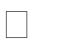 Выполнять правила личной гигиены и безопасного поведения на улице и в быту.Освоить роли ученика; формирование интереса к учению;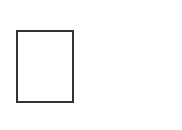 В предложенных ситуациях, опираясь на общие для всех простые правила поведения, делать выбор, какой поступок совершить.Развивать эколого-этическую деятельность анализ собственного отношения к миру природы и поведения в нем; оценка поступков других людей в природе).КЛАСС (68 ч)Где мы живемРодина страна. Флаг, герб, гимн России. Семья народов России. Что мы называем родным краем (район, область и т.д.). Город и село. Наш дом. Природа и рукотворный мир. Что нас окружает. Солнце, воздух, вода, растения, животные – все это окружающая нас природа. Разнообразные вещи, машины, дома – это то, что сделано и построено руками людей. Наше отношение к миру.ПриродаНеживая и живая природа, связь между ними. Солнце – источник тепла и света для живого. Явление природы. Температура и термометр. Что такое погода. Звездное небо. Созвездия: Кассиопея, Орион, Лебедь. Представления о зодиакальных созвездиях.Заглянем в кладовые Земли. Горные породы и минералы. Гранит и его состав. Как люди используют богатства земных кладовых. Воздух и вода, их значение для растений, животных, человека. Загрязнение воздуха и воды. Защита воздуха и воды от загрязнения.Какие бывают растения: деревья, кустарники, травы; их существенные признаки. Дикорастущие и культурные растения. Комнатные растения и уход за ними.Какие бывают животные: насекомые, рыбы, птицы, звери; их существенные признаки. Дикие и домашние животные. Животные живого уголка. Кошки и собаки различных пород. Уход за домашними питомцами. В гости к осени. Сезонные изменения в природе: осенние явления. Экологические связи между растениями и животными: растения – пища и укрытие для животных; животные– распространители плодов и семян растений. Будь природе другом! Отрицательное влияние людей на растения и животных (сбор букетов, обламывание ветвей, вырубка лесов, вылов красивых насекомых, неумеренная охота и рыбная ловля, разорение птичьих гнезд и муравейников и т.д.). Охрана растений и животных своего края.Правила поведения в природе. Красная книга России: знакомство с отдельными растениями и животными и мерами их охраны.Экскурсия. В гости к осени. Осенние изменения в природе. Практические работы: Знакомство с устройством термометра, измерение температуры воздуха, воды, тела человека. Знакомство с горными породами и минералами. Приемы ухода за комнатными растениями.Жизнь города и селаГород (село), где мы живем: основные особенности, доступные сведения из истории.Наш дом (городской, сельский). Соблюдение чистоты и порядка на лестничной площадке, в подъезде, во дворе. Домашний адрес.Что такое экономика. Промышленность, сельское хозяйство, строительство, транспорт, торговля – составные части экономики; их взаимосвязь. Деньги. Из чего что сделано. Первоначальные представления об отдельных производственных процессах., например, от глиняного карьера до керамических изделий, от стрижки овец до шерстяного трикотажа и т.д.Промышленные предприятия своего города. Как построить дом. Строительство в городе (селе).Какой бывает транспорт: наземный, водный, воздушный, подземный; пассажирский, грузовой, специальный. Пассажирский транспорт города. Магазины города, села.Культура и образование в нашем крае: музеи, театры, школы, вузы и т.д. Все профессии важны профессии людей, занятых на производстве. Труд писателя, ученого, артиста, учителя, других деятелей культуры и образования.В гости к Зиме. Сезонные изменения в природе: зимние явления. Экологические связи в зимнем лесу. Экскурсия. В гости к зиме. Зимние изменения в природе.Здоровье и безопасностьСтроение тела человека. Если хочешь быть здоров. Здоровье человека – его важнейшее богатство. Режим дня. Правила личной гигиены. Наиболее распространенные заболевания, их предупреждение и лечение; поликлиника, больница и другие учреждения здравоохранения; специальности врачей: терапевт, стоматолог, отоларинголог и др.Берегись автомобиля! Правила безопасного поведения на улицах и дорогах. Правила и безопасность дорожного движения (в том числе для пешеходов и пассажиров транспортных средств).Домашние опасности. Меры безопасности в домашних условиях (при обращении с бытовой техникой, острыми предметами и т.д.).Пожар! Противопожарная безопасность.На воде и в лесу. Правила безопасного поведения на воде.Правило экологической безопасности: не купаться в загрязненных водоемах. Съедобные и несъедобные ягоды и грибы. Жалящие насекомые. Опасные незнакомцы. Ориентация в опасных ситуациях при контактах с людьми: незнакомый человек предлагает пойти с ним покататься на машине, открыть дверь в квартиру в отсутствие взрослых и т.д.Практическая работа: составление своего режима дня. Отработка действий при сигнале «Внимание всем!». Отработка правил перехода улицы.ОбщениеНаша дружная семья. Труд и отдых в семье. Внимательные и заботливые отношения между членами семьи. Имена и отчества родителей.В школе. Школьные товарищи, друзья, совместные учеба, игры, отдых. Взаимоотношения мальчиков и девочек. Правила вежливости (дома, в школе,на улице).Этикет телефонного разговора. Ты и твои друзья. Прием гостей и поведение в гостях. Как вести себя за столом. Мы – зрители и пассажиры. Культура поведения в общественныхместах (кинотеатре, транспорте и т.д.).Практическая работа: Отработка основных правил этикета.ПутешествияПосмотри вокруг. Горизонт. Линия горизонта. Основные стороны горизонта, их определение по компасу. Формы земной поверхности: равнины и горы, холмы, овраги. Водные богатства. Разнообразие водоемов: река, озеро, море и др. Части реки (сток, устье, русло); притоки.В гости к весне. Сезонные изменения в природе: весенние и летние явления. Бережное отношение к природе весной и летом.Россия на карте. Изображение нашей страны на карте. Как читать карту. Путешествие по Москве. Москва – столица России. Московский Кремль и другие достопримечательности столицы. Знакомство с другими городами нашей страны. Путешествие по планете. Карта мира. Путешествие по материкам. Материки и океаны. Страны мира. Впереди лето.Экскурсия: В гости к весне. Весенние изменения в природе.Практическая работа: Определение сторон горизонта по компасу. Основные приемы чтения карты.КЛАСС (68 ч)Как устроен мирПрирода, ее разнообразие. Растения, животные, грибы, бактерии –царства живой природы. Связи в природе (между неживой и живой природой, растениями и животными и т. д.). Роль природы в жизни людей.Человек – часть природы, разумное существо. Внутренний мир человека. Восприятие, память, мышление, воображение – ступеньки познания человеком окружающего мира.Общество. Семья, народ, государство – части общества. Человек –часть общества. Человечество.Мир глазами эколога. Что такое окружающая среда. Экология – наука о связях между живыми существами и окружающей их средой. Роль экологии в сохранении природного дома человечества. Воздействие людей на природу (отрицательное и положительное). Меры по охране природы.Экскурсия: Что нас окружает?Эта удивительная природаВоздух, его состав и свойства. Значение воздуха для живых организмов. Источники загрязнения воздуха. Охрана воздуха от загрязнений.Вода, ее свойства. Три состояния воды. Круговорот воды в природе. Значение воды для живых организмов. Источники загрязнения воды. Охрана воды от загрязнений. Экономия воды в быту.Разрушение твердых пород в природе. Почва, ее состав. Живые существа почвы. Представление об образовании почвы и роли организмов в этом процессе.	Значение	почвы	для	живых	организмов.		Разрушение		почвы	в результате непродуманной хозяйственной деятельности людей. Охрана почвы. Растения, их разнообразие. Группы растений (водоросли, мхи, папоротники, хвойные,	цветковые),	виды	растений.		Дыхание	и	питание	растений. Размножение и развитие растений. Роль растений в природе и жизни человека. Влияние человека на растительный мир. Растения изКрасной книги России. Охрана растений.Животные, их разнообразие. Группы животных (насекомые, рыбы, земноводные, пресмыкающиеся, птицы, звери др.) Растительноядные, насекомоядные, хищные, всеядные животные. Цепи питания. Сеть питания и экологическая пирамида. Размножение и развитие животных. Роль животных вприроде и жизни человека. Влияние человека на животный мир. Животные из Красной книги России. Охрана животных.Грибы, их разнообразие и строение (на примере шляпочных грибов). Роль грибов в природе и жизни человека. Съедобные и несъедобные грибы.Влияние человека на мир грибов. Грибы из Красной книги России. Охрана грибов.Представление о круговороте жизни и его звеньях (организмы-производители, организмы-потребители, организмы-разрушители). Роль почвы в круговороте жизни.Экскурсии: Разнообразие растений: экскурсия в краеведческий музей. Разнообразие животных: экскурсия в краеведческий музей.Практические работы: Тела, вещества, частицы. Состав и свойства воздуха. Свойства воды. Круговорот воды. Состав почвы. Размножение и развитие растений.Мы и наше здоровьеОрганизм человека. Органы и системы органов. Нервная система, ее роль в организме человека. Органы чувств (зрение, слух, обоняние, вкус, осязание), их значение и гигиена.Кожа, ее значение и гигиена. Первая помощь при небольших ранениях, ушибах, ожогах, обмораживании.Опорно-двигательная система, ее роль в организме. Осанка. Значение физического труда и физкультуры для развития скелета и укрепления мышц.Питательные вещества: белки, жиры, углеводы, витамины. Пищеварительная система, ее роль в организме. Гигиена питания.Дыхательная и кровеносная системы, их роль в организме. Закаливание воздухом, водой, солнцем. Инфекционные болезни и способы их предупреждения. Здоровый образ жизни. Табак, алкоголь, наркотики — враги здоровья.Практические работы: Знакомство с внешним строением кожи. Подсчет ударов пульса.Наша безопасностьКак действовать при возникновении пожара в квартире (доме), при аварии водопровода, утечке газа.Правила и безопасность дорожного движения (в частности, касающейся пешеходов и пассажиров транспортных средств). Правила безопасного поведения пешехода на улице. Безопасность при езде на велосипеде, автомобиле, в общественном транспорте. Дорожные знаки, их роль в обеспечении безопасного движения. Основные группы дорожныхзнаков: предупреждающие, запрещающие, предписывающие, информационно- указательные, знаки сервиса.Опасные места в квартире, доме и его окрестностях: балкон, подоконник, лифт, стройплощадка, трансформаторная будка, пустырь, проходной двор, парк, лес и др. Лед на улице, водоеме – источник опасности.Правила поведения в опасных местах. Гроза – опасное явление природы. Как вести себя во время грозы.Ядовитые растения и грибы. Как избежать отравления растениями и грибами. Опасные животные: змеи и др. Правила безопасности при обращении с кошкой и собакой.Экологическая безопасность. Как защититься от загрязненного воздуха и от загрязненной воды. Бытовой фильтр для очистки воды, его устройство и использование. Как защититься от продуктов питания, содержащих загрязняющие вещества.Экскурсия: Дорожные знаки в окрестностях школы.Чему учит экономикаПотребности людей. Какие потребности удовлетворяет экономика. Что такое товары и услуги.Природные богатства – основа экономики. Капитал и труд, их значение для производства товаров и услуг. Физический и умственный труд. Зависимость успеха труда от образования и здоровья людей.Полезные ископаемые, их разнообразие, роль в экономике. Способы добычи полезных ископаемых. Охрана подземных богатств.Растениеводство и животноводство – отрасли сельского хозяйства. Промышленность и ее основные отрасли: электроэнергетика, металлургия, машиностроение, легкая промышленность, пищевая промышленность и др.Роль денег в экономике. Денежные единицы разных стран (рубль, доллар, евро). Заработная плата. Государственный бюджет. Доходы и расходы бюджета. Налоги. На чтогосударство тратит деньги.Семейный бюджет. Доходы и расходы семьи. Экологические последствия хозяйственной деятельности людей. Загрязнение моря нефтью как пример экологической катастрофы. Экологические прогнозы, их сущность и значение. Построение безопасной экономики – одна из важнейших задач общества в XXI веке.Практические работы: Полезные ископаемые. Знакомство с культурными растениями. Знакомство с различными монетами.Путешествие по городам и странамГорода Золотого кольца России – слава и гордость всей страны. Их прошлое и настоящее, основные достопримечательности, охрана памятников истории и культуры.Страны, граничащие с Россией, – наши ближайшие соседи.Страны зарубежной Европы, их многообразие, расположение на карте, столицы, особенности природы, культуры, экономики, основные достопримечательности, знаменитые люди разных стран.Знаменитые места мира: знакомство с выдающимися памятниками истории и культуры разных стран (например, Тадж-Махал в Индии, пирамиды в Египте и др.).Бережное отношение к культурному наследию человечества – долг всего общества и каждого человека.класс (68 ч)Земля и человечествоМир глазами астронома. Что изучает астрономия. Небесные тела: звезды, планеты и спутники планет. Земля – планета Солнечной системы.Луна – естественный спутник Земли. Движение Земли в космическом пространстве; причины смены дня и ночи и времен года. Звездное небо – великая«книга» природы.Мир глазами географа. Что изучает география. Изображение Земли с помощью глобуса и географической карты. Распределение солнечного теплана земле и его влияние наживую природу.Миг глазами историка. Что изучает история. Исторические источники. Счет лет в истории. Историческая карта. Прошлое и настоящее глазами эколога. Представление о современных экологических проблемах планеты. Охрана окружающей среды – задачавсего человечества. Международное сотрудничество в области охраны окружающей среды. Всемирное наследие. Международная Красная книга.Практические работы: Отчего на земле сменяется день, ночь, времена года. Знакомство с картой звездного неба. Глобус и географическая карта. Пояса Земли. Знакомство с историческими картами.Природа России Разнообразие и красота природы России. Важнейшие равнины и горы,моря, озера и реки нашей страны (в форме путешествия по физической карте России).Природные зоны нашей страны: зона арктических пустынь, зона тундры, зона лесов, зона степей, зона пустынь, субтропики. Карта природных зон России. Особенности	природы	каждой	из		зон.	Взаимосвязи		в	природе, приспособленность организмов к условиям обитания в разных природных зонах.	Особенности	хозяйственной	деятельности	людей,	связанные	с природными условиями. Экологические проблемы каждой из природных зон, охрана природы, виды растений и животных, внесенные в Красную книгу России. Необходимость бережного отношения к природе в местах отдыха населения. Правила безопасного поведения отдыхающих у моря.Представление об экологическом равновесии и необходимости его учета в процессе хозяйственной деятельности людей.Экскурсия: Лес и человек.Практические работы: Равнины и горы России. Моря, озера и реки России. Зона Арктических пустынь. Тундра. Леса России. Зона степей. Пустыни. У Черного моря.Родной край – часть большой страныНаш край на карте Родины. Карта родного края. Формы земной поверхности в нашем крае. Изменение поверхности края в результате деятельности человека. Охрана поверхности края (восстановление земель на месте карьеров, предупреждение появлениясвалок, борьба с оврагами). Водоемы края, их значение в природе и жизни человека. Изменение водоемов в результате деятельности человека. Охрана водоемов нашего края.Полезные ископаемые нашего края, их основные свойства, практическое значение, места и способы добычи. Охрана недр в нашем крае.Ознакомление с важнейшими видами почв края (подзолистые, черноземные и т. д.). Охрана почв в нашем крае.Природные сообщества (на примере леса, луга, пресного водоема). Разнообразие растений и животных различных сообществ. Экологические связи в сообществах. Охрана природных сообществ.Особенности сельского хозяйства края, связанные с природными условиями. Растениеводство в нашем крае, его отрасли (полеводство, овощеводство, плодоводство, цветоводство). Сорта культурных растений.Представление о биологической защите урожая, ее значении для сохранения окружающей среды и производства экологически чистых продуктов питания.Животноводство в нашем крае, его отрасли (разведение крупного и мелкого рогатого скота, свиноводство, птицеводство, рыбоводство, пчеловодство и др.). Породы домашних животных.Экскурсия: Поверхность нашего края.Практические работы: Знакомство с картой края. Рассматривание образцов полезных ископаемых своего края. Жизнь леса. Жизнь луга. Жизнь пресного водоема. Знакомство с культурными растениями нашего края.Страницы всемирной историиПредставление о периодизации истории. Начало истории человечества: первобытное общество. Древний мир; древние сооружения – свидетельства прошлого. Средние века; о чем рассказывают христианский храм, мусульманская мечеть, замок феодала, дом крестьянина. Новое время; достижения науки и техники, объединившие весь мир: пароход, паровоз, железные дороги, электричество, телеграф. Великие географическиеоткрытия. Новейшее время. Представление о скорости перемен в XX в. Достижения науки и техники. Осознание человечеством ответственности за сохранение мира на планете.Экскурсия: Мир древности: экскурсия в краеведческий музей.Страницы истории ОтечестваКто такие славяне. Восточные славяне. Природные условия жизни восточных славян, их быт, нравы, верования.Века Древней Руси. Территория и население Древней Руси. Княжеская власть. Крещение Руси. Русь – страна городов. Киев – столица Древней Руси.Господин Великий Новгород. Первое свидетельство о Москве. Культура, быт и нравы Древней Руси.Наше Отечество в XIII – XV вв. Нашествие хана Батыя. Русь и Золотая Орда. Оборона северо-западных рубежей Руси. Князь Александр Невский.Московская Русь. Московские князья – собиратели русских земель. Дмитрий Донской.Куликовская битва.Иван Третий. Образование единого Русского государства. Культура, быт и нравы страны в XIII – XV вв.Наше Отечество в XVI – XVII вв. Патриотический подвиг Кузьмы Минина и Дмитрия Пожарского. Утверждение новой царской династии Романовых. Освоение Сибири. Землепроходцы. Культура, быт и нравы страны в XVI – XVII вв. Россия в XVIII в. Петр Первый – царь- преобразователь. Новая столица России – Петербург. ПровозглашениеРоссии империей. Россия при Екатерине Второй. Дворяне и крестьяне. Век русской славы: А. В. Суворов, Ф. ф. Ушаков. Культура, быт и нравы России в XVIII в.Россия в XIX – начале XX в. Отечественная война 1812 г. Бородинское сражение. М. И. Кутузов. Царь-освободитель Александр Второй. Культура, быт и нравы России в XIX – начале XX в.Россия в XX в. Участие России в Первой мировой войне. Николай Второй – последний император России. Революции 1917 г. Гражданская война. Образование СССР. Жизнь страны в 20 – 30-е гг. Великая Отечественная война 1941 – 1945 гг. Героизм и патриотизм народа. День Победы – всенародный праздник.Наша страна в 1945 – 1991 гг. Достижения ученых: запуск первого искусственного спутника Земли, полет в космос Ю. А. Гагарина, космическая станция «Мир».Преобразования в России в 90-е гг. XX в. Культура России в XX в. Прошлое родного края. История страны и родного края в названиях городов, поселков, улиц, в памяти народа, семьи.Экскурсия: Во времена Древней Руси: экскурсия в краеведческий музей.Современная РоссияМы – граждане России. Конституция России – наш основной закон. Права человека в современной России. Права и обязанности гражданина.Права ребенка.Государственное	устройство	России:	Президент,	Федеральное	собрание, Правительство.Государственная символика нашей страны (флаг, герб, гимн). Государственные праздники.Многонациональный состав населения России.Регионы России: Дальний Восток, Сибирь, Урал, Север Европейской России, Центр Европейской России, Юг Европейской России. Природа, хозяйство, крупные города, исторические места, знаменитые люди, памятники культуры в регионах.2.2.2.7. «Музыка». 1 – 4 классы.(Критская Е.Д, Сергеева Г.П., Шмагина Т.С) Систематический курс 135 часовСодержание	программы	базируется	на	художественно-образном, нравственно-эстетическом	постижении	младшими		школьниками	основныхпластов мирового музыкального искусства: фольклора, духовной музыки, произведений	композиторов-классиков	(золотой		фонд),	сочинений современных композиторов. Приоритетным в данной программе является введение ребенка в мир музыки через интонации, темы и образы русской музыкальной культуры — «от родного порога». При этом произведения отечественного музыкального искусства рассматриваются в контексте мировой художественной культуры. Освоение образцов музыкального фольклора как синкретичного искусства разных народов мира, в котором находят отражение факты истории, отношение человека к родному краю, его природе, труду людей, предполагает изучение основных жанров фольклорных сочинений, народных	обрядов,	обычаев	и	традиций,	изустных	и		письменных	форм бытования музыки как истоков творчествакомпозиторов-классиков. Включение в программу произведений духовной музыки базируется на культурологическом подходе, который дает возможность учащимся осваивать духовно-нравственные ценности как неотъемлемую часть мировой музыкальной культуры.Программа направлена на постижение закономерностей возникновения и развития музыкального искусства в его связях с жизнью, разнообразия форм его проявления и бытования в окружающем мире, специфики воздействия на духовный мир человека на основе проникновения в интонационно-временную природу музыки, ее жанрово-стилистические особенности. Через опыт общения с музыкой как «искусством интонируемого смысла» (Б. В. Асафьев), с конкретным музыкальным произведением у детей формируется опыт творческой деятельности и эмоционально-ценностного отношения к музыке и жизни; осваиваются основные сферы музыкального искусства,виды	музыкальной	деятельности		(исполнение,		сочинение,		слушание), интонация	как	носитель	образного		смысла	музыкального	произведения, принципы развития музыки (повтор, вариационность, контраст), особенности формы		музыкальных		сочинений	(одночастная,		двухчастная,		трехчастная, куплетная, рондо, вариации), жанры музыки (песня, танец, марш, сюита, опера, балет,	симфония,	инструментальный			концерт,	кантата,	соната,		оперетта, мюзикл и др.), основные средства музыкальной выразительности и своеобразие, специфика их преломления в музыкальной речи композитора в конкретном произведении.Критерии отбора музыкального материала в данную программу заимствованы из концепции Д. Б. Кабалевского — это художественная ценность музыкальных произведений, их воспитательная значимость и педагогическая целесообразность.Основными методическими принципами программы являются: увлеченность, триединство деятельности композитора — исполнителя-слушателя,«тождество и контраст», интонационность, опора на отечественную музыкальную культуру.Освоение музыкального материала, включенного в программу с этих позиций, формирует музыкальную культуру младших школьников, воспитывает их музыкальный вкус, потребность общения с высокохудожественной музыкой всовременных условиях широкого распространения образцов поп-культуры в средствах массовой информации.Виды музыкальной деятельности на уроках музыки по данной программе разнообразны и направлены на реализацию принципов развивающего обучения (Д. Б. Эльконин, В. В. Давыдов) в массовом музыкальном образовании и воспитании. Постижение одного и того же музыкального произведения подразумевает различные формы общения ребенка с музыкой. В сферу исполнительской деятельности учащихся входят: хоровое и ансамблевое пение; пластическое интонирование и музыкально-ритмические движения; игра на музыкальных инструментах; инсценирование (разыгрывание) песен, сюжетов сказок, музыкальных пьес программного характера; освоение элементов музыкальной грамоты как средства фиксации музыкальной речи.Помимо этого, дети проявляют творческое начало в размышлениях о музыке, импровизациях (речевой, вокальной, ритмической, пластической); в рисунках на темы полюбившихся музыкальных произведений, эскизов костюмов и декораций к операм, балетам, музыкальным спектаклям; в составлении художественных коллажей, поэтических дневников, программ концертов; в подборе музыкальных коллекций в домашнюю фонотеку; в создании рисованных мультфильмов, озвученных знакомой музыкой, небольших литературных сочинений о музыке, музыкальных инструментах,музыкантах и др.Урок	музыки		в	данной			программе	трактуется	как	урок	искусства, нравственно-эстетическим	стержнем	которого		является		художественно- педагогическая	идея.	В		ней	раскрываются	наиболее		значимые	для формирования личностных качеств ребенка вечные темы искусства: добро и зло, любовь и ненависть, жизнь и смерть, материнство, защита Отечества и другие, запечатленные в художественных образах. Художественно- педагогическая идея позволяет учителю и ребенку осмысливать музыку сквозь призму общечеловеческих ценностей, вести постоянный поиск ответа		на вопрос: что есть истина, добро и красота в окружающем мире?СОДЕРЖАНИЕ ПРОГРАММЫ 1 КЛАСС (33 ч)Музыка вокруг насИ муза вечная со мной. Хоровод муз. Повсюду музыка слышна. Душа музыки - мелодия. Музыка осени. Сочини мелодию. Азбука, азбука каждому нужна. Музыкальная азбука. Музыкальные инструменты. «Садко». Народные инструменты. Звучащие картины. «Разыграй песню».Пришло Рождество - начинается торжество». Добрый праздник средизимы.Музыка и тыКрай, в котором ты живешь. Поэт, художник, композитор. Музыка утра. Музыка вечера. Музыкальные портреты. «Разыграй сказку». «Музы не молчали...». Музыкальные инструменты. Мамин праздник. Музыкальныеинструменты.	Звучащие	картины.	Урок-концерт.	Музыка	в	цирке.	Дом, который звучит. «Ничего на свете лучше нету...». Обобщающий урок.Урок-концерт.КЛАСС (34 ч)«Россия - Родина моя»Мелодия.«Здравствуй, Родина моя» Гимн Росси.«День, полный событий»Музыкальные инструменты. Фортепиано. Природа и музыка. Прогулка. Танцы, танцы, танцы.Эти разные марши. Звучащие картины. Расскажи сказку. Колыбельные. Мама.«О России петь - что стремиться в храмВеликий колокольный звон. Звучащие картины.Святые земли Русской: Александр Невский, Сергий Радонежский Жанры молитвы.С Рождеством Христовым! Музыка на новогоднем празднике.«Гори, гори ясно, чтобы не погасло!»Русские народные инструменты. Плясовые наигрыши. Разыграй песню. Музыка в народном стиле. Сочини песенку.Русские народные праздники: проводы зимы. Встреча весны.«В музыкальном театре» Детский музыкальный театр. В гостях у сказки «Золушка».Театр оперы и балета. Волшебная палочка дирижѐра. Опера «Руслан и Людмила», «Какое чудное мгновенье!» Увертюра, Финал.«В концертном зале»Симфоническая сказка «Петя и волк». С. Прокофьева. Обобщение тем четверти.Картинки с выставки. Музыкальное впечатление. Звучит нестареющий Моцарт.Симфония № 40, увертюра.«Чтоб музыкантом быть, так надобно уменье»,Волшебный цветик — семицветик. Музыкальные инструменты -орган Баха. Всѐ в движенье. Попутная песня.Музыка учит людей понимать друг друга.Два лада. Природа и музыка. Весна. Осень. Печаль моя светла. Первый международный конкурс им. П.И.ЧайковскогоМир композитора. Могут ли иссякнуть мелодии. Урок — концерт.КЛАСС (68 ч)«Россия - Родина моя»Мелодия-душа музыки.Природа и музыка (романс). Звучащие картины. Виват, Россия! (кант). Наша слава- русская держава. Кантата «Александр Невский».Опера «Иван Сусанин». Да будет во веки веков сильна…«День, полный событий»Утро.Портрет в музыке. В каждой интонации спрятан человек.«В детской». Игры и игрушки. На прогулке. Вечер. Обобщающий урок 1 четверти.«О России петь - что стремиться в храм»Радуйся, Мария! Богородице Дево, радуйся!Древнейшая песнь материнства. Тихая моя, нежная моя, добрая моя мама! Вербное Воскресенье. Вербочки. Святые земли Русской. Княгиня Ольга.Князь ладимМузыка на Новогоднем празднике. С Рождеством Христовым!Рождественская музыка.«Гори, гори ясно, чтобы не погасло!» Настрою гусли на старинный лад… (былины). Былина о Садко и Морском царе.Певцы русской старины (Баян, Садко). Лель мой Лель… Звучащие картины. Прощание с Масленицей.«В музыкальном театре»Опера «Руслан и Людмила». Я славил лирою преданья. Фарлаф. Увертюра. Опера «Орфей и Эвридика!»Опера «Снегурочка». Волшебное дитя природы. Полна чудес могучая природа… В заповедном лесу.«Океан-море синее». Балет «Спящая красавица». Две феи. Сцена на балу«В концертном зале»Музыкальное состязание (концерт).Музыкальные инструменты (флейта). Звучащие карти Музыкальные инструменты (скрипка).Сюита «Пер Гюнт». Странствия Пера Гюнта. Севера песнь родная.«Героическая». Призыв к мужеству. Вторая часть симфонии. Финал симфонии. Мир Бетховена.«Чтоб музыкантом быть, так надобно уменье»,Чудо-музыка. Острый ритм- джаза звуки.Люблю я грусть твоих просторов. Мир Прокофьева. Певцы родной природы. (Э.Григ, П.Чайковский) Прославим радость на земле. Радость к солнцу нас зовет.КЛАСС (68 ч)«Россия-Родина моя» -Мелодия. «Ты запой мне ту песню…»«Что не выразишь словами, звуком на душу навей». Как сложили песню. Звучащие картины.Как сложили песню. Звучащие картины.«О России петь – что стремиться в храм»Святые земли Русской. Илья Муромец.Кирилл и Мефодий. Праздников праздник, торжество из торжеств. Родной обычай старины. Светлый праздник.Народные праздники. Троица.«День, полный событий»Приют спокойствия, трудов и вдохновенья…» Зимнее утро, зимний вечер.«Что за прелесть эти сказки!!!». Три чуда. Ярмарочное гулянье. Святогорский монастырь.«Приют, сияньем муз одетый…». Обобщающий урок«Гори, гори ясно, чтобы не погасло!» -Композитор – имя ему народ. Музыкальные инструменты России. Оркестр русских народных инструментов.«Музыкант-чародей». Белорусская народная сказка.«В концертном зале» -Музыкальные инструменты. Вариации на тему рококо. Старый замок.Счастье в сирени живет….Не смолкнет сердце чуткое Шопена… Танцы, танцы, танцы… Патетическая соната. Годы странствий.Царит гармония оркестра.«В музыкальном театре» -Опера «Иван Сусанин» М.И.Глинки. Опера «Хованщина» М.П.Мусоргского Русский Восток.Сезам, откройся! Восточные мотивы..«Чтоб музыкантом быть, так надобно уменье…» -Прелюдия. Исповедь души. Революционный этюд.Мастерство исполнителя. Музыкальные инструменты (гитара). В каждой интонации спрятан человек. Музыкальный сказочник.Рассвет на Москве-реке. Обобщающий урок.2.2.2.8. «Изобразительное искусство». 1-4 классы. (Неменская Л. А.)Систематический курс 135 часовКурс «Изобразительное искусство» направлен на формирование общей культуры учащегося начальной школы, на его духовно-нравственное, социальное, личностное развитие, создание основы для самостоятельнойорганизации			учебно-познавательной	и			художественно-творческой деятельности.	«Изобразительное		искусство»	в	начальной	школе	является мощной базой для духовного, нравственного и эстетического воспитания младших школьников. Знакомство с видами изобразительного искусства и яркими	представителями	мира			искусства		расширяет	кругозор		и	дает представление		о		разнообразии	художественного		восприятия	окружающей действительности.СОДЕРЖАНИЕ ПРОГРАММЫ 1 КЛАСС (33 ч)Ты изображаешь. Знакомство с Мастером ИзображенияИзображения всюду вокруг нас. Мастер Изображения учит видеть. Изображать можно пятном. Изображать можно в объеме. Изображать можно линией. Разноцветные краски. Изображать можно и то, что невидимо. Художники и зрители (обобщение темы)Ты украшаешь.Знакомство с Мастером УкрашенияМир полон украшений. Красоту надо уметь замечать. Узоры, которые создали люди. Как украшает себя человек. Мастер Украшения помогает сделать праздник (обобщение темы)Ты строишь. Знакомство с Мастером ПостройкиПостройки в нашей жизни. Дома бывают разными. Домики, которые построила природа. Дом снаружи и внутри. Строим город. Всѐ имеет свое строение. Строим вещи. Город, в котором мы живем (обобщение темы)Изображение, украшение, постройка всегда помогают друг другу Изображение, украшение, постройка всегда помогают друг другу. Три Брата- Мастера	всегда	трудятся	вместе.	«Сказочная	страна».	Создание	панно.«Праздник весны». Конструирование из бумаги. Урок любования. Умение видеть. Навыки коллективной работы. Здравствуй, лето! (обобщение темы)Выставка детских работКЛАСС (34 ч)Чем и как работают художники.Три основные краски, строящие многоцветие мира. Пять красок – все богатство цвета и тона. Пастель и цветные мелки, акварель; их выразительные возможности. Выразительные возможности аппликации.Выразительные возможности графических материалов. Выразительность материалов для работы в объеме. Выразительные возможности бумаги. Для художника любой материал может стать выразительным (обобщение темы).Реальность и фантазия.Изображение и реальность. Изображение и фантазия. Украшение и реальность. Украшение и фантазия. Постройка и реальность. Постройка и фантазия. БратьяМастера Изображения, Украшения и Постройки всегда работают вместе (обобщение темы).О чем говорит искусство.Выражение характера изображаемых животных. Выражение характера человека в изображении; мужской образ. Выражение характера человека визображении; женский образ. Образ человека и его характер, выраженный в объеме. Изображение природы в разных состояниях. Выражение характера человека через украшение. Выражение намерений через украшения. В изображении, украшении и постройке человек выражает свои чувства мысли, настроение, свое отношение к миру.Как говорит искусство.Цвет как средство выражения: теплые и холодные цвета. Борьба теплого и холодного. Цвет как средство выражения: тихие (глухие) и звонкие цвета. Линия как средство выражения: ритм линий. Линия как средство выражения: характер линий. Ритм пятен как средство выражения. Пропорции выражают характер. Ритм линий и пятен, цвет, пропорции – средства выразительности. Обобщающий урок года.Художественный подход к предмету позволит освоить его содержание не только технологически, но и художественно, переводя акцент с обычного умения на художественно-образное воплощение идеи.Учебный материал в примерной программе представлен тематическими блоками, отражающими деятельный характер и субъективную сущность художественного образования: «Учимся у природы» , « Учимся на традициях своего народа» , « Приобщаемся к культуре народов мира» . В каждый блок включены темы, направленные на решение задач начальногохудожественного образования и воспитания, а также на получение опыта художественно-творческой деятельности, содержание которого в обобщенном виде вынесено в отдельный блок, но в практике общего художественного образования фактически входит в каждый блок.КЛАСС (34 ч)Искусство в твоем доме –Твои игрушки. Посуда у тебя дома.Обои и шторы в твоем доме. Мамин платок.Твои книжки. Открытки.Труд художника для твоего дома (обобщение темы).Искусство на улицах твоего города –Памятники архитектуры. Парки, скверы, бульвары. Ажурные ограды.Волшебные фонари. Витрины.Удивительный транспорт.Труд художника на улицах твоего города (села) (обобщение темы).Художник и зрелище-Художник в цирке.Художник в театре.Художник-создатель сценического мира. Театр кукол.Образ куклы, еѐ конструкция и костюм. Маски.Условность языка масок, их декоративная выразительность. Афиша и плакат.Праздник в городе.Элементы праздничного украшения города. Школьный праздник-карнавал (обобщение темы). Художник и музей.Музеи в жизни города.Картина- особый мир. Картина-пейзаж. Картина-портрет.Картина-натюрморт.Картины исторические и бытовые. Учимся смотреть картины.Скульптура в музее и на улице. Художественная выставка (обобщение темы).КЛАСС (34 ч)Истоки родного искусства –Пейзаж родной земли.Красота природы в произведениях русской живописи. Деревня — деревянный мир.Украшения избы и их значение. Красота человека.Образ русского человека в произведениях художников. Календарные праздники.Народные праздники (обобщение темы).Древние города нашей ЗемлиРодной угол. Древние соборы.Города Русской земли. Древнерусские воины-защитники.Новгород. Псков. Владимир и Суздаль. Москва. Узорочье теремов.Пир в теремных палатах (обобщение темы).Каждый народ — художникСтрана Восходящего солнца.Образ художественной культуры Японии. Образ женской красоты.Народы гор и степей.Юрта как произведение архитектуры. Города в пустыне.Древняя Эллада.Мифологические представления Древней Греции. Европейские города СредневековьяОбраз готического храма.Многообразие художественных культур в мире (обобщение темы).Искусство объединяет народыОбраз Богоматери в русском и западноевропейском искусстве. Мудрость старости.Сопереживание.Герои - защитники.Героическая тема в искусстве разных народов. Юность и надежды.Искусство народов мира (обобщение темы).2.2.2.9. «Технология». 1-4 классы. (Лутцева Е.А, Зуева Т.П).Систематический курс 135 часовУчебный		предмет	«Технология»	имеет		практико-ориентированную направленность. Его содержание не только дает ребенку представление о технологическом процессе как совокупности применяемых при изготовлении какой-либо	продукции	процессов,	правил,	навыков,	предъявляемых	к технической документации требований, но и показывает, как использовать эти знания в разных сферах учебной и внеучебной деятельности (при поиске информации, освоении новых знаний, выполнении практических заданий). Практическая деятельность на уроках технологии является средством общего развития ребѐнка, становления социально значимых личностных качеств, а также формирования системы специальных технологических и универсальных учебных действий.В		основу	содержания	курса		положена	интеграция	технологии			с предметами эстетического цикла (изобразительное искусство, литературное чтение, музыка). Основа интеграции – процесс творческой деятельности мастера, художника на всех этапах (рождение идеи, разработка замыслов, выбор	материалов,	инструментов	и		технологии		реализации			замысла,	его реализация),		целостность		творческого	процесса,		использование	единых, близких,	взаимодополняющих	средств		художественной	выразительности, комбинирование		художественных		технологий.	Интеграция		опирается		на целостное		восприятие	младшим			школьником		окружающего   мира, демонстрируя гармонию предметного мира и природы. При этом природа рассматривается как источник вдохновения художника, источник образов и форм, отражѐнных в народном быту, творчестве.Содержание программы 1 класс 33чРаздел 1. Природная мастерскаяРукотворный и природный мир города. Рукотворный и природный мир села На земле, на воде и в воздухе. Природные материалы. Листья и фантазии. Семена и фантазии. Веточки и фантазии Фантазии из шишек, желудей, каштанов. Композиции из листьев. Орнамент из листьев.Природные материалы.Раздел 2. Пластилиновая мастерскаяМатериалы для лепки. Что может пластилин? В мастерской кондитера. Как работает мастер? В море. Какие цвета и формы у морских обитателей?Раздел 3. Бумажная мастерскаяМастерская Деда Мороза и Снегурочки. Бумага. Какие у неѐ есть секреты? Бумага и картон. Какие секреты у картона? Оригами. Как сгибать и складывать бумагу? Какие секреты у оригами? Обитатели пруда. Животные зоопарка.. Одна основа, а сколько фигурок? Наша родная армия. Ножницы.Что ты о них знаешь? Весенний праздник 8 Марта. Как сделать подарок- портрет? Шаблон. Для чего он нужен? Бабочки. Как изготовить их из листа бумаги? Орнамент в полосе. Для чего он нужен? Весна. Какие краски у весны? Праздники весны и традиции. Какие они?Раздел 4. Текстильная мастерскаяМир тканей. Для чего нужны ткани? Игла-труженица. Что умеет игла? Вышивка. Для чего она нужна? Прямая строчка и перевивы. Для чего она нужны?Итоговый контроль (1ч)класс 34чХудожественная мастерскаяПрирода — источник сырья. Природное сырье, природные материалы. Мастера и их профессии. Как родились ремесла Как работали ремесленники-мастера. История приспособляемости первобытного человека к окружающей среде. Реализация потребностей человека в укрытии (жилище), питании (охота, примитивная кулинарная обработка добычи), одежде. Объективная необходимость разделения труда. Ремесла и ремесленники. Названия профессий ремесленников. Современное состояние ремесел. Ремесленные профессии, распространенные в месте проживания детей (крае, регионе).Технологии выполнения их работ во времена средневековья и сегодня. Традиции	творчества	мастеров	в		создании	предметной		среды		(общее представление).Развернутый	анализ		заданий		(материалы,		конструкция, технология изготовления). Составление плана практической работы. Работа с доступной	информацией	(тексты,		рисунки,		простейшие	чертежи,	эскизы, схемы). Введение в проектную деятельность. Выполнение с помощью учителя доступных		простых	проектов		(разработка	предложенного	замысла,			поиск доступных решений, выполнение и защита проекта). Результат проектной деятельности — изделия, оформление праздников. Работа в малых группах. Осуществление сотрудничества.Самоконтроль в ходе работы (точность разметки с использованием чертежных инструментов).Самообслуживание. Самостоятельный отбор материалов и инструментов для урока.Чертежная мастерскаяМатериалы природного происхождения: природные материалы (встречающиеся в регионе), натуральные ткани, нитки (пряжа). Строение ткани. Продольное и поперечное направление нитей ткани. Основа, уток. Общая технология получения нитей и тканей на основе натурального сырья.Проволока (тонкая), ее свойства: гибкость, упругость. Сравнение свойств материалов. Выбор материалов по их декоративно-художественным и конструктивным свойствам.Чертежные инструменты: линейка, угольник, циркуль. Канцелярский нож, лекало. Их названия, функциональное назначение, устройство. Приемы безопасной работы и обращения с колющими и режущими инструментами.Технологические операции, их обобщенные названия: разметка, получение деталей из заготовки, сборка изделия, отделка.Элементарное представление о простейшем чертеже и эскизе. Линии чертежа (контурная, линия надреза, выносная, размерная, осевая, центровая).Чтение чертежа. Разметка по линейке, угольнику, циркулем с опорой на простейший чертеж. Экономная рациональная разметка нескольких деталей с помощью чертежных инструментов. Построение прямоугольных и круглых деталей с помощью чертежных инструментов. Деление окружности и круга на части с помощью циркуля, складыванием.Сборка изделия: проволочное подвижное и ниточное соединение деталей. Отделка аппликацией (с полиэтиленовой прокладкой), ручными строчками (варианты прямой строчкиКаждому изделию – свой материал. Разные материалы – разные свойства Каждому делу – свои инструменты Познакомимся с инструментами Технологические операции.Конструкторская мастерскаяДалеко идти, тяжело нести От телеги до машины Макеты и модели Как соединяют детали машин и механизмов Автомобильная история России В воздухе и космосе В водной стихии Получение объемных форм сгибанием. Виды соединения деталей конструкции. Подвижное соединение деталей изделия. Способы сборки разборных конструкций (винтовой, проволочный). Соответствие материалов, конструкции и внешнего оформления назначению изделия).Транспортные средства, используемые в трех стихиях (земля, вода, воздух). Виды, названия, назначение. Макет, модель. Конструирование и моделирование изделий из разных материалов; транспортных средств по модели, простейшему чертежу или эскизу. Биговка.Рукодельная мастерскаяКак появились натуральные ткани Свойства и строение натуральных тканей От прялки до ткацкого станка Особенности работы с тканью Технология изготовления швейных изделий Волшебные строчки Размечаем строчку.Природа и человек. Освоение природы Значение трудовой деятельности в жизни человека — труд как способ самовыражения человека.Элементарные общие правила создания предметов рукотворного мира (прочность, удобство, эстетическая выразительность — симметрия, асимметрия, композиция); гармония рукотворных предметов и окружающей среды (городской и сельский ландшафты).классИнформационная мастерскаяВспомним	и	обсудим!	Знакомимся	с	компьютером.	Компьютер	–	твой помощник. Проверим себя.Мастерская скульптораКак работает скульптор? Скульптура разных времѐн и народов. Статуэтки. Рельеф и его виды. Как придать поверхности фактуру и объѐм?Мастерская рукодельницыВышивка и вышивание. Строчка петельного стежка. Пришивание пуговиц. Наши проекты. Подарок малышам «Волшебное дерево» История швейной машины. Секреты швейной машины. Футляры. Проверим себя. Наши проекты. Подвеска.Мастерская инженеров- конструкторов, строителей, декораторов Строительство и украшение дома. Объѐм и объѐмные формы. Развѐртка. Подарочные	упаковки.	Декорирование		(украшение)	готовых	форм. Конструирование	из	сложных	развѐрток.	Модели	и	конструкции.	Наши проекты. Парад военной техники. Наша родная армия. Художник-декоратор. Филигрань и квиллинг. Изонить. Художественные техники из креповой бумаги. Мастерская кукольникаМожет ли игрушка быть полезной. Театральные куклы-марионетки. Игрушка из носка. Игрушка-неваляшка. Что узнали, чему научились.класс (34 ч) Информационная мастерскаяВспомним и обсудим! Информация. Интернет. Создание текста на компьютере. Создание презентаций. Программа Рower Point. Проверим себя.Проект «Дружный класс»Презентация класса. Эмблема класса. Папка «Мои достижения». Проверим себяСтудия «Реклама»Реклама и маркетинг. Упаковка для мелочей. Коробка для подарка. Упаковка для сюрприза. Проверим себя.Студия «Декор интерьера»Интерьеры разных времѐн. Художественная техника «декупаж» Плетѐнные салфетки. Цветы из креповой бумаги. Сувениры на проволочных кольцах. Изделия из полимеров. Проверим себя.Новогодняя студияНовогодние традиции. Игрушки из зубочисток. Игрушки из трубочек для коктейля. Проверим себя.Студия «Мода»История одежды и текстильных материалов. Исторический костюм. Одежда народов России. Синтетические ткани. Твоя школьная форма. Объѐмные рамки. Аксессуары одежды. Вышивка лентами. Проверим себя.Студия «Подарки»День защитника Отечества. Плетѐная открытка. Весенние цветы. Проверим себя.Студия «Игрушки»История игрушек. Игрушка – попрыгушка. Качающиеся игрушки. Подвижная игрушка «Щелкунчик» Игрушка с рычажным механизмом. Подготовка портфолио. Проверим себя.2.2.2.10. Физическая культура (адаптивная)Знания по адаптивной физической культуреФизическая культура. Правила предупреждения травматизма во время занятий физическими упражнениями: организация мест занятий, подбор одежды, обуви и инвентаря. Правила личной гигиены.Физические		упражнения.	Физические	упражнения,	их		влияние	на физическое развитие и развитие физических качеств, основы спортивной техники	изучаемых	упражнений.	Физическая		подготовка	и		еѐ	связь		с развитием	основных	физических		качеств.	Характеристика		основных физических качеств: силы, быстроты, выносливости, гибкости и равновесия. Способы физкультурной деятельностиСамостоятельные	занятия.	Выполнение	комплексов	упражнений	дляформирования правильной осанки и развития мышц туловища, развития основных физических качеств; проведение оздоровительных занятий в режиме дня (утренняя зарядка, физкультминутки).Самостоятельные игры и развлечения. Организация и проведение подвижных игр (на спортивных площадках и в спортивных залах). Соблюдение правил игр.Физическое совершенствованиеФизкультурно-оздоровительная деятельность. Комплексы физических упражнений для утренней зарядки, физкультминуток, занятий по профилактике и коррекции нарушений осанки.Комплексы упражнений на развитие физических качеств. Комплексы дыхательных упражнений. Гимнастика для глаз. Спортивно-оздоровительная деятельность.Гимнастика.Организующие команды и приѐмы. Простейшие виды построений. Строевые действия в шеренге и колонне; выполнение простейших строевых команд с одновременным показом учителя.Упражнения без предметов (для различных групп мышц) и с предметами (гимнастические палки, флажки, обручи, малые и большие мячи).Опорный прыжок: имитационные упражнения, подводящие упражнения к прыжкам с разбега через гимнастического козла (с повышенной организацией техники безопасности).Гимнастические упражнения прикладного характера. Ходьба, бег, метания. Прыжки со скакалкой. Передвижение по гимнастической стенке. Преодоление полосы препятствий с элементами лазанья и перелезания, переползания, передвижение по наклонной гимнастической скамейке.Упражнения в поднимании и переноске грузов: подход к предмету с нужной стороны, правильный захват его для переноски, умение нести, точно и мягкоопускать предмет (предметы: мячи, гимнастические палки, обручи, скамейки, маты, гимнастический «козел», «конь» и т.д.).Лѐгкая атлетика.Ходьба: парами, по кругу парами; в умеренном темпе в колонне по одному в обход зала за учителем. Ходьба с сохранением правильной осанки. Ходьба в чередовании с бегом.Беговые упражнения: с высоким подниманием бедра, с изменением направления движения, из разных исходных положений; челночный бег; высокий старт с последующим ускорением.Прыжковые упражнения: на одной ноге и двух ногах на месте и с продвижением; в длину и высоту; спрыгивание и запрыгивание. Броски: большого мяча (1 кг) на дальность разными способами.Метание:	малого	мяча	в	вертикальную	и	горизонтальную	цель	и	на дальность.Лыжная подготовка. Передвижение на лыжах; повороты; спуски; подъѐмы; торможение.Подвижные игры и элементы спортивных игрНа материале гимнастики: игровые задания с использованием строевых упражнений, упражнений на внимание, силу, ловкость и координацию.На материале лѐгкой атлетики: прыжки, бег, метания и броски; упражнения на координацию, выносливость и быстроту.На материале лыжной подготовки: эстафеты в передвижении на лыжах, упражнения на выносливость и координацию.На материале спортивных игр:Футбол: удар по неподвижному и катящемуся мячу; остановка мяча; ведение мяча; подвижные игры на материале футбола.Баскетбол: стойка баскетболиста; специальные передвижения без мяча; хват мяча; ведение мяча на месте; броски мяча с места двумя руками снизу из-под кольца; передача и ловля мяча на месте двумя руками от груди в паре с учителем; подвижные игры на материале баскетбола.Пионербол: броски и ловля мяча в парах через сетку двумя руками снизу и сверху; нижняя подача мяча (одной рукой снизу).Волейбол: подбрасывание мяча; подача мяча; приѐм и передача мяча; подвижные игры на материале волейбола.Подвижные игры разных народов.Коррекционно-развивающие игры: «Порядок и беспорядок», «Узнай, гдезвонили», «Собери урожай».Игры с бегом и прыжками: «Сорви шишку», «У медведя во бору», «Подбеги к своему предмету», «День и ночь», «Кот и мыши», «Пятнашки»; «Прыжки по кочкам».Игры с мячом: «Метание мячей и мешочков»; «Кого назвали – тот и ловит»,«Мяч по кругу», «Не урони мяч».Адаптивная физическая реабилитация Общеразвивающие упражненияНа материале гимнастикиРазвитие гибкости: широкие стойки на ногах; ходьба широким шагом, выпадами, в приседе, с махом ногой; наклоны; выпады и полушпагаты на месте; «выкруты» с гимнастической палкой, скакалкой; махи правой и левой ногой, стоя у гимнастической стенки и при передвижениях; индивидуальные комплексы по развитию гибкости.Развитие координации: преодоление простых препятствий; ходьба по гимнастической скамейке, низкому гимнастическому бревну; воспроизведение заданной игровой позы; игры на переключение внимания, на расслабление мышц рук, ног, туловища (в положениях стоя и лѐжа, сидя); перебрасывание малого мяча из одной руки в другую; упражнения на переключение внимания; упражнения на расслабление отдельных мышечных групп, передвижение шагом, бегом, прыжками в разных направлениях по намеченным ориентирам и по сигналу.Формирование осанки: ходьба на носках, с предметами на голове, с заданной осанкой;	виды	стилизованной	ходьбы	под	музыку;	комплексы корригирующих упражнений на контроль ощущений (в постановке головы, плеч, позвоночного столба), на контроль осанки в движении, положений тела и его звеньев стоя, сидя, лѐжа; комплексы упражнений для укрепления мышечного корсета.Развитие силовых способностей: динамические упражнения без отягощений (преодоление веса собственного тела), с отягощениями (набивные мячи 1 кг, гантели или мешочки с песком до 100 г, гимнастические палки и булавы), преодоление сопротивления партнера (парные упражнения); отжимания от повышенной опоры (гимнастическая скамейка).На материале лѐгкой атлетикиРазвитие координации: бег с изменяющимся направлением по ограниченной опоре; пробегание коротких отрезков из разных исходных положений; прыжки через скакалку на месте на одной ноге и двух ногах поочерѐдно.Развитие быстроты: повторное выполнение беговых упражнений с максимальной скоростью с высокого старта, из разных исходных положений;челночный бег; броски в стенку и ловля теннисного мяча, стоя у стены, из разных исходных положений, с поворотами.Развитие выносливости: равномерный бег в режиме умеренной интенсивности, чередующийся с ходьбой, с бегом в режиме большой интенсивности, с ускорениями; повторный бег с максимальной скоростью на дистанцию 30 м (с сохраняющимся или изменяющимся интервалом отдыха); бег на дистанцию до 400 м; равномерный 6-минутный бег.Развитие силовых способностей: повторное выполнение многоскоков; повторное преодоление препятствий (15—20 см); передача набивного мяча (1 кг) в максимальном темпе, по кругу, из разных исходных положений; метание набивных мячей (1—2 кг) одной рукой и двумя руками из разных исходных положений и различными способами (сверху, сбоку, снизу, от груди); повторное выполнение беговых нагрузок в горку; прыжки в высотуна месте с касанием рукой подвешенных ориентиров; прыжки с продвижением вперѐд (правым и левым боком), с доставанием ориентиров, расположенных на разной высоте; прыжки по разметкам в полуприседе и приседе.На материале лыжных гонокРазвитие координации: перенос тяжести тела с лыжи на лыжу (на месте); комплексы общеразвивающих упражнений с изменением поз тела, стоя на лыжах; скольжение на правой (левой) ноге после двухтрѐх шагов; спуск с горы с изменяющимися стойками на лыжах; подбирание предметов во время спуска в низкой стойке.Развитие выносливости: передвижение на лыжах в режиме умеренной интенсивности, в чередовании с прохождением отрезков в режиме большой интенсивности, с ускорениями; прохождение тренировочных дистанций.Коррекционно-развивающие упражненияОсновные положения и движения головы, конечностей и туловища, выполняемые на месте: сочетание движений туловища, ног с одноименными движениями рук; комплексы упражнений без предметов на месте и с предметами (г/ палка, малый мяч, средний мяч, г/мяч, набивной мяч, средний обруч, большой обруч).Упражнения на дыхание: правильное дыхание в различных И.П. сидя, стоя, лежа; глубокое дыхание при выполнении упражнений без предметов; дыхание по подражанию ("понюхать цветок", "подуть на кашу", «согреть руки», «сдуть пушинки»), дыхание во время ходьбы с произношением звуков на выдохе, выполнение вдоха и выдоха через нос.Упражнения на коррекцию и формирование правильной осанки: упражнения у гимнастической стенки (различные движения рук, ног, скольжение спиной и затылком по гимнастической стенке, приседы); сохранение правильной осанки	при	выполнении	различных	движений	руками;	упражнения	в движении имитирующие ходьбу, бег животных и движения работающего человека («ходьба как лисичка», «как медведь», похлопывание крыльями как петушок», покачивание головой как лошадка», «вкручивание лампочки»,«забивание гвоздя», «срывание яблок», «скатай снежный ком», «полоскание белья»); упражнения на сенсорных набивных мячах различного диаметра (сидя на мяче с удержанием статической позы с опорой с различными движениями рук); ходьба с мешочком на голове; поднимание на носки и опускание на пятки с мешочком на голове; упражнения на укрепление мышц спины   и   брюшного   пресса   путем   прогиба   назад:   «Змея»,   «Колечко»,«Лодочка»; упражнения для укрепления мышц спины путем складывания:«Птица», «Книжка» «Кошечка»; упражнения для укрепления позвоночника путем поворота туловища и наклона его в стороны: «Ежик», «Звезда»,«Месяц»; упражнения на укрепление мышц тазового пояса, бедер, ног:«Лягушка», «Бабочка», «Ножницы».Упражнения на коррекцию и профилактику плоскостопия: сидя («каток»,«серп», «окно», «маляр», «мельница», «кораблик», «ходьба», «лошадка»,«медвежонок»); сидя: вращение стопами поочередно и одновременно вправо и влево, катание мяча ногами; ходьба приставными шагами и лицом вперед по канату со страховкой; ходьба на внутреннем и внешнем своде стопы; ходьба по массажной дорожке для стоп.Упражнения на развитие общей и мелкой моторики: с сенсорными набивными мячами разного диаметра (прокатывание, перекатывание партнеру); со средними мячами (перекатывание партнеру сидя, подбрасывание мяча над собой и ловля, броски мяча в стену); с малыми мячами (перекладывания из руки в руку, подбрасывание двумя, удары мяча в стену в квадраты и ловля с отскоком от пола двумя; удары мяча об пол одной рукой и ловля двумя); набивными мячами –1 кг (ходьба с мячом в руках, удерживая его на груди и за головой по 30 секунд; поднимание мяча вперед, вверх, вправо, влево).Упражнения на развитие точности и координации движений: построение в шеренгу и в колонну с изменением места построения; ходьба между различными ориентирами; бег по начерченным на полу ориентирам (все задания выполняются вместе с учителем); несколько поворотов подряд по показу, ходьба по двум параллельно поставленным скамейкам с помощью.Упражнения на развитие двигательных умений и навыковПостроения и перестроения: выполнение команд «Становись!», «Равняйсь!»,«Смирно!», «Вольно!», «Шагом марш!», «Класс стой!» с помощью; размыкание в шеренге и в колонне; размыкание в шеренге на вытянутые руки; повороты направо, налево с указанием направления; повороты на месте кругом с показом направления.Ходьба и бег: ходьба на пятках, на носках; ходьба в различном темпе: медленно, быстро; бег в чередовании с ходьбой; ходьба и бег в медленном темпе с сохранением дистанции; бег в колонне по одному в равномерном темпе; челночный бег 3 Х 10 метров; высокий старт; бег на 30 метров с высокого старта на скорость.Прыжки: прыжки на двух (одной) ноге на месте с поворотами на 180° и 360°; прыжки на одной ноге с продвижением вперед; прыжки в длину с местатолчком двух ног; прыжки в глубину с высоты 50 см; в длину с двух-трех шагов, толчком одной с приземлением на две через ров; прыжки боком через г/скамейку с опорой на руки; прыжки, наступая на г/скамейку; прыжки в высоту с шага.Броски, ловля, метание мяча и передача предметов: метание малого мяча правой (левой) рукой на дальность способом «из-за головы через плечо»; метание малого мяча в горизонтальную цель (мишени на г/стенке); метание малого мяча в вертикальную цель; подбрасывание волейбольного мяча перед собой и ловля его; высокое подбрасывание большого мяча и ловля его после отскока от пола; броски большого мяча друг другу в парах двумя руками снизу; броски набивного мяча весом 1 кг различными способами: двумя руками снизу и от груди, из-за головы; переноска одновременно 2-3 предметов различной формы (флажки, кегли, палки, мячи и т.д.); передача ипереноска предметов на расстояние до 20 метров (набивных мячей -1 кг, г/палок, больших мячей и т.д.).Равновесие: ходьба по г/скамейке с предметом (флажок, г/мяч, г/палка); ходьба по г/скамейке с различными положениями рук; ходьба по г/скамейке с опусканием на одно колено; ходьба по г/скамейке с перешагиванием через предметы высотой 15-20 см; поворот кругом переступанием на г/скамейке; расхождение вдвоем при встрече на г/скамейке; «Петушок», «Ласточка» на полу.Лазание, перелезание, подлезание: ползанье на четвереньках по наклонной г/скамейке с переходом на г/стенку; лазанье по г/стенке одновременным способом, не пропуская реек, с поддержкой; передвижение по г/стенки в сторону; подлезание и перелезание под препятствия разной высоты (мягкие модули, г/скамейка, обручи, г/скакалка, стойки и т.д.).2.2.2.11. «Основы религиозных культур и светской этики» Модуль «Основы  православной культуры»(А.В. Кураев)СОДЕРЖАНИЕ 4 КЛАСС (34 ч)Введение в православную духовную традицию (17ч)Россия –наша Родина. Что такое духовный мир человека. Что такое культурные традиции и для чего они существуют. Культура и религияКак человек создаёт культуру. О чем говорит религия. Человек и Бог в православии. Какие дары Бог дал человеку. Как вера в Бога может влиять на поступки людей. Православная молитва, ее происхождение и значение.Молитвенная культура Православия: виды молитв, о молитве «Отче Наш». Кто такие святые. Библия и Евангелие. Кто такие христиане. Что такое Библия.Евангелие —добрая весть. Смысл Евангелия. Проповедь Христа. Чему училХристос. Нагорная проповедь. Какое сокровище нельзя украсть. Христос и Его крест. Как Бог стал человеком. Почему Христос не уклонился от казни. Какова символика креста.Пасха. Воскресение Христа. Русская Пасха. Как праздную Пасху. Православное учение о человеке. Душа. Когда болит душа. Что такое образ Божий в человеке. Совесть и раскаяние. О подсказках совести. Раскаяние. Как исправить ошибки. Заповеди. Какие заповеди даны людям. Что общего у убийства и воровства. Как зависть гасит радость. Милосердие и сострадание.Чем милосердие отличается от дружбы. Кого называют ближним. Как христианин должен относиться к людям. Золотое правило этики. Главное правило человеческих отношений. Что такое неосуждение. Храм.Что люди делаютв храмах. Как устроен православный храм. Икона. Почему икона так необычна. Зачем изображают невидимое. Творческие работы учащихся.Конкурс сочинений. Подведение итогов. Выполнение праздничного проекта.Православие в России(17ч)Как христианство пришло на Русь. Что такое Церковь. Что такое крещение. Подвиг. О том, что такое подвиг. О человеческой жертвенности. Заповеди блаженств. Когда христиане бывают счастливы. Как плач может обернуться радостью. Когда сердце бывает чистым. Зачем творить добро? Как подражают Христу. Чему радуются святые. Чудо в жизни христианина. О Святой Троице. О христианских добродетелях. Православие о Божием суде. Как видеть в людях Христа. Почему христиане верят в бессмертие. Таинство Причастия. Как Христос передал Себя ученикам. Что такое Причастие. Что такое церковное таинство. Монастырь. Почему люди идут в монахи. От чего отказываются монахи. Отношение христианина к природе. Что делает человека выше природы. Какую ответственность несет человек за сохранение природы.Христианская семья. Что такое венчание. Что означает обручальное кольцо. Защита Отечества. Когда война бывает справедливой. О святых защитниках Родины. Христианин в труде. О первом грехе людей. Какой труд напрасен.186Любовь и уважение к Отечеству. Патриотизм многонационального и многоконфессионального народа России. Повторительно-обобщающий урок по второму разделу. Итоговые презентации творческих проектов учащихся2.3. ПРОГРАММА ДУХОВНО-НРАВСТВЕННОГО РАЗВИТИЯ И ВОСПИТАНИЯНормативно-правовой и методологической основой Программы духовно-нравственного развития и воспитания обучающихся МБОУ «Школа № 80» на уровне начального общего образования  являются:- Закон Российской Федерации от 29 декабря 2012 года N 273-ФЗ«Об образовании в Российской Федерации»;- Федеральный государственный образовательный стандарт начального общего образования;- Концепция духовно-нравственного развития и воспитания личности гражданина России;-Устав школы.Программа духовно-нравственного развития и воспитания обучающихся на уровне начального общего образования разработана с учётом культурно-исторических, этнических, социально-экономических, демографических и иных особенностей региона, запросов, а также взаимодействия с семьёй, учреждениями дополнительного образования, традиционными религиозными и другими общественными организациями, развития ученического самоуправления, участия обучающихся в деятельности детско-юношеских движений и объединений, спортивных и творческих клубов.Создаёт условия для реализации программы духовно-нравственного развития	и	воспитания	обучающихся,	обеспечивая	их	приобщение	к ценностям семьи, своей этнической, конфессиональной, социальной группы, общечеловеческим ценностям в контексте формирования у них идентичности гражданина России и направляя образовательный процесс на воспитание ребёнка в духе любви к Родине и уважения к культурно-историческому наследию своего народа и своей страны, на развитие его творческих способностей и формирование основ его социально ответственного поведения в обществе и в семье.Педагогическая организация процесса духовно-нравственного развития и воспитания обучающихся предусматривает согласование усилий многих социальных субъектов: образовательного учреждения, семьи, учреждений дополнительного образования, культуры и спорта, традиционныхрелигиозных организаций и общественных объединений, включая детско- юношеские движения и организации.Программа духовно-нравственного развития и воспитания направлена на организацию нравственного уклада школьной жизни, включающего воспитательную, учебную, внеучебную, социально значимую деятельность обучающихся, основанного на системе духовных идеалов, ценностей, моральных приоритетов, реализуемого в совместной социально- педагогической деятельности школы, семьи и других субъектов общественной жизни.Принцип диалогического общенияВ формировании ценностных отношений большую роль играет диалогическое общение младшего школьника со сверстниками, родителями (законными представителями), учителем и другими значимыми взрослыми. Наличие значимого другого в воспитательном процессе делает возможным его организацию на диалогической основе. Диалог исходит из признания и безусловного уважения права воспитанника свободно выбирать и сознательно присваивать ту ценность, которую он полагает как истинную. Выработка личностью собственной системы ценностей, поиск смысла жизни невозможны вне диалогического общения человека с другим человеком, ребёнка со значимым взрослым.Принцип полисубъектности воспитания.В современных условиях процесс развития и воспитания личности имеет полисубъектный, многомерно-деятельностный характер. Младший школьник включён в различные виды социальной, информационной, коммуникативной активности, в содержании которых присутствуют разные, нередко противоречивые ценности и мировоззренческие установки. Деятельность различных субъектов духовно-нравственного развития, воспитания и социализации при ведущей роли образовательного учреждения должна быть по возможности согласована на основе цели, задач и ценностей программы духовно-нравственного развития и воспитания обучающихся на уровне начального общего образования.Принцип системно-деятельностной организации воспитания.Воспитание, направленное на духовно-нравственное развитие обучающихся и поддерживаемое всем укладом школьной жизни, включает в себя организацию учебной, внеучебной, общественно значимой деятельности младших школьников. Интеграция содержания различных видов деятельности обучающихся в рамках программы их духовно-нравственного развития и воспитания осуществляется на основе воспитательных идеалов и ценностей. Для решения воспитательных задач обучающиеся вместе спедагогами и родителями, иными субъектами воспитания и социализации обращаются к содержанию:общеобразовательных дисциплин;произведений искусства;периодической литературы, публикаций, радио- и телепередач, отражающих современную жизнь;духовной культуры и фольклора народов России;истории, традиций и современной жизни своей Родины, своего края, своей семьи;жизненного опыта своих родителей (законных представителей) и прародителей;общественно полезной и личностно значимой деятельности в рамках педагогически организованных социальных и культурных практик;других источников информации и научного знания.Содержание разных видов учебной, семейной, общественно значимой деятельности интегрируется вокруг сформулированной в виде вопроса- задачи ценности.Ценности		последовательно	раскрываются		в	содержании образовательного процесса и всего уклада школьной жизни и пронизывают всё содержание образования, весь уклад школьной жизни, всю многоплановую	деятельность	обучающегося	как	человека,		личности, гражданина.Воспитание нравственных чувств и этического сознания:первоначальные представления о базовых национальных российских ценностях;различение хороших и плохих поступков;представления о правилах поведения в образовательном учреждении, дома, на улице, в населённом пункте, в общественных местах, на природе;элементарные представления о религиозной картине мира, роли традиционных религий в развитии Российского государства, в истории и культуре нашей страны;уважительное отношение к родителям, старшим, доброжелательное отношение к сверстникам и младшим;установление дружеских взаимоотношений в коллективе, основанных на взаимопомощи и взаимной поддержке;бережное, гуманное отношение ко всему живому;знание правил этики, культуры речи;стремление избегать плохих поступков, не капризничать, не быть упрямым; умение признаться в плохом поступке и проанализировать его;представления о возможном негативном влиянии на морально- психологическое состояние человека компьютерных игр, кино, телевизионных передач, рекламы;отрицательное отношение к аморальным поступкам, грубости, оскорбительным словам и действиям, в том числе в содержании художественных фильмов и телевизионных передач.Воспитание трудолюбия, творческого отношения к учению, труду, жизни:первоначальные представления о нравственных основах учёбы, ведущей роли образования, труда и значении творчества в жизни человека и общества;уважение к труду и творчеству старших и сверстников;элементарные представления об основных профессиях;ценностное отношение к учёбе как виду творческой деятельности;элементарные представления о роли знаний, науки, современного производства в жизни человека и общества;первоначальные навыки коллективной работы, в том числе при разработке и реализации учебных и учебно-трудовых проектов;умение проявлять дисциплинированность, последовательность и настойчивость в выполнении учебных и учебно-трудовых заданий;умение соблюдать порядок на рабочем месте;бережное отношение к результатам своего труда, труда других людей, к школьному имуществу, учебникам, личным вещам;отрицательное отношение к лени и небрежности в труде и учёбе, небережливому отношению к результатам труда людей.Воспитание ценностного отношения к природе, окружающей среде (экологическое воспитание):развитие интереса к природе, природным явлениям и формам жизни, понимание активной роли человека в природе;ценностное отношение к природе и всем формам жизни;элементарный опыт природоохранительной деятельности;бережное отношение к растениям и животным.Воспитание ценностного отношения к прекрасному, формирование представлений об эстетических идеалах и ценностях (эстетическое воспитание):представления о душевной и физической красоте человека;формирование эстетических идеалов, чувства прекрасного; умение видеть красоту природы, труда и творчества;интерес к чтению, произведениям искусства, детским спектаклям, концертам, выставкам, музыке;интерес к занятиям художественным творчеством;стремление к опрятному внешнему виду;отрицательное отношение к некрасивым поступкам и неряшливости.Совместная деятельность образовательного учреждения, семьи и общественности по духовно-нравственному развитию и воспитанию обучающихсяДуховно-нравственное развитие и воспитание обучающихся на уровне начального общего образования осуществляются не только образовательным учреждением, но и семьёй, внешкольными учреждениями по месту жительства. Взаимодействие образовательного учреждения и семьи имеет решающее значение для организации нравственного уклада жизни обучающегося. В формировании такого уклада свои традиционные позиции сохраняют учреждения дополнительного образования, культуры и спорта. Таким образом, важным условием эффективной реализации задач духовно- нравственного развития и воспитания обучающихся является эффективность Педагогического взаимодействия различных социальных субъектов при ведущей роли педагогического коллектива образовательного учреждения.При разработке и осуществлении программы духовно-нравственного развития и воспитания обучающихся на уровне начального общего образования МБОУ «Школа № 80» взаимодействует, в том числе на системной основе, с объединениями гражданско- патриотической, культурной, экологической и иной направленности, детско- юношескими и молодёжными движениями, организациями, объединениями, разделяющимив своей деятельности базовые национальные ценности и готовыми содействовать достижению национального педагогического идеала.реализация педагогической работы указанных организаций и объединений с обучающимися в рамках отдельных программ, согласованных с программой духовно-нравственного развития и воспитания обучающихся на уровне начального общего образования и одобренных педагогическим советом образовательного учреждения и родительским комитетом образовательного учреждения;проведение совместных мероприятий по направлениям духовно- нравственного развития и воспитания в образовательном учреждении.Повышение педагогической культуры родителей (законных представителей) обучающихсяПедагогическая культура родителей (законных представителей) обучающихся — один из самых действенных факторов их духовно- нравственного развития и воспитания, поскольку уклад семейной жизни представляет собой один из важнейших компонентов, формирующих нравственный уклад жизни обучающегося.Повышение педагогической культуры родителей (законных представителей) рассматривается как одно из ключевых направлений реализации программы духовно-нравственного развития и воспитания обучающихся на уровне начального общего образования.Необходимо восстановление с учётом современных реалий накопленных в нашей стране позитивных традиций содержательного педагогического взаимодействия семьи и образовательного учреждения, систематического повышения педагогической культуры родителей (законных представителей).Права и обязанности родителей (законных представителей) в современных условиях определены в статьях 38, 43 Конституции Российской Федерации, главе 12 Семейного кодекса Российской Федерации. Система работы образовательного учреждения по повышению педагогической культуры родителей (законных представителей) в обеспечении духовно- нравственного развития и воспитания обучающихся младшего школьного возраста должна быть основана на следующих принципах:совместная педагогическая деятельность семьи и образовательного учреждения, в том числе в определении основных направлений, ценностей и приоритетов деятельности образовательного учреждения по духовно- нравственному развитию и воспитанию обучающихся, в разработке содержания и реализации программ духовно-нравственного развития и воспитания обучающихся, оценке эффективности этих программ;сочетание педагогического просвещения с педагогическим самообразованием родителей (законных представителей);педагогическое внимание, уважение и требовательность к родителям (законным представителям);поддержка и индивидуальное сопровождение становления и развития педагогической культуры каждого из родителей (законных представителей);содействие родителям (законным представителям) в решении индивидуальных проблем воспитания детей;опора на положительный опыт семейного воспитания.Знания, получаемые родителями (законными представителями) в реальных педагогических ситуациях и открывать им возможности активного, квалифицированного, ответственного, свободного участия в воспитательных программах и мероприятиях.Содержание программ повышения педагогической культуры родителей (законных представителей) отражают содержание основных направлений духовно-нравственного развития и воспитания обучающихся на уровне начального общего образования.Сроки и формы проведения мероприятий в рамках повышения педагогической культуры родителей согласовываются с планами воспитательной работы образовательного учреждения. В системе повышения педагогической культуры родителей (законных представителей) использованы различные формы работы.Воспитание гражданственности, патриотизма, уважения к правам, свободам и обязанностям человека:ценностное отношение к России, своему народу, своему краю, отечественному культурно-историческому наследию, государственной символике, законам Российской Федерации, русскому и родному языку, народным традициям, старшему поколению;элементарные представления об институтах гражданского общества, о государственном устройстве и социальной структуре российского общества, наиболее значимых страницах истории страны, об этнических традициях икультурном достоянии своего края, о примерах исполнения гражданского и патриотического долга;первоначальный опыт постижения ценностей гражданского общества, национальной истории и культуры;опыт ролевого взаимодействия и реализации гражданской, патриотической позиции;опыт социальной и межкультурной коммуникации;начальные представления о правах и обязанностях человека, гражданина, семьянина, товарища.Воспитание нравственных чувств и этического сознания:начальные представления о моральных нормах и правилах нравственного поведения, в том числе об этических нормах взаимоотношений в семье, между поколениями, этносами, носителями разных убеждений, представителями различных социальных групп;нравственно-этический опыт взаимодействия со сверстниками, старшими и младшими детьми, взрослыми в соответствии с общепринятыми нравственными нормами;уважительное отношение к традиционным религиям;неравнодушие к жизненным проблемам других людей, сочувствие к человеку, находящемуся в трудной ситуации;способность эмоционально реагировать на негативные проявления в детском обществе и обществе в целом, анализировать нравственную сторону своих поступков и поступковдругих людей;уважительное отношение к родителям (законным представителям), к старшим, заботливое отношение к младшим;знание традиций своей семьи и образовательного учреждения, бережное отношение к ним.Воспитание трудолюбия, творческого отношения к учению, труду, жизни:ценностное отношение к труду и творчеству, человеку труда, трудовым достижениям России и человечества, трудолюбие;ценностное и творческое отношение к учебному труду;элементарные представления о различных профессиях;первоначальные навыки трудового творческого сотрудничества со сверстниками, старшими детьми и взрослыми;осознание приоритета нравственных основ труда, творчества, создания нового;первоначальный опыт участия в различных видах общественно полезной и личностно значимой деятельности.2.4. ПРОГРАММА ФОРМИРОВАНИЯ ЭКОЛОГИЧЕСКОЙ КУЛЬТУРЫ, ЗДОРОВОГО И БЕЗОПАСНОГО ОБРАЗА ЖИЗНИПрограмма формирования экологической культуры, здорового и безопасного образа жизни разработана на основе системно-деятельностногои культурно-исторического подходов, с учѐтом этнических, социально- экономических, природно-территориальных и иных особенностей региона, запросов семей и других субъектов образовательного процесса и подразумевает конкретизацию задач, содержания, условий, планируемых результатов, а также форм ее реализации, взаимодействия с семьѐй, учреждениями дополнительного образования и другими общественными организациями.Программа формирования экологической культуры, здорового и безопасного образа жизни — комплексная программа формирования у обучающихся знаний, установок, личностных ориентиров и норм поведения, обеспечивающих сохранение и укрепление физического и психического здоровья как одной из ценностных составляющих, способствующих познавательному и эмоциональному развитию ребѐнка.Программа формирования экологической культуры, здорового и безопасного образа жизни вносит вклад в достижение требований к личностным результатам освоения АООП: формирование целостного, социально ориентированного взгляда на мир в его органичном единстве и разнообразии природы, народов, культур и религий, овладение начальными навыками адаптации в динамично изменяющемся и развивающемся мире; формирование установки на безопасный, здоровый образ жизни, наличие мотивации к творческому труду, работе на результат, бережному отношению к материальным и духовным ценностям.Программа построена на основе общенациональных ценностей российского общества, таких, как гражданственность, здоровье, природа, экологическая культура, безопасность человека и государства. Она направлена на развитие мотивации и готовности обучающихся действовать предусмотрительно, придерживаться здорового и экологически безопасного образа жизни, ценить природу как источник духовного развития, информации, красоты, здоровья, материального благополучия.При выборе стратегии реализации настоящей программы мы исходили из того, что формирование культуры здорового и безопасного образа жизни—необходимый и обязательный компонент здоровьесберегающей работы образовательной организации, требующий создание соответствующей инфраструктуры, благоприятного психологического климата, обеспечение рациональной организации учебного процесса.Наиболее эффективным путѐм формирования экологической культуры, здорового и безопасного образа жизни у обучающихся является направляемая и организуемая взрослыми самостоятельная деятельность обучающихся, развивающая способность понимать своѐ состояние, обеспечивающая усвоение способов рациональной организации режимадня, двигательной активности, питания, правил личной гигиены. Однако только	знание	основ	здорового		образа	жизни	не	обеспечивает	и	не гарантирует	их		использования,	если	это	не	становится	необходимым условием ежедневной жизни ребѐнка в семье и социуме.Реализация программы проходит в единстве урочной, внеурочной и внешкольной деятельности, в совместной педагогической работе образовательной организации, семьи и других институтов общества.Целью программы является социально-педагогическая поддержка в сохранении и укреплении физического, психического и социального здоровья обучающихся, формирование основ экологической культуры, здорового и безопасного образа жизни.Основные задачи программы:формирование представлений об основах экологической культуры на примере экологически сообразного поведения в быту и природе, безопасного для человека и окружающей среды;формирование познавательного интереса и бережного отношения к природе;формирование представлений об основных компонентах культуры здоровья и здорового образа жизни;пробуждение в детях желания заботиться о своем здоровье (формирование заинтересованного отношения к собственному здоровью) путем соблюдения правил здорового образа жизни и организации здоровьесберегающего характера учебной деятельности и общения;формирование представлений о рациональной организации режима дня, учебы и отдыха, двигательной активности;формирование установок на использование здорового питания;использование оптимальных двигательных режимов для обучающихся с учетом их возрастных, психофизических особенностей,развитие потребности в занятиях физической культурой и спортом;соблюдение здоровьесозидающих режимов дня;развитие готовности самостоятельно поддерживать свое здоровье на основе использования навыков личной гигиены;формирование негативного отношения к факторам риска здоровью обучающихся (сниженная двигательная активность, курение, алкоголь, наркотики и другие психоактивные вещества, инфекционные заболевания);становление умений противостояния вовлечению в табакокурение, употребление алкоголя, наркотических и сильнодействующих веществ; формирование потребности ребенка безбоязненно обращаться к врачу по любым вопросам, связанным с особенностями роста и развития, состояния здоровья;формирование умений безопасного поведения в окружающей среде и простейших умений поведения в экстремальных (чрезвычайных) ситуациях. Основные направления, формы реализации программыСистемная работа по формированию экологической культуры, здорового и безопасного образа жизни в МБОУ «Школа № 80» организована по следующим направлениям:Создание экологически безопасной, здоровьесберегающей инфраструктуры.Реализация программы формирования экологической культуры и здорового образа жизни в урочной деятельности.Реализация программы формирования экологической культуры и здорового образа жизни во внеурочной деятельности.Работа с родителями (законными представителями). 5.Просветительская и методическая работа со специалистами.Экологически безопасная, здоровьесберегающая инфраструктура включает:•соответствие состояния и содержания здания и помещений образовательной организации экологическим требованиям, санитарным и гигиеническим нормам, нормам пожарной безопасности, требованиям охраны здоровья и охраны труда обучающихся; •наличие и необходимое оснащение помещений для питания обучающихся, а также для хранения и приготовления пищи;•организацию качественного горячего питания обучающихся, в том числе горячих завтраков;•оснащѐнность кабинетов, физкультурного зала, спортплощадок необходимым игровым и спортивным оборудованием и инвентарѐм;•наличие помещений для медицинского персонала; •наличие необходимого (в расчѐте на количество обучающихся) иквалифицированного состава специалистов, обеспечивающих оздоровительную работу с обучающимися (логопеды, учителя физической культуры, психологи, медицинские работники).Ответственность и контроль за реализацию этого направления возлагаются на администрацию образовательной организации.Рациональная организация учебной и внеучебной деятельности обучающихся.Рациональная организация учебной и внеучебной деятельности обучающихся, направленная на повышение эффективности учебного процесса,снижение при этом чрезмерного функционального напряжения и утомления, создание условий для снятия перегрузки, нормального чередования труда и отдыха, включает:соблюдение гигиенических норм и требований к организации и объёму учебной и внеучебной нагрузки (выполнение домашних заданий, занятия в кружках и спортивных секциях) учащихся на всех этапах обучения;использование методов и методик обучения, адекватных возрастным возможностям и особенностям обучающихся (использование методик, прошедших апробацию);введение любых инноваций в учебный процесс только под контролем специалистов;строгое соблюдение всех требований к использованию технических средств обучения, в том числе компьютеров и аудиовизуальных средств;индивидуализация обучения (учёт индивидуальных особенностей развития: темпа развития и темпа деятельности), работа по индивидуальным программам начального общего образования;ведение систематической работы с детьми с ослабленным здоровьем и детьми с ограниченными возможностями здоровья, посещающими специальные медицинские группы под строгим контролем медицинских работников.Сохранение и укрепление здоровья учащихся средствами рациональной организации их деятельности достигается благодаря систематической работе педагогического коллектива над вопросами повышения эффективности учебного процесса, снижения функционального напряжения и утомления детей, создания условий для снятия перегрузки, нормального чередования труда и отдыха.Можно сказать, что начальная школа — важнейший этап в становлении научно-познавательных, эмоционально-нравственных, практически - деятельностных отношений детей к окружающей среде и своему здоровью на основе единства чувственного и рационального познания природного и социального окружения человека. Экологическое воспитание в начальной школе можно представить в виде схемы: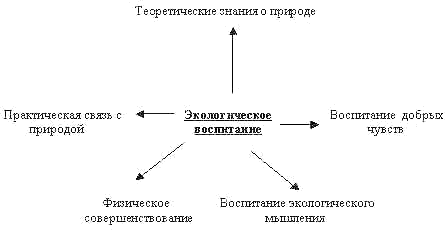 Конечная цель экологического образования — ответственное отношение к окружающей среде. Это сложное комплексное образование и в связи с этим один учебный предмет, формирующий в основном естественно - научные знания, в том числе и знания по биологической экологии (естествознание), справится с формированием многогранных отношений младших школьников к природной и социальной среде не может. Важная роль в экологическом образовании отводится межпредметным связям. Оптимальные возможности для становления экологической культуры младших школьников представляет смешанная модель, при которой все учебные предметы сохраняют свои специфические учебно-воспитательные цели, а координирующую роль возьмёт на себя предмет естественно - научного цикла. Особую роль играет введение в обучение элементов экологической направленности: (валеологии, ОБЖ).Формы работы:Внеклассная работа по предметамПрактические работы в классе и на местностиЭкскурсииПоходыТруд на пришкольном участкеПросмотр видеофильмовДидактические и ролевые игрыЭкологические сказкиИспользуемые УМК способствуют экологическому воспитанию младших школьников. На уроках литературного чтения учащиеся знакомятся с различными художественными текстами о природе и ее охране. Учебники по окружающему миру предполагают проведение экскурсий по родному краю с целью изучения экологической обстановки. При сборе природного материала на уроках технологии ребята знакомятся с правилами безопасного сбора природных материалов, чтобы не нарушить экосистему природного сообщества.Критерии,	показатели	эффективности	деятельности образовательного учреждения в части формирования здорового и безопасного образа жизни и экологической культуры обучающихсяВзаимосвязь направлений, задач, видов и форм воспитанияПросветительская работа с родителямиПросветительская работа с родителями (законными представителями) направлена на повышение уровня знаний по вопросам охраны и укрепления здоровья детей, формирования безопасного образа жизни включает:проведение родительских собраний, семинаров, лекций, тренингов, конференций, круглых столов и т.п.;организацию совместной работы педагогов и родителей (законных представителей) по проведению оздоровительных, природоохранных мероприятий, спортивных соревнований, дней здоровья, занятий по профилактике вредных привычек и т. п.В	содержательном	плане	просветительская	работа	направлена	на ознакомление		родителей		широким	кругом		вопросов,		связанных		с особенностями психофизического развития детей, укреплением здоровья детей, созданием оптимальных средовых условий в семье, соблюдением режима дня в семье, формированием у детей стереотипов безопасного поведения,	повышением		адаптивных	возможностей		организма, профилактикой вредных привычек, дорожно-транспортного травматизма и т.д.2.5. ПРОГРАММА КОРРЕКЦИОННОЙ РАБОТЫЦели программы коррекционной работы:Создание системы комплексного психолого-медико-педагогическогосопровождения, позволяющего учитывать их особые образовательные потребности детей с РАС на основе осуществления индивидуального и дифференцированного подхода в образовательном процессе, что соответствует требованиям ФГОС.Задачи коррекционной работы:осуществление индивидуально ориентированной психолого-медико- педагогической помощи детям с РАС с учетом особенностей психофизического развития и индивидуальных возможностей обучающихся (в соответствии с рекомендациями психолого-медико- педагогической комиссии);определение особых образовательных потребностей обучающихся с РАС, обусловленных структурой и глубиной имеющихся у них нарушений, недостатками в физическом и психическом развитии;организация индивидуальных и групповых занятий для детей с РАС с учетом индивидуальных и типологических особенностей психофизического развития и индивидуальных возможностей обучающихся, на основе разработанных индивидуальных учебных планов;реализация системы мероприятий по социальной адаптации детей с расстройствами аутистического спектра;оказание родителям (законным представителям) детей с РАС консультативной и методической помощи по медицинским, социальным, правовым и другим вопросам, связанным с их воспитанием и обучением.Принципы коррекционной работы:принцип системности - обеспечивает единство всех элементов коррекционно-воспитательной работы: целей и задач, направлений осуществления и содержания, форм, методов и приемов организации, взаимодействия участников;принцип единства психолого-педагогических и медицинских средств, обеспечивающий взаимодействие специалистов психолого- педагогического и медицинского блока в деятельности по комплексному решению задач коррекционно-воспитательной работы;принцип приоритетности интересов обучающегося определяет отношение работников организации, которые призваны оказывать каждому обучающемуся помощь в развитии с учетом его индивидуальных образовательных потребностей;принцип сотрудничества с семьей основан на признании семьи как важного участника коррекционной работы, оказывающего существенное влияние на процесс развития ребенка и успешность его интеграции в общество;принцип непрерывности обеспечивает проведение коррекционной работы на всем протяжении обучения школьника с учетом изменений в их личности;принцип вариативности предполагает создание вариативных программ коррекционной работы с детьми с учетом их особых образовательных потребностей и возможностей психофизического развитияОрганизация коррекционной работы с обучающимися с РАСКоррекционная работа с обучающимися	с РАС проводится в рамках образовательного		процесса			через		содержание			и			организацию образовательного	процесса			(индивидуальный		и	дифференцированный подход,	сниженный			темп		обучения,	структурная		упорядоченность	и доступность		содержания,		повторность		в		обучении,		активность	и сознательность в обучении), а также во внеурочной деятельности в форме специально	организованных			индивидуальных		занятий	(коррекционно- развивающие и логопедические занятия, занятия ритмикой) и психологического			и	социально-педагогического		сопровождения обучающихся.Направления коррекционной работы:Диагностическая работаПозволяет выявлять особенности развития и здоровья обучающихся с целью создания благоприятных условий для овладения ими содержанием основной образовательной программы и предполагает осуществление:психолого-педагогического и медицинского обследования с целью выявления их особых образовательных потребностей;мониторинга динамики развития обучающихся с РАС, их успешности в освоении адаптированной основной образовательной программы общего образования;анализа результатов обследования с целью проектирования и корректировки коррекционных мероприятий.Использование форм и методов работы:сбор сведений о ребенке у педагогов, родителей (беседы, анкетирование, интервьюирование),наблюдение за учениками во время учебной и внеурочной деятельности,беседы с учащимися, учителями и родителями,изучение работ ребенка (тетради, рисунки, поделки и т. п.) и др.оформление документации (психолого-педагогические дневники наблюдения за учащимся и др.).Коррекционно-развивающая работаСпособствует личностному развитию учащихся, коррекции недостатков в психическом развитии, освоению ими содержания образования и включает:составление индивидуальной программы психологического сопровождения учащегося;формирование психологического климата комфортного для всех обучающихся;организация внеурочной деятельности, направленной на развитие познавательных интересов учащихся, их общее социально- личностное развитие;разработку оптимальных для развития школьников с РАС индивидуальных психокоррекционных программ (методик, методов и приемов обучения) в соответствии с их особыми образовательными потребностями;организацию и проведение специалистами индивидуальных занятий по психокоррекции, необходимых для преодоления нарушений развития учащихся;развитие эмоционально-волевой и личностной сферы ученика и коррекцию его поведения;социальное сопровождение ученика в случае неблагоприятных условий жизни при психотравмирующих обстоятельствах.Формы и методы работы:занятия индивидуальные и групповые;игры, упражнения, наблюдение;психокоррекционные методики;беседы с учащимися;организация деятельности (игра, труд, изобразительная, конструирование и др.).Консультативная работаПозволяет обеспечить непрерывность специального сопровождения образования детей с ограниченными возможностями здоровья и их семей по вопросам реализации дифференцированных психолого-педагогических условий обучения, воспитания, коррекции, развития и социализации обучающихся.Консультативная работа включает:психолого-педагогическое консультирование педагогов по решению проблем в развитии и обучении, поведении и межличностном взаимодействии конкретных учащихся;консультативную помощь семье в вопросах решения конкретных вопросов воспитания и оказания возможной помощи ребенку в освоении образовательной программы.Формы и методы консультативной работы: беседа, семинар, лекция, консультация, анкетирование педагогов, родителей, разработка методических материалов и рекомендаций учителю, родителям.Социально-педагогическое сопровождениеПозволяет устанавливать взаимодействие социального педагога и воспитанника и его родителей, направленное на создание условий, что обеспечивает целесообразную помощь, поддержки и включает:разработку и реализацию программы социально-педагогического сопровождения учащихся, направленную на их социальную интеграцию в общество;взаимодействие	с социальными партнерами и общественными организациями в интересах учащегося и его семьи.Формы и методы работы:индивидуальные и групповые беседы, семинары, тренинги;лекции для родителей;анкетирование педагогов, родителей;разработка методических материалов и рекомендаций учителю, родителям.Этапы реализации программы коррекционной работыКоррекционная работа реализуется поэтапно. Последовательность этапов и	их адресность создают необходимые предпосылки для устранения дезорганизующих факторов.Планируемые результаты коррекционной работыРезультатом коррекции развития обучающихся с РАС может считаться не столько успешное освоение ими основной образовательной программы, сколько освоение жизненно значимых компетенций:развитие адекватных представлений о собственных возможностях и ограничениях, о насущно необходимом жизнеобеспечении, способности вступать в коммуникацию со взрослыми по вопросам медицинского сопровождения и созданию специальных условий для пребывания в школе, своих нуждах и правах в организации обучения.Жизненно значимыекомпетенции Развитие адекватных представлений о собственных возможностях иограниченияхОвладение социально- бытовыми умениями,используемыми в повседневной жизниТребования к результатам коррекционной работыУмение адекватно оценивать свои силы, понимать, что можно и чего нельзя: в еде, в физической нагрузке, в приёме	медицинских	препаратов,	осуществлении вакцинации.Понимание ребёнком того, что пожаловаться и попросить о помощи – это нормально и необходимо. Умение адекватно выбрать взрослого и обратиться к нему за помощью Умение выделять ситуации, когда требуется привлечение родителей,	и	объяснять	учителю	(работнику	школы) необходимость связаться с семьёй для принятия решения в области жизнеобеспеченияУмение обратиться ко взрослым при затруднениях в учебном процессе, сформулировать запрос о специальной помощи (Извините, я забыл, не понял. Повторите. ) Прогресс в самостоятельности и независимости в быту.Продвижение в навыках самообслуживания.Развитие представлений об устройстве домашней жизни. Умение включаться в разнообразные повседневные дела, принимать	посильное	участие,	брать	на	себя ответственность в каких-то областях домашней жизни.Развитие представлений об устройстве школьной жизни.Умение ориентироваться в пространстве школы, попросить о помощи в случае затруднения, ориентироваться в расписании занятий.Стремление    ребенка    участвовать    в    подготовке     и 	проведении праздника, прогресс в этом направлении.	Подпрограммы, реализуемые в рамках программы коррекционной работы:Коррекционная работа учителяИндивидуальная коррекционно-развивающая программапо коррекции аутичного поведения у младших школьниковЦель – развитие эмоциональной сферы ребенка; формирование произвольной регуляции поведения; активация коммуникативной сферы ребенка, обеспечение нормального развития ребенка (к стремлению, в соответствии с нормой развития в соответствующем возрасте).Задачи:Установление контакта с взрослым: уменьшение общего фона сенсорного и эмоционального дискомфорта, снижение тревоги и страхов;Вовлечение ребенка в разные виды индивидуальной и совместной деятельности;Формирование у ребенка целенаправленного поведения;Стимуляция психической активности, направленной на взаимодействие с взрослым и сверстниками;Развитие умения определять собственные чувства и переживания и выражать их социально приемлемыми способами;Преодоление отрицательных форм поведения: агрессии, негативизма, расторможенных влечений.Предупреждение возникновения проблем развития ребенка;Помощь (содействие) ребенку в решении актуальных задач развития, обучения, социализации: учебные трудности, нарушения эмоционально- волевой сферы.Направления работыДиагностический блокПервичная диагностика:исследование уровня развития познавательной и эмоционально-волевой сфер, личностных особенностей:Итоговая диагностика:исследование динамики развитияКоррекционный блокУстановление контакта:установление эмоционального контакта с ребенком;предоставление ребенку комфортной, безопасной среды;углубление эмоционального контакта с взрослым;создание положительного эмоционального настроя;стереотипная игра.Получение ребенком новой сенсорной информации:предоставление ребенку новых положительно окрашенных сенсорных впечатлений.Развитие аналитико-синтетической сферы:внесение в игру новых социальных смыслов посредством введения сюжетов;развитие способности анализировать простые закономерности;умение выделять в явлении разные особенности, вычленять в предмете разные свойства и качества.Развитие внимания:развитие навыков сосредоточения и устойчивости внимания;развитие переключения внимания, формирование навыков произвольности. Развитие пространственного восприятия и воображения:развитие пространственной ориентировки.формирование элементарных конструктивных навыков и воображения.Память:развитие объема и устойчивости памяти. Развитие личностно-мотивационной сферы:формирование учебной мотивации;снятие тревожности и других невротических комплексов. Развитие навыков совместной деятельности:сенсорные игры.Преодоление эмоционального напряжения, снижение тревоги и страхов:терапевтические игры;помощь ребенку в снятии накопившегося напряжения;сгладить проявления аффективных вспышек;обучение ребенка выражению эмоций более адекватным способом. Развитие средств коммуникации:уточнение, обогащение, обобщение представлений об окружающем;формирование произвольной регуляции поведения в общении и обучении;выработка стереотипов поведения в бытовых ситуациях;закрепление и перенос в деятельность полученных навыков. Упражнения с элементами сюжетно-ролевых игр:создание предпосылок формирования способов взаимодействия ребенка с окружающей средой.Программа коррекции агрессивных проявлений у детей с РАСБольшое значение в индивидуально коррекционно-развивающей программе у детей с РАС, занимает коррекция агрессивных проявлений, более того, одно из основных, если в этом есть индивидуальная потребность ребенка.Цель: Уменьшение агрессивных эмоциональных реакций, развитие произвольной регуляции поведения.Задачи:Обучение навыкам распознавания эмоций и чувств, контроля над своим эмоциональным состоянием, в т.ч. гневом;Оптимизация общения ребенка со сверстниками: выработка механизмов эмпатии, сочувствия и доверия друг к другу и окружающим людям, развитие умения взаимодействовать, считаться с другими, совместно решать поставленные задачи;Обеспечение возможностей отреагирования гнева в приемлемых формах;Создание положительного эмоционального фона в различных видах деятельности учащихся, снятие эмоционального напряжения во взаимодействии между собой.Наблюдение;Диагностика:Опросы родителей, учителей, воспитателей и т.д.;Опросник для родителей “Агрессивность ребенка глазами взрослого”. Направления работыУстановление контакта с ребенком;Обучение агрессивных детей способам выражения гнева в приемлемой форме;Обучение ребенка приемам саморегуляции, умению владеть собой в различных ситуациях;Отработка навыков общения в возможных конфликтных ситуациях;Формирование и развитие позитивных качеств личности ребенка.Коррекция детско-родительских отношенийНезависимо от того, каковы особенности развития ребенка, основное нарушения во взаимоотношениях «родитель - ребенок», как правило, родители неэффективны во взаимодействии с детьми: используют дисфункциональные методы воспитания и установления дисциплины, не умеют устанавливать и поддерживать контакт с ребенком, не могут выразить свои чувства и принять чувства ребенка, имеют большое количество страхов и тревог, которые переносят в воспитание.По опыту работы причинами неэффективного родительского отношения являются:педагогическая и психологическая неграмотность родителей;дисфункциональные методы и стереотипы воспитания;личностные проблемы и особенности родителя, вносимые в общение с ребенком;влияние особенностей семейных отношений между супругами на отношения родителя с ребенком.Все эти трудности родительского отношения могут быть сглажены с помощью психологической групповой коррекционной работы. В этих целях можно создать такую форму работы с семьей как клуб родителей.Коррекция детско-родительских отношений ведется параллельно как с детьми, так и с родителями. Специфическими эффектами работы в клубе родителей является повышение их сензитивности к ребенку, выработка более адекватного представления о детских возможностях и потребностях, ликвидация психолого-педагогической неграмотности, продуктивная реорганизация средств общения с ребенком.Цели и методы групповой работы ограничены родительской темой. Группа, прежде всего, обращается к проблемам воспитания детей и общения с ними. Личностные проблемы участников обсуждаются лишь в той мере, в какой	это	необходимо	для	решения	родительских	проблем.2.6. ПРОГРАММА ВНЕУРОЧНОЙ ДЕЯТЕЛЬНОСТИКоррекционно-развивающая область, согласно требованиям ФГОС НОО обучающихся с ОВЗ, является обязательной частью внеурочной деятельности и представлено фронтальными и индивидуальными коррекционно- развивающими занятиями (логопедическими и психокоррекционными) и ритмикой, направленными на коррекцию дефекта и формирование навыков адаптации личности в современных жизненных условиях. Выбор коррекционно-развивающих курсов для индивидуальных и групповых занятий, их количественное соотношение, содержание осуществляется МБОУ «Школа № 80» самостоятельно, исходя из психофизических особенностей      обучающихся      на      основании      рекомендаций      ПМПК.Коррекционно-развивающие занятия могут проводитьсяв индивидуальной и групповой форме. Организация внеурочной деятельности предполагает, что в этой работе принимают участие все педагогические работники МБОУ «Школа № 80» (учителя, педагог- психолог, логопед, дефектолог, социальный педагог, педагоги дополнительного образования и др.). Время, отведённое на внеурочную деятельность, не учитывается при определении максимально допустимой недельной нагрузки обучающихся, но учитывается при определении объёмов финансирования, направляемых на реализацию АООП НОО. В ходе психокорреционных занятий применяются разные формы взаимодействия с обучающимися, направленные на преодоление или ослабление проблем в психическом и личностном развитии, гармонизацию личности и межличностных отношений учащихся. Основные направления работы связаны с развитием эмоционально-личностной и познавательной сферы учащихся и направлены на:-гармонизацию психоэмоционального состояния;-формирование осознанного и позитивного отношения к своему «Я»;-повышение уверенности в себе, развитие самостоятельности;-развитие коммуникативной сферы;-формирование навыков самоконтроля;-развитие способности к эмпатии, сопереживанию;-формирование продуктивных видов взаимодействия с окружающими (в семье, классе),-повышение социального статуса ребенка в коллективе, формирование и развитие навыков социального поведения);-формирование учебной мотивации, активизация сенсорно-перцептивной, мнемической и мыслительной деятельности.На занятиях ритмикой осуществляется коррекция недостатков двигательной, эмоционально-волевой, познавательной сфер средствами музыкально- ритмической деятельности. Занятия способствуют развитию общей и речевой моторики, укреплению здоровья, формированию навыков здорового образа жизни у обучающихся с РАС. Распределение часов, предусмотренных на внеурочную деятельность, осуществляется следующим образом: недельная нагрузка ― 10 ч, из них 5 ч отводится на проведение коррекционных занятий, 5 ч – на занятия по направлениям внеурочной деятельности.Чередование учебной и внеурочной деятельности в рамках реализации АООП НОО определяет образовательная организация. Продолжительность учебных занятий составляет 40 минут. На индивидуальные коррекционные занятия отводится 15-20 мин., на групповые занятия – 40 минут. Внеурочная деятельность осуществляется за рамками учебного процесса, во второй половине дня.3. ОРГАНИЗАЦИОННЫЙ РАЗДЕЛ3.1 Учебный план. Индивидуальный учебный план для обучающихся по адаптированной основной общеобразовательной программе НОО (РАС, вариант 8.2) МБОУ «Школа № 80» в 2020-2021 учебном году регламентируется следующими документами:Федеральный закон от 29.12.2012 № 273-ФЗ «Об образовании в Российской Федерации»;Закон Московской области № 94/2013-ОЗ « Об образовании».Федеральный закон от 03.08.2018 № 317-ФЗ «О внесении изменений в ст. 11 и 14 ФЗ «Об образовании в Российской Федерации»;Приказ Минобрнауки РФ «Об утверждении федерального государственного образовательного стандарта начального общего образования обучающихся с ограниченными возможностями здоровья» (зарегистрирован Минюстом России 3 февраля 2015 года, регистрационный № 35847) от 19.12.2014 № 1598;Санитарно-эпидемиологические правила и нормативы СанПиН 2.4.2.3286- 15 «Санитарно-эпидемиологические требования к условиям и организации обучения и воспитания в организациях, осуществляющих образовательную деятельность по адаптированным основным общеобразовательным программам для обучающихся с ОВЗ» «Постановление Главного государственного санитарного врача РФ от 10 юля 2015 г. № 26)СанПиН 2.4.2.3286-15 "Санитарно-эпидемиологические требования к условиям и организации обучения и воспитания в организациях, осуществляющих образовательную деятельность по адаптированным основным общеобразовательным программам для обучающихся с ограниченными возможностями здоровья", утвержденные постановлением Главного государственного санитарного врача Российской Федерации от 10.07.2015 N 26.Приказ Министерства образования и науки Российской Федерации от 30.08.2013 № 1015 «Об утверждении порядка организации и осуществления образовательной деятельности по основным общеобразовательным программам – образовательным программам начального общего, основного общего и среднего общего образования», (в ред. Приказов Минобрнауки РФот 13.12.2013 N 1342, от 28.05.2014 N 598, от 17.07.2015 N 734, ПриказаМинпросвещения РФ от 01.03.2019 N 95, от 10.06.2019 N 286)Примерная основная образовательная программа начального общего образования, одобренная решением федерального учебно-методического объединения по общему образованию (протокол от 8 апреля 2015 г. № 1/15)Примерная адаптированная основная общеобразовательная программа начального общего образования обучающихся с расстройством аутистического спектра (протокол от 22.12.2015 № 4/15)Письмо Федеральной службы по надзору в сфере образования и науки от 20 июня 2018 г. № 05-192 «О вопросах изучения родных языков из числа языков народов РФ».Письмо Минобрнауки России от 09.10.2017 № ТС-945/08 «О реализации прав граждан на получение образования на родном языке».Приказ Министерства образования и науки Российской Федерации от 28.12.2018 № 345 «О федеральном перечне учебников, рекомендуемых к использованию при реализации имеющих государственную аккредитацию образовательных программ начального общего, основного общего, среднего общего образования».Приказ Министерства образования и науки Российской Федерации от 18.05.2020 г № 249 « О внесении изменений в Федеральный перечень учебников, рекомендуемых к использованию при реализации имеющих государственную аккредитацию образовательных программ начального общего, основного общего, среднего общего образования, утвержденный приказом Министерства образования и науки Российской Федерации от 28.12.2018 № 345»Письмо от 16.02.2015 г. № ВК-333/07 «Об организации работы по введению ФГОС НОО обучающихся с ОВЗ».Индивидуальный учебный план для обучающихся с РАС (вариант 8.2) фиксирует общий объем нагрузки, максимальный объем аудиторной нагрузки обучающихся, состав и структуру обязательных предметных областей, распределяет учебное время, отводимое на освоение по классам и учебным предметам.Продолжительность учебного года:1 класс – 33 учебные недели;2-4 классы -35 учебные неделиПродолжительность урока:1 класс (ступенчатый режим):сентябрь-октябрь	3 урока (аудиторных) по 35 минут;ноябрь-декабрь	4 урока (аудиторных) по 35 минут;январь-май	4 урока (аудиторных) по 40 минутВ 1-ом классе предусмотрена в середине учебного дня организация динамической паузы продолжительностью не менее 40 минут.2-4 классы – 40 минутВ начальных классах кроме интегрированных уроков предусмотрены нестандартные формы проведения уроков:для становления творческих способностей обучающихся: урок – сказка, уроктворчество, урок– игра, урок – конкурс, урок – праздник;для расширения кругозора: урок – экскурсия, урок – путешествие;для стимулирования познавательного интереса: урок – КВН, урок “Что? Где? Когда?”, урок – викторина, урок – исследование.Максимальная	аудиторная	нагрузка	обучающихся	в	1-х	классах составляет 21 час, во 2-4-х классах – 23 часа.Домашние задания даются обучающимся начальной школы с учётом возможности их выполнения в следующих пределах: во 2 классе – до 1,5 часов, в 3 - 4 классах – до 2 часов. В 1 классе обучение осуществляется без домашних заданий и балльного оценивания знаний обучающихся. Домашние задания не задаются обучающимся начальных классов на выходные дни.Учебный план для 1-4 классов (вариант 8.2) реализуется через УМК«Школа России» Реализация ФГОС в УМК «Школа России» основана на деятельностном и проблемно-поисковом подходе, вариативном и личностно- развивающем образовании. Представлен единый подход в основополагающих учебных задачах, обеспечение преемственности, практическая направленность содержания материала с опорой на социальный опыт ученика.В	учебном	плане	представлены	шесть	предметных	областей, коррекционно-развивающая область и внеурочная деятельность. Содержание всех учебных предметов, входящих в состав каждой предметной области,имеет	ярко	выраженную	коррекционно-развивающую	направленность,заключающуюся   в   учете   особых   образовательных    потребностей этой категории обучающихся. Кроме этого, с   целью   коррекции недостатков психического и физического развития обучающихся в структуру учебного плана входит и коррекционно-развивающая область.Учебный план состоит из двух частей — обязательной части и части, формируемой участниками образовательных отношений.Обязательная часть учебного плана определяет состав учебных предметов обязательных предметных областей. Обязательная часть учебного плана отражает содержание образования, которое обеспечивает достижение важнейших целей современного образования обучающихся с РАС:-формирование	жизненных	компетенций,	обеспечивающих	овладение системой социальных отношений и социальное развитие обучающегося, а также его интеграцию в социальное окружение;В	обязательную	часть	учебного		плана	(вариант	8.2)	входят	предметы: Русский язык, Литературное чтение, Родной язык (русский) и Литературное чтение на родном языке (русском) ,Математика,		Окружающий	мир, Иностранный язык (английский),	Искусство	(музыка),Искусство (ИЗО),Технология (Технология), Физическая культура.Образовательная область «Русский язык и литературное чтение» представлена предметами «Русский язык» (5 часов); «Литературное чтение» ( в 1-3 классах – 4 часа, а в 4 классах – 3 часа в неделю).Изучение русского языка направлено на развитие речи, мышления, воображения школьников, способности выбирать средства языка в соответствии с условиями общения, на воспитание позитивного эмоционально- ценностного отношения к русскому языку, пробуждение познавательного интереса к слову, стремления совершенствовать свою речью Формируются первоначальные знания о лексике, фонетике, грамматике русского языка. Младшие школьники овладевают умениями правильно писать и читать, участвовать в диалоге, составлять несложные монологические высказывания и письменные тексты-описания и повествования небольшого объема, овладевают основами делового письма (написание записки, адреса, письма).Изучение предмета литературное чтение в начальной школе ориентировано на формирование и совершенствование всех видов речевойдеятельности младшего школьника (слушание, чтение, говорение, письмо, различные виды пересказа), на знакомство с богатым миром отечественной и зарубежной детской литературы, на развитие нравственных и эстетических чувств школьника, способности к творческой деятельности.Федеральные государственные образовательные стандарты обеспечивают возможность получения образования на родных языках из числа народов РФ, в т.ч. русского языка как родного языка, поэтому в предметные области внесена область «Родной язык и литературное чтение на родном языке» в обязательную часть учебного плана. Данная область представлена предметами«Родной язык (русский)» (по 0,5 часа в неделю в 1-4 классах) и «Литературное чтение на родном языке (русском) » (по 0,5 часа в неделю в 1-4 классах). Основные задачи курса: формирование первоначальных представлений о единстве и многообразии языкового и культурного пространства России, о языке как основе национального самосознания. Развитие диалогической и монологической устной речи, на родном языке, коммуникативных умений, нравственных и эстетических чувств, способностей к творческой деятельности.На основании заявлений родителей обучающиеся в качестве родного языка изучают русский язык.Образовательная область «Иностранный язык» представлена предметом«Иностранный язык (английский)». Иностранный язык в начальной школе изучается со 2 класса (для варианта 8.2 – изучение «Иностранного языка» начинается с 3 класса по 1 часу в неделю) . Он формирует элементарные коммуникативные умения в говорении, аудировании, чтении и письме; развивает речевые способности, внимание, мышление, память и воображение младшего школьника; способствует мотивации к дальнейшему овладению иностранным языком.В образовательной области «Математика и информатика» изучается предмет «Математика» (4 часа в неделю).Изучение математики направлено на формирование первоначальных представлений о математике как части общечеловеческой культуры, на развитие образного и логического мышления, воображения, математической речи, формирование предметных умений и навыков, необходимых для успешного решения учебных и практических задач.Образовательная область «Обществознание и естествознание (Окружающий мир)» представлена предметом «Окружающий мир» (в 1 – 4 классах по 2 часа в неделю). Этот предмет обеспечивает ознакомление младших школьников с окружающем миром, их естественнонаучное и экологическое образование, а также интеграцию курса ОБЖ в предмет. В рабочих программах по окружающему миру в соответствии с письмомМинобрнауки РФ « О внесении изменений в примерные основные образовательные программы» от 14.12.2015 No 08-2355 предусмотрено изучение тем по профилактике безопасного поведения на объектах железнодорожного	транспорта		и	инфраструктуры.	В ходе изучения учебного		предмета «Окружающий мир» у обучающихся не только расширяются и систематизируются представления об окружающей действительности, но и создается необходимая содержательная основа для формирования навыков общения.Образовательная область «Искусство» реализуется через изучение предметов «Изобразительное искусство» (1 час в неделю) и «Музыка» (1 час в неделю). Изучение предметов эстетического цикла – изобразительного искусства и музыки направлено на развитие способности к эмоционально- ценностному восприятию произведений изобразительно и музыкального искусства, выражению в творческих работах своего отношения к окружающему миру.Образовательная область «Технология» реализуется через изучение предмета «Технология» (1 час в неделю).Учебный предмет «Технология» способствует формированию опыта как основы обучения и познания, осуществлению поисково-аналитической деятельности для практического решения прикладных задач с использованием знаний, полученных при изучении других учебных предметов, формированию первоначального опыта практической преобразовательной деятельности.Преподавание учебного предмета «Физическая культура» в 1-4 классах ведется по программе В.И.Ляха, в которой предусмотрен третий час в неделю на подвижные игры, в 2-4 классах на занятия в бассейне. Для обучающихся (вариант 8.2) данный предмет направлен на реабилитацию и адаптацию обучающихся с РАС к окружающей среде, обществу и различным видам деятельности средствами и методами физической культуры. Целью данного предмета является коррекция недостатков психофизического развития обучающихся с РАС, формирование и развитие их двигательной активности и физических качеств, сохранение и укрепление здоровья, приобщение к здоровому образу жизни, обеспечение знаниями в области культуры здоровья, воспитание потребности к систематическим занятиям физической культурой.3.2. Система условий реализации АООП НОО с РАСМатериально-технические условия реализации адаптированной основной образовательной программыМатериально-техническая база образовательного учреждения должна быть приведена в соответствие с задачами по обеспечению реализации основной образовательной программы образовательного учреждения и созданию соответствующей образовательной и социальной среды.Для этого образовательное учреждение разрабатывает и закрепляет локальным актом перечни оснащения и оборудования образовательного учреждения.Критериальными источниками оценки учебно-материального обеспечения образовательного процесса являются требования Стандарта, требования и условия Положения о лицензировании образовательной деятельности, утверждённого постановлением Правительства Российской Федерации от 16 марта 2011 г. № 174, а также соответствующие приказы и методические рекомендации, в том числе:постановление Федеральной службы по надзору в сфере защиты прав потребителей и благополучия человека от 29 декабря 2010 г. № 189, СанПиН 2.4.2.2821-10 «Санитарно-эпидемиологические требования к условиям и организации обучения в общеобразовательных учреждениях»;приказ Минобрнауки России от 4 октября 2010 г. № 986 «Об утверждении федеральных требований к образовательным учреждениям в части минимальной оснащённости учебного процесса и оборудования учебных помещений»;приказ Минобрнауки России от 23 июня 2010 г. № 697 «Об утверждении федеральных требований к образовательным учреждениям в части охраны здоровья обучающихся, воспитанников»;перечни рекомендуемой учебной литературы и цифровых образовательных ресурсов;аналогичные перечни, утверждённые региональными нормативными актами и локальными актами образовательного учреждения, разработанные с учётом особенностей реализации основной образовательной программы в образовательном учреждении.В соответствии с требованиями Стандарта для обеспечения всех предметных областей и внеурочной деятельности образовательное учреждение, реализующее основную образовательную программу начального общего образования, должно быть обеспечено мебелью, офисным освещением, хозяйственным инвентарём и оборудовано:учебными кабинетами   с   автоматизированными   рабочими   местамиобучающихся и педагогических работников;помещениями для занятий естественно-научной деятельностью, моделированием, техническим творчеством, иностранными языками;помещениями (кабинетами, мастерскими, студиями) для занятий музыкой, хореографией и изобразительным искусством;помещениями библиотек с рабочими зонами, оборудованными читальными залами и книгохранилищами, обеспечивающими сохранность книжного фонда, медиатекой;актовым залом;спортивными сооружениями (комплексами, залами, бассейнами, стадионами, спортивными площадками, тирами), оснащёнными игровым, спортивным оборудованием и инвентарём;помещениями для питания обучающихся, а также для хранения и приготовления пищи, обеспечивающими возможность организации качественного горячего питания, в том числе горячих завтраков;помещениями медицинского назначения;административными и иными помещениями, оснащёнными необходимым оборудованием, в том числе для организации учебного процесса с детьми- инвалидами и детьми с ограниченными возможностями здоровья;гардеробами, санузлами, местами личной гигиены;участком (территорией) с необходимым набором оснащённых зон.Образовательное учреждение должно располагать комплектом средств обучения, поддерживаемых инструктивно- методическими материалами и модулем программы повышения квалификации по использованию комплекта в образовательном процессе, обеспечивающим реализацию основных образовательных программ в соответствии с требованиями Стандарта.Состав комплекта средств обучения должен объединять как современные (инновационные) средства обучения на базе цифровых технологий, так и традиционные — средства наглядности (печатные материалы, натуральные объекты, модели), а также лабораторное оборудование, приборы и инструменты для проведения натурных экспериментов и исследований, расходные материалы и канцелярские принадлежности.Состав комплекта должен формироваться с учётом:возрастных, психолого-педагогических особенностей обучающихся;его необходимости и достаточности;универсальности (возможности применения одних и тех же средств обучения для решения комплекса задач в учебной и внеурочной деятельности, в различных предметных областях, а также при использовании разнообразных методик обучения);необходимости единого интерфейса подключения и обеспечения эргономичного режима работы участников образовательного процесса;согласованности совместного использования (содержательной, функциональной, программной и пр.).Инновационные средства обучения должны содержать:аппаратную часть, включающую: модуль масштабной визуализации, управления и тиражирования информации, организации эффективного взаимодействия всех участников образовательного процесса; документ-камеру, модульную систему экспериментов и цифровой микроскоп, систему контроля и мониторинга качества знаний;программную часть, включающую многопользовательскую операционную систему и прикладное программное обеспечение;электронные образовательные ресурсы по предметным областям.Оценка материально-технических условий реализации основной образовательной программы в образовательном учреждении может быть осуществлена по следующей форме:Важно также на основе СанПиНов оценить наличие и размещение помещений, необходимого набора зон (для осуществления образовательного процесса и хозяйственной деятельности, активной деятельности, сна и отдыха, питания и медицинского обслуживания обучающихся), площадь, инсоляция, освещённость и воздушно-тепловой режим, расположение и размеры рабочих, игровых зон и зон для индивидуальных занятий, которые должны обеспечивать возможность безопасной и комфортной организации всех видов учебной и внеурочной деятельности для всех участников образовательного процесса.Информационно-методические условия реализации основной образовательной программыВ соответствии с требованиями Стандарта информационно-методические условия реализации основной образовательной программы начального общего образования обеспечиваются современной информационно-образовательной средой.Под информационно-образовательной средой (или ИОС) понимается открытая педагогическая система, сформированная на основе разнообразных информационных образовательных ресурсов, современных информационно- телекоммуникационных средств и педагогических технологий, направленных на формирование творческой, социально активной личности, а такжекомпетентность участников образовательного процесса в решении учебно- познавательных и профессиональных задач с применением информационно- коммуникационных технологий (ИКТ-компетентность), наличие служб поддержки применения ИКТ.Основными элементами ИОС являются:информационно-образовательные ресурсы в виде печатной продукции;информационно-образовательные ресурсы на сменных оптических носителях;информационно-образовательные ресурсы Интернета;вычислительная	и	информационно-телекоммуникационная инфраструктура;прикладные программы, в том числе поддерживающие администрирование	и	финансово-хозяйственную	деятельность образовательного учреждения (бухгалтерский учёт, делопроизводство, кадры и т. д.).Необходимое для использования ИКТ оборудование должно отвечать современным требованиям и обеспечивать использование ИКТ:в учебной деятельности;во внеурочной деятельности;в естественно-научной деятельности;при измерении, контроле и оценке результатов образования;в административной деятельности, включая дистанционное взаимодействие всех участников образовательного процесса, в том числе в рамках дистанционного образования, а также дистанционное взаимодействие образовательного учреждения с другими организациями социальной сферы и органами управления.Учебно-методическое и информационное оснащение образовательного процесса должно обеспечивать возможность:реализации индивидуальных образовательных планов обучающихся, осуществления их самостоятельной образовательной деятельности;ввода русского и иноязычного текста, распознавания сканированного текста; создания текста на основе расшифровки аудиозаписи; использования средств орфографического и синтаксического контроля русского текста и текста на иностранном языке; редактирования и структурирования текста средствами текстового редактора;записи и обработки изображения (включая микроскопические, телескопические и спутниковые изображения) и звука при фиксации явлений в природе и обществе, хода образовательного процесса; переноса информации с нецифровых носителей (включая трёхмерные объекты) в цифровую среду (оцифровка, сканирование);создания и использования диаграмм различных видов, специализированных географических (в ГИС) и исторических карт; создания виртуальных геометрических объектов, графических сообщений с проведением рукой произвольных линий;организации сообщения в виде линейного или включающего ссылки сопровождения выступления, сообщения для самостоятельного просмотра, в том числе видеомонтажа и озвучивания видеосообщений;выступления с аудио-, видео- и графическим экранным сопровождением;вывода информации на бумагу и т. п. и в трёхмерную материальную среду (печать);информационного подключения к локальной сети и глобальной сети Интернет, входа в информационную среду учреждения, в том числе через Интернет, размещения гипермедиасообщений в информационной среде образовательного учреждения;поиска и получения информации;использования источников информации на бумажных и цифровых носителях (в том числе в справочниках, словарях, поисковых системах);вещания (подкастинга), использования аудиовидео- устройств для учебной деятельности на уроке и вне урока;общения в Интернете, взаимодействия в социальных группах и сетях, участия в форумах, групповой работы над сообщениями (вики);создания и заполнения баз данных, в том числе определителей; наглядного представления и анализа данных;включения обучающихся в естественно-научную деятельность, проведения наблюдений и экспериментов, в том числе с использованием: учебного лабораторного оборудования, цифрового (электронного) и традиционного измерения, включая определение местонахождения; виртуальных лабораторий, вещественных и виртуально-наглядных моделей и коллекций основных математических и естественно-научных объектов и явлений;исполнения, сочинения и аранжировки музыкальных произведений с применением традиционных народных и современных инструментов и цифровых технологий, использования звуковых и музыкальных редакторов, клавишных и кинестетических синтезаторов;художественного творчества с использованием ручных, электрических и ИКТ-инструментов, реализации художественно-оформительских и издательских проектов, натурной и рисованной мультипликации;создания материальных и информационных объектов с использованием ручных и электроинструментов, применяемых в избранных для изучения распространённых технологиях (индустриальных, сельскохозяйственных, технологиях ведения дома, информационных и коммуникационных технологиях);конструирования и моделирования, в том числе моделей с цифровым управлением и обратной связью, с использованием конструкторов; управления объектами; программирования;занятий по изучению правил дорожного движения с использованием игр, оборудования, а также компьютерных тренажёров;размещения продуктов познавательной, учебно-исследовательской деятельности обучающихся в информационно-образовательной среде образовательного учреждения;проектирования и организации индивидуальной и групповой деятельности, организации своего времени с использованием ИКТ; планирования учебного процесса, фиксирования его реализации в целом и отдельных этапов (выступлений, дискуссий, экспериментов);обеспечения доступа в школьной библиотеке к информационным ресурсам Интернета, учебной и художественной литературе, коллекциям медиаресурсов на электронных носителях, множительной технике для тиражирования учебных и методических тексто-графических и аудиовидео материалов, результатов творческой, научно-исследовательской и проектной деятельности обучающихся;проведения массовых мероприятий, собраний, представлений; досуга и общения обучающихся с возможностью массового просмотра кино- и видеоматериалов, организации сценической работы, театрализованных представлений, обеспеченных озвучиванием, освещением и мультимедиа сопровождением;выпуска школьных печатных изданий, работы школьного телевидения.Все указанные виды деятельности должны быть обеспечены расходными материалами.Создание в образовательном учреждении информационно-образовательной среды, соответствующей требованиям ФГОС ОВЗТехнические средства: мультимедийный проектор и экран; принтер монохромный; принтер цветной; фотопринтер; цифровой фотоаппарат; цифровая видеокамера; графический планшет; сканер; микрофон; музыкальная клавиатура; оборудование компьютерной сети; конструктор, позволяющий создавать компьютерно управляемые движущиеся модели с обратной связью; цифровые датчики с интерфейсом; устройство глобального позиционирования; цифровой микроскоп; доска со средствами, обеспечивающими обратную связь.Программные инструменты: операционные системы и служебные инструменты; орфографический корректор для текстов на русском и иностранном языках; клавиатурный тренажёр для русского и иностранного языков; текстовый редактор для работы с русскими и иноязычными текстами; инструмент планирования деятельности; графический редактор для обработки растровых изображений; графический редактор для обработки векторных изображений; музыкальный редактор; редактор подготовки презентаций; редактор видео; редактор звука; ГИС; редактор представления временной информации (линия времени); редактор генеалогических деревьев; цифровой биологический определитель; виртуальные лаборатории по учебным предметам; среды для дистанционного онлайн и офлайн сетевого взаимодействия; среда для интернет-публикаций; редактор интернет-сайтов; редактор для совместного удалённого редактирования сообщений.Обеспечение технической, методической и организационной поддержки: разработка планов, дорожных карт; заключение договоров; подготовка распорядительных документов учредителя; подготовка локальных актов образовательного учреждения; подготовка программ формирования ИКТ-компетентности работников ОУ (индивидуальных программ для каждого работника).Отображение образовательного процесса в информационной среде: размещаются домашние задания (текстовая формулировка, видеофильм для анализа, географическая карта); результаты выполнения аттестационных работ обучающихся; творческие работы учителей и обучающихся; осуществляется связь учителей, администрации, родителей, органов управления; осуществляется методическая поддержка учителей (интернет-школа, интернет-ИПК, мультимедиакол- лекция).Компоненты на бумажных носителях: учебники (органайзеры); рабочие тетради (тетради-тренажёры).Компоненты на CD и DVD: электронные приложения к учебникам; электронные наглядные пособия; электронные тренажёры; электронные практикумы.Сетевой график (дорожная карта)по формированию необходимой системы условий  реализации АООП НООКадровые условия реализации адаптированной основной общеобразовательной программы начального общего образованияУровень квалификации педагогических работников, реализующих АОП НОО для обучающихся с ОВЗ (РАС), для каждой занимаемой должности соответствует квалификационным характеристикам по соответствующей должности.Кадровое обеспечение образовательной программы строится на основе социального заказа системы педагогического образования и соответствует требованиям к подготовке нового поколения педагогов, способных к инновационной профессиональной деятельности, обладающих высоким уровнем методологической культуры и сформированной готовностью к непрерывному процессу образования. Педагогические сотрудники МБОУ «Школа № 80» имеют базовое образование, соответствующее профилю преподаваемой дисциплины, и систематически занимаются научно-методической деятельностью.Финансово-экономические условия реализации примерной адаптированной основной общеобразовательной программы начального общего образованияФинансовое обеспечение государственных гарантий на получение обучающимися с ОВЗ МБОУ «Школа № 80» общедоступного и бесплатного образования за счет средств соответствующих бюджетов бюджетной системы Российской Федерации в МБОУ «Школа № 80» г. Ростов-на-Дону осуществляется на основе нормативов, определяемых органами государственной власти субъектов Российской Федерации, обеспечивающих реализацию АООП НОО в соответствии со Стандартом.Финансовые условия реализации АООП НОО:обеспечивают возможность выполнения требований Стандарта к условиям реализации и структуре АООП НОО;обеспечивают реализацию обязательной части АООП НОО и части,формируемой участниками образовательной деятельности, учитывая вариативность особых образовательных потребностей и индивидуальных особенностей развития обучающихся;отражает структуру и объем расходов, необходимых для реализации АООП НОО, а также механизм их формирования.Финансирование реализации АООП НОО должно осуществляется в объеме определяемых органами государственной власти субъектов Российской Федерации нормативов обеспечения государственных гарантий реализации прав на получение общедоступного и бесплатного начального общего образования. Указанные нормативы определяются в соответствии со Стандартом:специальными условиями получения образования (кадровыми, материально-техническими);расходами на оплату труда работников, реализующих АООП НОО;расходами на средства обучения и воспитания, коррекцию (компенсацию) нарушений развития, включающими расходные и дидактические материалы, оборудование, инвентарь, электронные ресурсы, оплату услуг связи, в том числерасходами, связанными с подключением к информационно-телекоммуникационной сети «Интернет»;расходами, связанными с дополнительным профессиональным образованием руководящих и педагогических работников по профилю их деятельности;иными расходами, связанными с реализацией и обеспечением реализации АООП НОО.Финансовое обеспечение соответствует специфике кадровых и материально-технических условий, определенных для каждого варианта АООП НОО для разных групп обучающихся с ОВЗ.При расчете нормативных затрат на оплату труда и начисления на выплаты по оплате труда учитываются затраты на оплату труда только тех работников, которые принимают непосредственное участие в оказании соответствующейгосударственной услуги (вспомогательный, технический, административно-управленческий и т.п. персонал не учитывается).Нормативные затраты на оплату труда и начисления на выплаты по оплате труда рассчитываются как произведение средней стоимости единицы времени персонала на количество единиц времени, необходимых для оказания единицы государственной услуги, с учетом стимулирующих выплат за результативность труда.Нормативные затраты на расходные материалы в соответствии со стандартами качества оказания услуги рассчитываются как произведение стоимости учебных материалов на их количество, необходимое для оказания единицы государственной услуги (выполнения работ) и определяется по видам организаций в соответствии с нормативным актом субъекта Российской Федерации или органа исполнительной власти субъекта Российской Федерации.Нормативные затраты на оплату труда и начисления на выплаты по оплате труда работников организации, которые не принимают непосредственного участия в оказании государственной услуги (вспомогательного, технического, административно-управленческого и прочего персонала, не принимающего непосредственного участия в оказании государственной услуги, включая ассистента, необходимых для сопровождения обучающихся с ОВЗ, инженера по обслуживанию специальных технических средств и ассистивных устройств)определяются исходя из количества единиц по штатному расписанию, утвержденному руководителем организации, с учетом действующей системы оплаты труда в пределах фонда оплаты труда, установленного образовательной организации учредителем.Нормативные затраты на коммунальные услуги определяются исходя из нормативов потребления коммунальных услуг, в расчете на оказание единицы соответствующей государственной услуги.Контроль за состоянием системы условийРабота по федеральному государственному образовательному стандарту основного общего образования предполагает дополнение перечня традиционных контрольных действий новыми, позволяющими охватить все аспекты деятельности образовательного учреждения в условиях введения ФГОС НОО детей с ОВЗ (вариант 8.2). Оценке подлежат: кадровые, психолого-педагогические, финансовые, материально-технические и учебно-методическое условия, информационное обеспечение.Контроль состояния системы условий осуществляется в рамках внутришкольного контроля и мониторинга на основании соответствующих локальных актов (положений, регламентов и т.п.).Контроль состояния системы условий включает:мониторинг системы условий по определённым индикаторам; самообследование ОУ;внесение необходимых корректив в систему условий (внесение изменений и дополнений в АООП НОО обучающихся с РАС;принятие управленческих решений (издание необходимых приказов);аналитическую деятельности по оценке достигнутых результатов (аналитические отчёты, выступления перед участниками образовательных отношений, публичный отчёт, размещение информации на школьном сайте).Проводимый мониторинг системы условий позволяет оценить ход реализации АООП НОО обучающихся с РАС, увидеть отклонения от запланированных результатов, внести необходимые коррективы в реализацию программы и в конечном итоге достигнуть необходимых результатов.Мониторинг образовательной деятельности включает следующие направления:мониторинг состояния и качества функционирования образовательной системы;мониторинг достижений учащихся;мониторинг физического развития и состояния здоровья учащихся;мониторинг воспитательной системы;мониторинг кадровой работы;мониторинг материально-технического обеспечения образовательной деятельности;мониторинг изменений в образовательной деятельности.Мониторинг состояния и качества функционирования образовательной системы включает: анализ работы (годовой план); изучение качества выполнения учебных программ, учебного плана; внутришкольный контроль по результатам промежуточной аттестации; изучение системы научно-методической работы, работы методических объединений; анализ работы школьной библиотеки,  системы работы по обеспечению жизнедеятельности школы (безопасность, сохранение и поддержание здоровья); социологические исследования уровня удовлетворенности родителей (законных представителей) и учащихся условиями организации образовательной деятельности в МБОУ «Школа № 80»; мониторинг организации внеурочной деятельности учащихся; учёт  обращений родителей (законных представителей) и учащихся по вопросам функционирования МБОУ «Школа № 80», и т.п.Мониторинг достижений учащихся предусматривает анализ: результатов текущего контроля успеваемости и промежуточной аттестации учащихся; качества знаний по предметам (по четвертям, за год); уровня социально-психологической адаптации личности; достижений школьников в различных сферах деятельности (портфолио учащегося) и т.п.Мониторинг физического развития и состояния здоровья учащихся предполагает распределение учащихся по группам здоровья; учёт количества дней/уроков, пропущенных по болезни; отслеживание занятости учащихся в спортивных секциях, иных учреждениях дополнительного образования; анализ охвата и результатов сдачи учащимися нормативов ГТО по различным возрастным группам; исследования психоэмоционального состояния учащихся; диагностика психологического микроклимата в классных коллективах; анализ динамики и характера правонарушений, совершённых учащимися; анализ эффективности профилактической работы с детьми «группы риска»; анализ динамики травматизма и т.п.Предметом мониторинга воспитательной системы является реализация программы воспитания и социализации учащихся на уровне основного общего образования; уровень развития классных коллективов; занятость в системе дополнительного образования; развитие ученического самоуправления; работа с учащимися, находящимися в трудной жизненной ситуации; уровень воспитанности учащихся; степень вовлечённости учащихся в социально значимые проекты и т.п.Мониторинг работы с кадрами предусматривает анализ эффективности работы по обеспечению условий повышения квалификации педагогических кадров, участия педагогов в реализации проектов Программы развития школы, результативности работы по темам самообразования, эффективности использования образовательных технологий, в т.ч. инновационных; участия в семинарах различного уровня, способности и готовности педагогов к  трансляции собственного педагогического опыта (проведение открытых уроков, мастер-классов, публикации); условий аттестация педагогических кадров, уровня кадрового обеспечения (потребность в кадрах; текучесть кадров) и т.п.Мониторинг материально-технического обеспечения образовательной деятельности нацелена анализ соответствия действующим требованиям актуального состояния материально-технической базы учреждения: укомплектованность учебных кабинетов дидактическими материалами, содержание медиатеки, оснащение учебной мебелью, демонстрационным оборудованием, компьютерной техникой, наглядными пособиями, аудио и видеотехникой, оргтехникой; комплектование библиотечного фонда.Общий комплексный контроль состояния условий осуществляет директор школы. Текущий контроль реализует администрация школы, руководители структурных подразделений. Совет школы также осуществляет контрольную функцию путем рассмотрения ежегодных отчетов администрации и принятия решений по результатам отчетов.Контроль состояния условий может осуществляться в процессе школьных проверок, а также проверок с участием представителей органов управления образования, надзорных ведомств и т.д.Оценка эффективности реализации программы производится путем сравнения фактически достигнутых показателей за соответствующий год с поставленными за год задачами. Социальная эффективность реализации мероприятий программы выражается уровнем удовлетворенности населения качеством предоставляемых школой услуг, определяемым с помощью электронных средств информации и специально организованных опросов.Управленческий анализ итогов реализации АООП НОО обучающихся с РАС осуществляется директором школы по окончании каждого учебного года в форме Публичного доклада, а также Отчёта о результатах самообследования, которые рассматриваются на Совете МБОУ «Школа № 80» и публикуются на официальном сайте школы.Ежегодно на августовском педагогическом совете подводятся итоги работы и утверждаются планы  работы на новый учебный год.ОГЛАВЛЕНИЕ1.ЦЕЛЕОЙ РАЗДЕЛ41.1. Пояснительная записка41.2. Планируемые результаты освоения обучающихся адаптированной основной образовательной программы91.3. Система оценки достижения планируемых результатов освоения адаптированной основной образовательной программы102. СОДЕРЖАТЕЛЬНЫЙ РАЗДЕЛ192.1. Программа формирования у обучающихся универсальных учебных действий192.2. Программы отдельных учебных предметов, курсов302.2.1. Общие положения302.2.2.1. Русский язык322.2.2.2. Литературное чтение402.2.2.3. Родной язык и литературное чтение на родном языке602.2.2.4. Иностранный язык (английский)692.2.2.5. Математика732.2.2.6. Окружающий мир812.2.2.7. Музыка922.2.2.8. Изобразительное искусство972.2.2.9. Технология1012.2.2.10. Физическая культура1052.2.2.11. Основы религиозных культур и светской этики1102.3. Программа духовно-нравственного развития и воспитания1122.4. Программа формирования экологической культуры, здорового и безопасного образа жизни1202.5. Программа коррекционной работы1272.6. Программа внеурочной деятельности1403. ОРГАНИЗАЦИОННЫЙ РАЗДЕЛ1423.1. Учебный план1423.2. Система условий реализации АООП НОО с РАС149-168Материально-технические условия реализации АООП НОО149-168Информационно-методические условия реализации АООП НОО149-168Сетевой график по формированию необходимой системы условий реализации АООП НОО149-168Кадровые условия реализации АООП НОО149-168Финансово-экономические условия реализации АООП НОО149-168Контроль за состоянием системы условий 149-168№Предметные областиОсновные задачи реализации содержания1Русский язык иФормирование первоначальных представлений о русском языке1литературное чтениекак государственном языке Российской Федерации, как средстве1общения людей разных национальностей в России и за рубежом.1Развитие диалогической и монологической устной и письменной1речи, коммуникативных умений, нравственных и эстетических1чувств, способностей к творческой деятельности2Родной язык иФормирование первоначальных представлений о единстве и2литературное чтение намногообразии языкового и культурного пространства России, о2родном языкеязыке как основе национального самосознания. Развитие2диалогической и монологической устной и письменной речи на2родном языке, коммуникативных умений, нравственных и2эстетических чувств, способностей к творческой деятельности на2родном языке3Иностранный языкФормирование дружелюбного отношения и толерантности к3Иностранный языкносителям другого языка на основе знакомства с жизнью своихсверстников в других странах, с детским фольклором идоступными образцами детской художественной литературы,формирование начальных навыков общения в устной иписьменной форме с носителями иностранного языка,коммуникативных умений, нравственных и эстетических чувств,способностей к творческой деятельности на иностранном языке4Математика иРазвитие математической речи, логического и алгоритмического4информатикамышления, воображения, обеспечение первоначальных4представлений о компьютерной грамотности5Обществознание иФормирование уважительного отношения к семье, населенному5естествознаниепункту, региону, России, истории, культуре, природе нашей5(Окружающий мир)страны, ее современной жизни. Осознание ценности,5целостности и многообразия окружающего мира, своего места в5нем. Формирование модели безопасного поведения в условиях5повседневной жизни и в различных опасных и чрезвычайных5ситуациях. Формирование психологической культуры и5компетенции для обеспечения эффективного и безопасного5взаимодействия в социуме6Основы религиозныхВоспитание способности к духовному развитию, нравственному6культур и светскойсамосовершенствованию. Формирование первоначальных6этикипредставлений о светской этике, об отечественных6традиционных религиях, их роли в культуре, истории и6современности России7ИскусствоРазвитие способностей к художественно-образному,7Искусствоэмоционально-ценностному восприятию произведений7Искусствоизобразительного и музыкального искусства, выражению в7Искусствотворческих работах своего отношения к окружающему миру8ТехнологияФормирование опыта как основы обучения и познания,8Технологияосуществление поисково-аналитической деятельности для8Технологияпрактического решения прикладных задач с использованием8Технологиязнаний, полученных при изучении других учебных предметов,8Технологияформирование первоначального опыта практической8Технологияпреобразовательной деятельности9Физическая культураУкрепление здоровья, содействие гармоничному физическому,9Физическая культуранравственному и социальному развитию, успешному обучению,9Физическая культураформирование первоначальных умений саморегуляции9Физическая культурасредствами физической культуры. Формирование установки на9Физическая культурасохранение и укрепление здоровья, навыков здорового и9Физическая культурабезопасного образа жизниНаправленияЗадачи формированияВиды и формыформирования здоровогоздорового образа жизниздоровьесберегающихобраза жизнимероприятийФормированиеПробуждение в детяхБеседа (урочная,ценностного отношения кжелания заботиться о своёмвнеурочная,здоровью и здоровому образуздоровье (формированиевнешкольная).жизни.заинтересованного отношения кУрок физической культурысобственному здоровью).(урочная).Обеспечение заинтересованногоСпортивныеотношения педагогов, родителей ксоревнования(школьная).здоровью детей.СозданиеОрганизация качественногоУкреплениездоровьесберегающейгорячего питания учащихся.материально-техническойинфраструктуры МБОУ «Школа № 80»Оснащение кабинетов (вбазы.т.ч.медицинского),Комплектованиефизкультурного зала,необходимого испортплощадок с необходимымквалифицированногооборудование и инвентарёмсостава(медицинским, спортивным,специалистов,игровым).обеспечивающихоздоровительную работу собучающимися (логопед,учителя физической культуры,психолог, дефектолог.)РациональнаяПовышение эффективностиИспользование методов иорганизация образовательногоучебного процесса, снижениеметодик обучения,процессачрезмерного функциональногоадекватныхнапряжения и утомления, созданиевозрастным возможностям иусловий для снятия перегрузки,особенностям обучающихсянормального чередования труда и(использование методик,отдыха. Обеспечение возможностипрошедших апробацию).обучающихся осуществлятьИндивидуализацияучебную и внеучебнуюобучениядеятельности в соответствии с(учёт индивидуальныхвозрастными и индивидуальнымиособенностейвозможностями.развития: темпаразвития и темпадеятельности),работа по индивидуальнымпрограммам начальногообщего образования.ОрганизацияОбеспечение рациональнойОрганизация занятийфизкультурно-оздоровительнойорганизации двигательногопо лечебной физкультуре;работы.режима обучающихся,динамических перемен,нормального физическогофизкультминуток наразвития и двигательнойуроках. Организация работыподготовленностиспортивных секций иобучающихся, повышениесоздание условий для ихадаптивных возможностейэффективногоорганизма, сохранение ифункционирования.укрепление здоровьяПроведение спортивно-обучающихся и формированиеоздоровительныхкультуры здоровья.мероприятий (днейздоровья,соревнований, олимпиад,походов и т.п.).РеализацияВключение каждогоПроведение дней здоровья,дополнительныхучащегося вконкурсов, праздников иобразовательных программ.здоровьесберегающуют.п.деятельность.Просветительская работаВключение родителейЛекции, семинары,с родителями (законными(законных представителей) вконсультации, курсы попредставителями)здоровьесберегающую иразличным вопросамздоровьеукрепляющуюроста и развитиядеятельность школы.ребёнка, его здоровья,факторам, положительнои отрицательно влияющимна здоровье детей.СрокиЦельОтветственныйРезультат данного этапаI	этап(сентябрь).Этапсбораи анализа информации(информационно-Специалисты, классные руководители,администрацияоценка контингента обучающихся для учета особенностей развития детей, определения специфики и ихособых	образовательныханалитическая деятельность).потребностей;оценка	образовательной среды	сцелью	соответствия	требованиямпрограммно-методическогообеспечения,	материально-технической и	кадровой базыучреждения.II	этап(октябрь - май).Этап коррекционной работыСпециалисты (график работы), учителяособым	образом		организованный образовательный процесс и процесс специального сопровождения детей с   ограниченными			возможностями здоровья		при				специально созданных (вариативных) условиях обучения, воспитания, развития, социализации		рассматриваемой категории детей.III	этап (май ).Этап диагностики коррекционно- развивающей образовательной среды (контрольно-диагностическая деятельность).Замдиректора по УВР.констатация			соответствия созданных	условий	и выбранных коррекционно-развивающих	и образовательных программ особым образовательным	потребностям ребенка.IV	этап (август – сентябрь).Этап регуляции и корректировкиПедагогивнесение необходимых   изменений в	образовательный	процесс	и процесс	сопровождения детей	с РАС, корректировка условий и форм обучения, методов и приемов работы.ОвладениеУмение решать актуальные жизненные задачи, используяУмение решать актуальные жизненные задачи, используяУмение решать актуальные жизненные задачи, используяУмение решать актуальные жизненные задачи, используяУмение решать актуальные жизненные задачи, используянавыкамикоммуникациюкаксредстводостиженияцеликоммуникации(вербальную, невербальную).(вербальную, невербальную).(вербальную, невербальную).Умение начать и поддержать разговор, задать вопрос,Умение начать и поддержать разговор, задать вопрос,Умение начать и поддержать разговор, задать вопрос,Умение начать и поддержать разговор, задать вопрос,Умение начать и поддержать разговор, задать вопрос,выразить свои намерения, просьбу, пожелание, опасения,выразить свои намерения, просьбу, пожелание, опасения,выразить свои намерения, просьбу, пожелание, опасения,выразить свои намерения, просьбу, пожелание, опасения,выразить свои намерения, просьбу, пожелание, опасения,завершить разговор.завершить разговор.Умение	корректно	выразить	отказ	и	недовольство,Умение	корректно	выразить	отказ	и	недовольство,Умение	корректно	выразить	отказ	и	недовольство,Умение	корректно	выразить	отказ	и	недовольство,Умение	корректно	выразить	отказ	и	недовольство,благодарность, сочувствие и т.д.благодарность, сочувствие и т.д.благодарность, сочувствие и т.д.Умение получать и уточнять информацию от собеседника.Умение получать и уточнять информацию от собеседника.Умение получать и уточнять информацию от собеседника.Умение получать и уточнять информацию от собеседника.Умение получать и уточнять информацию от собеседника.Освоение культурных форм выражения своих чувств.Освоение культурных форм выражения своих чувств.Освоение культурных форм выражения своих чувств.Освоение культурных форм выражения своих чувств.Освоение культурных форм выражения своих чувств.Расширение круга ситуаций, в которых обучающийсяРасширение круга ситуаций, в которых обучающийсяРасширение круга ситуаций, в которых обучающийсяРасширение круга ситуаций, в которых обучающийсяРасширение круга ситуаций, в которых обучающийсяможет	использовать коммуникацию как средствоможет	использовать коммуникацию как средствоможет	использовать коммуникацию как средствоможет	использовать коммуникацию как средстводостижения цели.достижения цели.Умение	передать	свои	впечатления,	соображения,Умение	передать	свои	впечатления,	соображения,Умение	передать	свои	впечатления,	соображения,Умение	передать	свои	впечатления,	соображения,Умение	передать	свои	впечатления,	соображения,умозаключения	так,	чтобы	быть	понятым	другимумозаключения	так,	чтобы	быть	понятым	другимумозаключения	так,	чтобы	быть	понятым	другимумозаключения	так,	чтобы	быть	понятым	другимумозаключения	так,	чтобы	быть	понятым	другимчеловеком.Умение принимать и включать в свой личный опытУмение принимать и включать в свой личный опытУмение принимать и включать в свой личный опытУмение принимать и включать в свой личный опытУмение принимать и включать в свой личный опытжизненный опыт других людей.жизненный опыт других людей.жизненный опыт других людей.Умение делиться своими воспоминаниями, впечатлениямиУмение делиться своими воспоминаниями, впечатлениямиУмение делиться своими воспоминаниями, впечатлениямиУмение делиться своими воспоминаниями, впечатлениямиУмение делиться своими воспоминаниями, впечатлениямии планами с другими людьмии планами с другими людьмии планами с другими людьмиДифференциация	иАдекватность бытового поведения обучающегося сАдекватность бытового поведения обучающегося сАдекватность бытового поведения обучающегося сАдекватность бытового поведения обучающегося сАдекватность бытового поведения обучающегося сАдекватность бытового поведения обучающегося сосмыслениеточки зрения опасности/безопасности и для себя, и дляточки зрения опасности/безопасности и для себя, и дляточки зрения опасности/безопасности и для себя, и дляточки зрения опасности/безопасности и для себя, и дляточки зрения опасности/безопасности и для себя, и дляточки зрения опасности/безопасности и для себя, и длякартины мира  и еёокружающих; сохранности окружающей предметной иокружающих; сохранности окружающей предметной иокружающих; сохранности окружающей предметной иокружающих; сохранности окружающей предметной иокружающих; сохранности окружающей предметной иокружающих; сохранности окружающей предметной ивременно-природной среды.природной среды.пространственнойИспользование вещей в соответствии с их функциями,Использование вещей в соответствии с их функциями,Использование вещей в соответствии с их функциями,Использование вещей в соответствии с их функциями,Использование вещей в соответствии с их функциями,Использование вещей в соответствии с их функциями,организациипринятым порядком и характером наличной ситуации.принятым порядком и характером наличной ситуации.принятым порядком и характером наличной ситуации.принятым порядком и характером наличной ситуации.принятым порядком и характером наличной ситуации.принятым порядком и характером наличной ситуации.Расширение и накопление знакомых и разнообразноРасширение и накопление знакомых и разнообразноРасширение и накопление знакомых и разнообразноРасширение и накопление знакомых и разнообразноРасширение и накопление знакомых и разнообразноРасширение и накопление знакомых и разнообразноосвоенных мест за пределами дома и школы:  двор,освоенных мест за пределами дома и школы:  двор,освоенных мест за пределами дома и школы:  двор,освоенных мест за пределами дома и школы:  двор,освоенных мест за пределами дома и школы:  двор,освоенных мест за пределами дома и школы:  двор,дача, лес, парк, речка, городские и загородныедача, лес, парк, речка, городские и загородныедача, лес, парк, речка, городские и загородныедача, лес, парк, речка, городские и загородныедача, лес, парк, речка, городские и загородныедача, лес, парк, речка, городские и загородныедостопримечательности и др.достопримечательности и др.достопримечательности и др.Активность во взаимодействии с миром, пониманиеАктивность во взаимодействии с миром, пониманиеАктивность во взаимодействии с миром, пониманиеАктивность во взаимодействии с миром, пониманиеАктивность во взаимодействии с миром, пониманиеАктивность во взаимодействии с миром, пониманиесобственной	результативности.	Накопление	опытасобственной	результативности.	Накопление	опытасобственной	результативности.	Накопление	опытасобственной	результативности.	Накопление	опытасобственной	результативности.	Накопление	опытасобственной	результативности.	Накопление	опытаосвоения	нового при помощи	экскурсий	иосвоения	нового при помощи	экскурсий	иосвоения	нового при помощи	экскурсий	иосвоения	нового при помощи	экскурсий	иосвоения	нового при помощи	экскурсий	иосвоения	нового при помощи	экскурсий	ипутешествий.путешествий.Умение накапливать личные впечатления, связанные сУмение накапливать личные впечатления, связанные сУмение накапливать личные впечатления, связанные сУмение накапливать личные впечатления, связанные сУмение накапливать личные впечатления, связанные сУмение накапливать личные впечатления, связанные сявлениями окружающего мира, упорядочивать их воявлениями окружающего мира, упорядочивать их воявлениями окружающего мира, упорядочивать их воявлениями окружающего мира, упорядочивать их воявлениями окружающего мира, упорядочивать их воявлениями окружающего мира, упорядочивать их вовремени и пространстве.времени и пространстве.времени и пространстве.Умениеустанавливатьустанавливатьвзаимосвязьвзаимосвязьпорядкаприродного и уклада собственной жизни в семье и вприродного и уклада собственной жизни в семье и вприродного и уклада собственной жизни в семье и вприродного и уклада собственной жизни в семье и вприродного и уклада собственной жизни в семье и вприродного и уклада собственной жизни в семье и вшколе, вести себя в быту сообразно этому пониманию.школе, вести себя в быту сообразно этому пониманию.школе, вести себя в быту сообразно этому пониманию.школе, вести себя в быту сообразно этому пониманию.школе, вести себя в быту сообразно этому пониманию.школе, вести себя в быту сообразно этому пониманию.Умениеустанавливатьустанавливатьвзаимосвязьвзаимосвязьпорядкаобщественного и уклада собственной жизни в семье иобщественного и уклада собственной жизни в семье иобщественного и уклада собственной жизни в семье иобщественного и уклада собственной жизни в семье иобщественного и уклада собственной жизни в семье иобщественного и уклада собственной жизни в семье ив школе, соответствовать этому порядку.в школе, соответствовать этому порядку.в школе, соответствовать этому порядку.в школе, соответствовать этому порядку.в школе, соответствовать этому порядку.Прогрессвразвитиилюбознательности,любознательности,наблюдательности,	способности	замечать	новое,наблюдательности,	способности	замечать	новое,наблюдательности,	способности	замечать	новое,наблюдательности,	способности	замечать	новое,наблюдательности,	способности	замечать	новое,наблюдательности,	способности	замечать	новое,задавать	вопросы,	включаться	в	совместную	созадавать	вопросы,	включаться	в	совместную	созадавать	вопросы,	включаться	в	совместную	созадавать	вопросы,	включаться	в	совместную	созадавать	вопросы,	включаться	в	совместную	созадавать	вопросы,	включаться	в	совместную	совзрослым исследовательскую деятельность.взрослым исследовательскую деятельность.взрослым исследовательскую деятельность.взрослым исследовательскую деятельность.взрослым исследовательскую деятельность.Умение передать свои впечатления, соображения,Умение передать свои впечатления, соображения,Умение передать свои впечатления, соображения,Умение передать свои впечатления, соображения,Умение передать свои впечатления, соображения,Умение передать свои впечатления, соображения,умозаключения так, чтобы быть понятым другимумозаключения так, чтобы быть понятым другимумозаключения так, чтобы быть понятым другимумозаключения так, чтобы быть понятым другимумозаключения так, чтобы быть понятым другимумозаключения так, чтобы быть понятым другимчеловеком.человеком.Уметь	принимать	и	включать	в	свой	личныйУметь	принимать	и	включать	в	свой	личныйУметь	принимать	и	включать	в	свой	личныйУметь	принимать	и	включать	в	свой	личныйУметь	принимать	и	включать	в	свой	личныйУметь	принимать	и	включать	в	свой	личныйжизненный опыт других людей.жизненный опыт других людей.жизненный опыт других людей.жизненный опыт других людей.Умениеделитьсясвоимисвоимивоспоминаниями,воспоминаниями,впечатлениями, планами с другими людьми.впечатлениями, планами с другими людьми.впечатлениями, планами с другими людьми.впечатлениями, планами с другими людьми.впечатлениями, планами с другими людьми.ОсмыслениесвоегоУмение адекватно использовать принятые вУмение адекватно использовать принятые вУмение адекватно использовать принятые всоциальногоокружении обучающегося социальные ритуалы.окружении обучающегося социальные ритуалы.окружении обучающегося социальные ритуалы.окружении обучающегося социальные ритуалы.окруженияиУмение корректно  выразить свои чувства, отказ,Умение корректно  выразить свои чувства, отказ,Умение корректно  выразить свои чувства, отказ,Умение корректно  выразить свои чувства, отказ,освоениенедовольство, благодарность, сочувствие, намерение,недовольство, благодарность, сочувствие, намерение,недовольство, благодарность, сочувствие, намерение,недовольство, благодарность, сочувствие, намерение,соответствующихсоответствующихпросьбу, опасение.просьбу, опасение.возрастусистемыЗнание	правил	поведения	в	разных	социальныхЗнание	правил	поведения	в	разных	социальныхЗнание	правил	поведения	в	разных	социальныхЗнание	правил	поведения	в	разных	социальныхценностейиситуациях с людьми разного статуса.ситуациях с людьми разного статуса.ситуациях с людьми разного статуса.социальных ролейсоциальных ролейУмениепроявлятьинициативу,корректносоциальных ролейсоциальных ролейустанавливать и ограничивать контакт.устанавливать и ограничивать контакт.устанавливать и ограничивать контакт.социальных ролейсоциальных ролейУмение не быть назойливым в своих просьбах иУмение не быть назойливым в своих просьбах иУмение не быть назойливым в своих просьбах иУмение не быть назойливым в своих просьбах исоциальных ролейсоциальных ролейтребованиях,	быть	благодарным	за	проявлениетребованиях,	быть	благодарным	за	проявлениетребованиях,	быть	благодарным	за	проявлениетребованиях,	быть	благодарным	за	проявлениесоциальных ролейсоциальных ролейвнимания и оказание помощи.внимания и оказание помощи.внимания и оказание помощи.социальных ролейсоциальных ролейУмение применять формы выражения своих чувствУмение применять формы выражения своих чувствУмение применять формы выражения своих чувствУмение применять формы выражения своих чувствсоциальных ролейсоциальных ролейсоответственно ситуации социального контакта.соответственно ситуации социального контакта.соответственно ситуации социального контакта.соответственно ситуации социального контакта.социальных ролейсоциальных ролейРасширение круга освоенных социальных контактов.Расширение круга освоенных социальных контактов.Расширение круга освоенных социальных контактов.Расширение круга освоенных социальных контактов.№Содержание и формы работыСодержание и формы работыСодержание и формы работыСодержание и формы работыСодержание и формы работыСрокиСрокип/пСодержание и формы работыСодержание и формы работыСодержание и формы работыСодержание и формы работыСодержание и формы работыСрокиСроки1.Наблюдениеза ученикамиза ученикамиво времяво времяЕжедневноЕжедневно1.учебной и внеурочной деятельностиучебной и внеурочной деятельностиучебной и внеурочной деятельностиучебной и внеурочной деятельностиЕжедневноЕжедневно2.Поддержаниесвязисучителями-учителями-ПостоянноПостоянно2.предметниками,предметниками,психологом,психологом,психологом,ПостоянноПостоянно2.дефектологом,дефектологом,логопедом,логопедом,ПостоянноПостоянно2.администрацией, родителями.администрацией, родителями.администрацией, родителями.администрацией, родителями.ПостоянноПостоянно3.Составление психолого-педагогическойСоставление психолого-педагогическойСоставление психолого-педагогическойСоставление психолого-педагогическойСоставление психолого-педагогическойДля организациипроцесса3.характеристики учащегося с РАС прихарактеристики учащегося с РАС прихарактеристики учащегося с РАС прихарактеристики учащегося с РАС прихарактеристики учащегося с РАС приобучения–3.помощи методов наблюдения, беседы,помощи методов наблюдения, беседы,помощи методов наблюдения, беседы,помощи методов наблюдения, беседы,помощи методов наблюдения, беседы,непосредственнов ходе3.экспериментального обследования,экспериментального обследования,экспериментального обследования,экспериментального обследования,гдеобучения3.отражаются особенности его личности,отражаются особенности его личности,отражаются особенности его личности,отражаются особенности его личности,отражаются особенности его личности,3.поведения, межличностных отношенийповедения, межличностных отношенийповедения, межличностных отношенийповедения, межличностных отношенийповедения, межличностных отношений3.с	родителями	и	одноклассниками,с	родителями	и	одноклассниками,с	родителями	и	одноклассниками,с	родителями	и	одноклассниками,с	родителями	и	одноклассниками,3.уровеньиособенностиособенностиособенности3.интеллектуальногоинтеллектуальногоразвитияразвитияи3.результаты	учебы,	основные	видырезультаты	учебы,	основные	видырезультаты	учебы,	основные	видырезультаты	учебы,	основные	видырезультаты	учебы,	основные	виды3.трудностей при обучении ребенка.трудностей при обучении ребенка.трудностей при обучении ребенка.трудностей при обучении ребенка.4.СоставлениеиндивидуальногоиндивидуальногоиндивидуальногоПеред началом обученияПеред началом обучения4.образовательного маршрутаобразовательного маршрутаобразовательного маршрутаучащегосяучащегося4.(вместе	спсихологом,психологом,логопедом,логопедом,В ходе обучениядефектологом, социальным педагогом идефектологом, социальным педагогом идефектологом, социальным педагогом иучителями-предметниками, тьютором),учителями-предметниками, тьютором),учителями-предметниками, тьютором),где отражаются пробелы знаний игде отражаются пробелы знаний игде отражаются пробелы знаний инамечаются	пути	их	ликвидации,намечаются	пути	их	ликвидации,намечаются	пути	их	ликвидации,способпредъявленияучебногоматериала, темп обучения, направленияматериала, темп обучения, направленияматериала, темп обучения, направлениякоррекционной работы.коррекционной работы.5.Формирование такого микроклимата вФормирование такого микроклимата вФормирование такого микроклимата вПостоянно5.классе,	который	способствовал	быклассе,	который	способствовал	быклассе,	который	способствовал	быПостоянно5.тому, чтобы каждый учащийся с РАСтому, чтобы каждый учащийся с РАСтому, чтобы каждый учащийся с РАСПостоянно5.чувствовал себя комфортно.чувствовал себя комфортно.чувствовал себя комфортно.Постоянно6.Ведениедокументации(психолого-Постоянно6.педагогические дневникипедагогические дневникинаблюденияПостоянно6.за учащимися).за учащимися).ПостоянноПлан внеурочной деятельностиначального общего образования в рамках ФГОС НОО МБОУ «Школа № 80», реализующего адаптированную основную общеобразовательную программу НОО ФГОС для обучающихся с РАС (вариант 8.2)План внеурочной деятельностиначального общего образования в рамках ФГОС НОО МБОУ «Школа № 80», реализующего адаптированную основную общеобразовательную программу НОО ФГОС для обучающихся с РАС (вариант 8.2)План внеурочной деятельностиначального общего образования в рамках ФГОС НОО МБОУ «Школа № 80», реализующего адаптированную основную общеобразовательную программу НОО ФГОС для обучающихся с РАС (вариант 8.2)План внеурочной деятельностиначального общего образования в рамках ФГОС НОО МБОУ «Школа № 80», реализующего адаптированную основную общеобразовательную программу НОО ФГОС для обучающихся с РАС (вариант 8.2)Количество часов в неделюВсего1 б классВсегоВнеурочная деятельность (включая коррекционно-развивающую область)Внеурочная деятельность (включая коррекционно-развивающую область)Внеурочная деятельность (включая коррекционно-развивающую область)Внеурочная деятельность (включая коррекционно-развивающую область)Коррекционные занятия с педагогом-психологомКоррекционные занятия с педагогом-психологом22Коррекционные занятия с логопедомКоррекционные занятия с логопедом22Коррекционные занятия с дефектологомКоррекционные занятия с дефектологом11Спортивно-оздоровительное«Стань сильным,здоровым,красивым»Спортивно-оздоровительное«Стань сильным,здоровым,красивым»11Духовно-нравственное«Доноведение»Духовно-нравственное«Доноведение»11Социальное«Моё безопасное детство»Социальное«Моё безопасное детство»11Общеинтеллектуальное«Умники и умницы»Общеинтеллектуальное«Умники и умницы»11Общекультурное«Этика:азбука добра»Общекультурное«Этика:азбука добра»11ИтогоИтого1010Учебный планначального общего образования в рамках ФГОС НОО МБОУ «Школа № 80», реализующего адаптированную основную общеобразовательную программу НОО ФГОС для обучающихся с РАС (вариант 8.2)Учебный планначального общего образования в рамках ФГОС НОО МБОУ «Школа № 80», реализующего адаптированную основную общеобразовательную программу НОО ФГОС для обучающихся с РАС (вариант 8.2)Учебный планначального общего образования в рамках ФГОС НОО МБОУ «Школа № 80», реализующего адаптированную основную общеобразовательную программу НОО ФГОС для обучающихся с РАС (вариант 8.2)Учебный планначального общего образования в рамках ФГОС НОО МБОУ «Школа № 80», реализующего адаптированную основную общеобразовательную программу НОО ФГОС для обучающихся с РАС (вариант 8.2)Предметные областиУчебные предметыКоличество часов в неделюВсегоПредметные областиУчебные предметы1 б классВсегоОбязательная частьОбязательная частьОбязательная частьОбязательная частьРусский язык и литературное чтениеРусский язык55Русский язык и литературное чтениеЛитературное чтение33Родной язык и литературное чтение на родном языкеРодной язык (русский)--Родной язык и литературное чтение на родном языкеЛитературное чтение народном языке (русском)--Иностранный языкИностранный язык(английский)--Математика иинформатикаМатематика44Обществознание и естествознание(Окружающий мир)Окружающий мир22Основы религиозных культур и светской этикиОсновы религиозных культур и светскойэтики--ИскусствоМузыка11ИскусствоИзобразительноеискусство11ТехнологияТехнология22Физическая культураФизическая культура33ИтогоИтого2121Максимально допустимая недельнаянагрузкаМаксимально допустимая недельнаянагрузка2121Внеурочная деятельность (включая коррекционно-развивающую область)Внеурочная деятельность (включая коррекционно-развивающую область)Внеурочная деятельность (включая коррекционно-развивающую область)Внеурочная деятельность (включая коррекционно-развивающую область)Коррекционные занятия с педагогом-психологомКоррекционные занятия с педагогом-психологом22Коррекционные занятия с логопедомКоррекционные занятия с логопедом22Коррекционные занятия с дефектологомКоррекционные занятия с дефектологом12Спортивно-оздоровительное«Стань сильным, здоровым, красивым»Спортивно-оздоровительное«Стань сильным, здоровым, красивым»11Духовно-нравственное«Доноведение»Духовно-нравственное«Доноведение»11Социальное«Мое безопасное детство»Социальное«Мое безопасное детство»11Общеинтеллектуальное«Умники и умницы»Общеинтеллектуальное«Умники и умницы»11Общекультурное«Этика:азбука добра»Общекультурное«Этика:азбука добра»11ИтогоИтого3131п/пТребования ФГОС, нормативных и локальных актовНеобходимо/ имеется в наличии1Учебные кабинеты с автоматизированными рабочими местами обучающихся и педагогических работниковИмеется в наличии2Помещения	для	занятий	естественно-научнойдеятельностью,	моделированием,	техническим творчеством, иностранными языкамиИмеется в наличии3Помещения	для	занятий	музыкой,	хореографией	иизобразительным искусствомИмеется в наличииКомпоненты оснащенияНеобходимое	оборудование	и оснащениеНеобходимо/ имеется	в наличии1.	Компоненты оснащения учебного	кабинета начальной школыНормативные	документы, программно-методическое обеспечение, локальныеактыУчебно-методические материалыУМК «Школа России»Дидактические	и	раздаточные материалы: .Аудиозаписи,	слайды	по содержанию учебного предмета, ЭОР:Традиционные	и	инновационныесредства	обучения,	компьютерные, информационно-коммуникационные средстваУчебно-практическое оборудованиеИгры и игрушкиОборудование (мебель)ИмеетсяИмеется в наличии Имеется в наличии Имеется в наличии Имеется в наличии Имеется в наличии Имеется в наличииИмеется в наличии Имеется в наличии2.	Компоненты оснащения методического кабинета		начальной школыНормативные документы федерального, регионального и муниципального уровней, локальные акты:Документация ОУ.Комплекты диагностических материалов. 2.4.База данных материально-техническогооснащения образовательного процессаИмеется в наличииИмеется в наличии Имеется в наличииИмеется в наличии3.	Компоненты оснащения физкультурного залаНормативные документы федерального, регионального и муниципального уровней, локальные акты.Спортивное	оборудование: гимнастическиескамейки,	брусья,	бревно,	канат, гимнастичес-кие маты.Спортивный	инвентарь:	скакалки, гимнасти-ческие	палки,	мячи	(футбольные, волейбольные, баскетбольные), теннисные мячи, ракетки, лыжи, лыжные палкиИмеется в наличии Имеется в наличииИмеется в наличии4.	Компоненты оснащения библиотеки4.1. Базы данных: учебников, художественной литературы, периодической печати.Имеется в наличии5. Компоненты оснащения столовой5.1. Нормативные документы федерального, регионального и муниципальногоуровней, локальные акты. 5.2.Столы, стульяИмеется в наличии Имеется в наличии6.Компоненты оснащения медицинского кабинета6.1 Медицинское оборудование: медицинские весы,ростомераппарат	для	измерения	артериального давления,секундомер, стетофонендоскоп,оториноскоп,ширма медицинская, кушетка медицинская, лампа бактерицидная, лампа настольная бикс большой,бикс малый, корцанг,термометр медицинский травматологическая укладка.6.2.Медицинская мебель: шкаф для хранения медицинской документации,стол медицинский, стол медицинский, холодильник, носилки,Имеется в наличии Имеется в наличии Имеется в наличии Имеется в наличииИмеется в наличии Имеется в наличии Имеется в наличии Имеется в наличии Имеется в наличии Имеется в наличииИмеется в наличииИмеется в наличии Имеется в наличии Имеется в наличииИмеется в наличииИмеется в наличии№ п/пНеобходимые средстваНеобходимое количество средств, имеющееся в наличииСроки создания условий в соответствии с требованиями ФГОС ОВЗIТехнические средства:мультимедийный проектор и экран, интерактивная доска;МФУ;принтер;сканер; со средствами, обеспечивающими обратную связь.мобильный класс начальной школыИмеются в наличии2020-2024  годIIПрограммные инструменты:операционные системы и служебные инструменты; орфографический корректор для текстов на русском и иностранном языках; текстовый редактор для работы с русскими и иноязычными текстами;  графический редактор для обработки растровых изображений; графический редактор для обработки векторных изображений; музыкальный редактор; редактор подготовки презентаций; редактор видео; редактор звука;среда для интернет-публикаций; редактор интернет-сайтов.Имеются в наличииIIIОбеспечение технической, методической и организационной поддержкиразработка планов; заключение договоров; подготовка распорядительных документов учредителя; подготовка локальных актов образовательного учреждения; подготовка программ формирования ИКТ-компетентности работников ОУ (индивидуальных программ для каждого работника).ЕжегодноЕжегодноЕжегодноЕжегодноРаз в 3 годаОсуществляетсяЕжегодноПо мере необходимостиПо мере необходимостиРаз в три годаIVОтображение образовательного процесса в информационной средеразмещаются домашние задания (текстовая формулировка, видеофильм для анализа, географическая карта); результаты выполнения аттестационных работ обучающихся; творческие работы учителей и обучающихся; осуществляется связь учителей, администрации, родителей, органов управления; осуществляется методическая поддержка учителей (интернет-школа, интернет-ИПК, мультимедиа- лекция).нетСайт школыСеть внутришкольнаяСеть внутришкольнаяVКомпоненты на бумажных носителяхучебники;рабочие тетради.В наличии  по каждому предметуВ наличии по каждому предметуВ наличии  по каждому предметуВ наличии по каждому предметуНаправления мероприятийМероприятияСроки реализации1.Нормативное обеспечение введения ФГОС1. Разработка дополнений в АООП НОО всоответствии с реестромАвгуст1.Нормативное обеспечение введения ФГОС2 .Разработка и утверждение плана-графика введения ФГОС начального общего образования на учебный год.Август1.Нормативное обеспечение введения ФГОС3. Внесение изменений и дополнений в Уставобразовательного учрежденияАвгуст1.Нормативное обеспечение введения ФГОС4. Обеспечение соответствия нормативной базытребованиям ФГОС.В течение года1.Нормативное обеспечение введения ФГОС5.Определение списка учебников и учебных пособий, используемых в образовательном процессе в соответствии с ФГОС начального общего образованияФевраль1.Нормативное обеспечение введения ФГОС6.Разработка проекта учебного плана на учебныйгод.Апрель1.Нормативное обеспечение введения ФГОС7 .Разработка рабочих программ учебныхАвгустпредметов, внеурочной деятельности.8. Разработка годового календарного учебногографика.АвгустII. Финансовое обеспечение введенияФГОС1.Определение объёма расходов, необходимых для реализации ООП и достижения планируемыхрезультатов, а также механизма их формированияЯнварьII. Финансовое обеспечение введенияФГОС2.Разработка локальных актов (внесение изменений в них), регламентирующих установление заработной платы работников ОУ, в том числе стимулирующих надбавок и доплат, порядка иразмеров стимулирования труда.АвгустII. Финансовое обеспечение введенияФГОС3.Заключение дополнительных соглашений ктрудовому договору с педагогическими работниками.АвгустIII.Организационное обеспечение введения ФГОС1. Заключение договоров с учреждениями дополнительного образования детей,обеспечивающих внеурочную деятельность.Август-сентябрьIII.Организационное обеспечение введения ФГОС2.Проведение мониторинга образовательных потребностей обучающихся и родителей по использованию часов вариативной части учебногоплана и внеурочной деятельности.АпрельIV. Кадровое обеспечение введения ФГОС1.Анализ кадрового обеспечения реализации ФГОСначального общего образования.Март-апрельIV. Кадровое обеспечение введения ФГОС2.Корректировка плана-графика повышения квалификации педагогических и руководящихработников образовательного учреждения по ФГОС НОО.Ноябрь-декабрьV.Информационное обеспечение введения ФГОС1.Размещение на сайте образовательного учреждения информационных материалов овведении ФГОС начального общего образования.СистематическиV.Информационное обеспечение введения ФГОС2.Широкое информирование родительскойобщественности о ходе реализации ФГОС НОО.СистематическиV.Информационное обеспечение введения ФГОС3.Организация изучения общественного мнения по вопросам введения новых стандартов и внесения дополнений в содержание основнойобразовательной программы начального общего образования.1 раз в годV.Информационное обеспечение введения ФГОС4.Реализация деятельности сетевого комплекса информационного взаимодействия по вопросамвведения ФГОС начального общего образования.СистематическиV.Информационное обеспечение введения ФГОС5.Обеспечение публичной отчётностиобразовательного учреждения о ходе и результатах введения ФГОСНОО.Январь-мартV.Информационное обеспечение введения ФГОС6.Проведение педагогического Совета по теме«Мотивация обучающихся как главное условие повышения качества образования в условиях ФГОС».V.Информационное обеспечение введения ФГОСVI. Материально- техническоеобеспечение1. Анализ материально-технического обеспечения введения и реализации ФГОС начального общегообразования.Октябрь-ноябрьвведения ФГОС2. Обеспечение соответствия материально-технической базы ОУ требованиям ФГОС НОО.Систематическивведения ФГОС3.Обеспечение соответствия санитарно-гигиенических условий требованиям ФГОС НОО.Систематическивведения ФГОС4.Обеспечение соответствия условий реализацииООП противопожарным нормам, нормам охраны труда работников образовательного учреждения.Систематическивведения ФГОС5.Обеспечение соответствия информационно-образовательной среды требованиям ФГОС НОО.Систематическивведения ФГОС6.Обеспечение укомплектованности библиотеки печатными и электронными образовательнымиресурсами.Систематическивведения ФГОС7.Наличие доступа образовательного учреждения к электронным образовательным ресурсам (ЭОР), размещённым в федеральных и региональных базахданных.Систематическивведения ФГОС8.Обеспечение контролируемого доступа участников образовательного процесса к информационным образовательным ресурсам всети Интернет.СистематическиКритерийИндикаторПериодичностьОтветственныйДостижения учащихсяПоложительная динамика результатов: предметных, метапредметных, личностныхкаждую четверть / полугодиеЗаместители директора по учебно-воспитательной и воспитательной работе Шумкина Л.Г., Ступакова Е.Р., Симовонян А.А., Олейникова И.В.Охват внеклассной и внеурочной деятельностью, программами дополнительного образованияиюньзаместитель директора по воспитательной работе Олейникова И.В..Кадровый потенциалДоля педагогов, способных и готовых реализовывать АООП НОО обучающихся с РАС:- по квалификации, - по опыту (стажу), - повышение квалификации (охват курсами ПК),- наличие званий,- участие в профессиональных конкурсах, проектах и т.п.сентябрьиюньЗаместитель директора по учебно-воспитательной работе Шумкина Л.Г..Соответствие материально-технической базы требованиям действующего законодательстваСоблюдение требований противопожарной безопасностиежемесячноЗаместитель директора по административно-хозяйственной работе Пшеничный Н.А.Соблюдение требований СанПиНежемесячноЗаместитель директора по административно-хозяйственной работе Пшеничный Н.А.Соблюдение требований охраны трудаавгустянварьЗаместитель директора по административно-хозяйственной работе Пшеничный Н.А.Проверка наличия доступа учащихся с ограниченнымивозможностями здоровья к объектам инфраструктуры школыавгустянварьЗаместитель директора по административно-хозяйственной работе Пшеничный Н.А.Степень оснащённости предметных кабинетов требованиям ФГОС сентябрьиюньЗаместитель директора по административно-хозяйственной работе Пшеничный Н.А.Состояние учебно-методической базыПроцент обеспечения учащихся учебниками и учебными пособиями по всем предметам Учебного планамаймартЗаместитель директора по учебно-воспитательной работе Симовонян А.А.Заведующая библиотекой Падалкина И.А.Состояние фонда дополнительной литературы, включающий детскую художественную и научно-популярную литературу, справочно-библиографические и периодические изданияавгустмартЗаведующая библиотекой Падалкина И.А.Состояние базы электронных образовательных ресурсов (достаточность, соответствие содержания, интерактивность, актуальность и т.п.)августЗаведующая библиотекой Падалкина И.А.Процент учащихся, активно использующих библиотечный фонд школыапрельЗаведующая библиотекой Падалкина И.А.Финансовые условияВыполнение муниципального заданияежеквартальноЗаместитель директора по учебно-воспитательной работе Симовонян А.А.Реализация плана финансово-хозяйственной деятельностиежемесячноГлавный бухгалтер Романенко Н.В.Исполнение бюджетаноябрь-декабрьГлавный бухгалтер Романенко Н.ВСостояние информационной среды учрежденияНаличие и качество интернета в учебных помещенияхежемесячноЗаместитель директора по административно-хозяйственной работе Пшеничный Н.А.Качество электронного журнала / дневникаеженедельноЗаместитель директора по учебно-воспитательной работе Шумкина Л.Г.Обоснованность и эффективность использования ЭОРпоурочнодетальный анализ - мартЗаместитель директора по учебно-воспитательной работе Шумкина Л.Г.Соответствие официального сайта школы действующим требованиямеженедельноЗаместитель директора по учебно-воспитательной работе Шумкина Л.Г.